English iClaim Updated Screen Package
Version 1.6Social Security AdministrationMay 20, 2011Table of Contents1. Pages	41.1. Changes to Document	41.2. ent001_Welcome	51.3. ent003_Welcome	61.4. ent004_Restart	71.5. ini002-r_Applicant Identification	81.6. ini003-1_Contact Information	91.7. ini003-1_Contact Information_Foreign	101.8. ini004-1_Birth and Citizenship	111.9. ini004-1_Birth and Citizenship_foreign citizen	121.10. ini005-1_01_Medicare Election Information	131.11. apn001-r1_Application Number	141.12. adi001-1_01_Other SSNs and Names	151.13. adi002-1_01_Disability	161.14. fam001-1_01_Marriage Information	171.15. fam001-1_01_Marriage Information_Yes	181.16. fam001-1_01_Marriage Information_No	191.17. fam002-1_02_Prior Marriages	201.18. fam002-1_02_Prior Marriages_add page_empty table	211.19. fam002-1_02_Prior Marriages_add page4	221.20. fam002-1_02_Prior Marriages_add_waddl questions	231.21. fam002-1_02_Prior Marriages_add page_Yes	241.22. fam002-1_02_Prior Marriages_add page_No	251.23. fam002-1_02_Prior Marriages_summary page	261.24. fam002-1_02_Prior Marriages_summary page_message	271.25. fam003-r1_Children	281.26. mil001-1_Military Details_initial state	291.27. mil001-1_Military Details_tableempty	301.28. mil001-1_Military Details_Period1	311.29. mil001-1_Military Details_Table9Row_NoWarning	321.30. mil001-1_Military Details_Table10Row_Warning	331.31. ear001-1-lag_Employer Details	341.32. ear001-1-lag_01_tableEmpty	351.33. ear001-1-lag_02_EmployerDetailEntry	361.34. ear001-1-lag_02_EmployerDetailEntry_Foreign Address	371.35. ear001-1-lag_03_table1Row	381.36. ear001-1-lag_05_table9Rows	391.37. ear002-lag_Self Employment	401.38. ear002-lag_workingCollapse_Self Employment	411.39. ear003-1-a_Supplemental Information	421.40. ear004_Total Earnings	43ear004-d1-b_Total Earnings	451.41. ear005-1-a_Other Pensions/Annuities	461.42. wst000-1_Reduced Benefits	471.43. wst001-1-b_When to Start Retirement Benefits	481.44. wst001-1-e_When to Start Retirement Benefits	491.45. wst001-3-c_When to Start Retirement Benefits	501.46. wst001-3-d_When to Start Retirement Benefits	511.47. wst002-1_Direct Deposit Details	521.49. bni001-1_Benefit Information	531.50. bni002-3_Health Insurance	541.51. rem001_Remarks	551.52. ovs001-r1-a_Overall Summary	561.53. snd001-r1_Send This Application	631.54. rec001-r1-a_Evidence and Receipt	641.55. wtn001-r1_Next Steps	701.56. wtn001-r1_Next Steps-Expanded	712. Messages	732.1. msg005_GoToEstimator	732.2. msg010_Check the Information You Entered	742.3. msg027_We cannot process your request at this time	752.4. msg028_This service is not available at this time	762.5. msg045_Hours of Operation	772.6. msg051_We cannot Process your request	782.7. msg052_We cannot Process your request	792.8. msg152_Sign Off	802.9. Bank Info Msg - Where can I find this?	81PagesChanges to Document5/16/2011: Based on Based on the PAS Forum information gathering session the following changes have been made to the Welcome and What’s Next pagesENT001 and ENT003 –  language and page layout changes Moved the Retirement Estimator to the left side of the page under the “Applying for benefits” section to reduce confusion where applicants perceive the “Estimate My Benefits” to be the starting point of the application Changed the button label from “Continue Application” to “Return to a Saved Application”Myself link goes to: http://www.socialsecurity.gov/info/isba/retirement/firstpartyrib.htmSomeone else link goes to: http://www.socialsecurity.gov/info/isba/retirement/thirdpartytype.htmModified the links in the “You may also want to review” sectionPage template changeLanguage removed: Form ApprovedExpiration date removedFooter added with linksENT003 – Reflects the secure connection that has been previously established and allows the applicant to “Sign Out” of the secure session, if desiredWTN001 – language placement changes. Helpful Information, Medicare Information, and Hepful Health Care Websites will be displayed “collapsed” by default. The Contact Information will be displayed “expanded” by default.Message pages updateMSG005 and MSG152 to reflect the new button label on the Welcome page.Prior Marriage, Military and Employment table pages – Updated FAM002, MIL001, and EAR001 pages. Each column in a table should have a label. Updated the tables to include the label – Status – in the first column.5/20/11Updated the ENT001 and ENT003 screens with the correct Privacy Act Statementent001_Welcome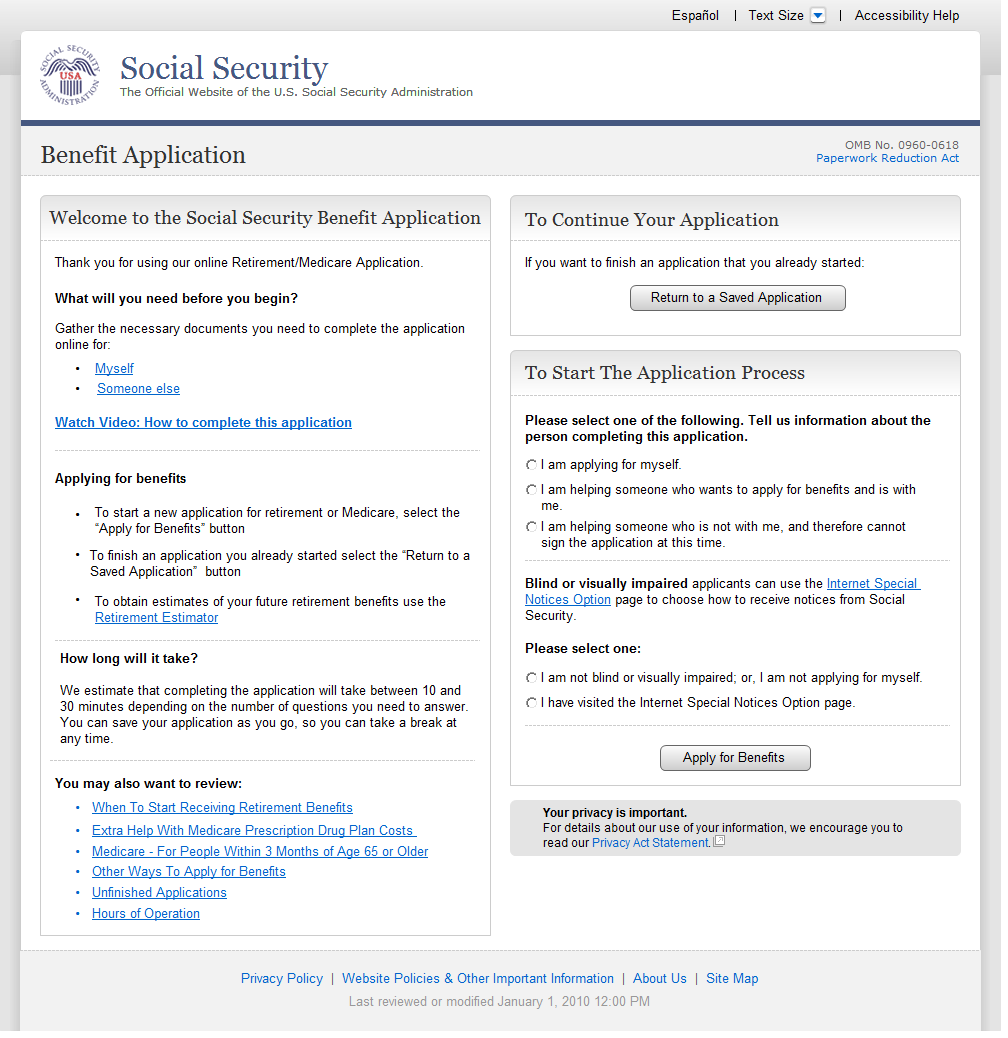 ent003_Welcome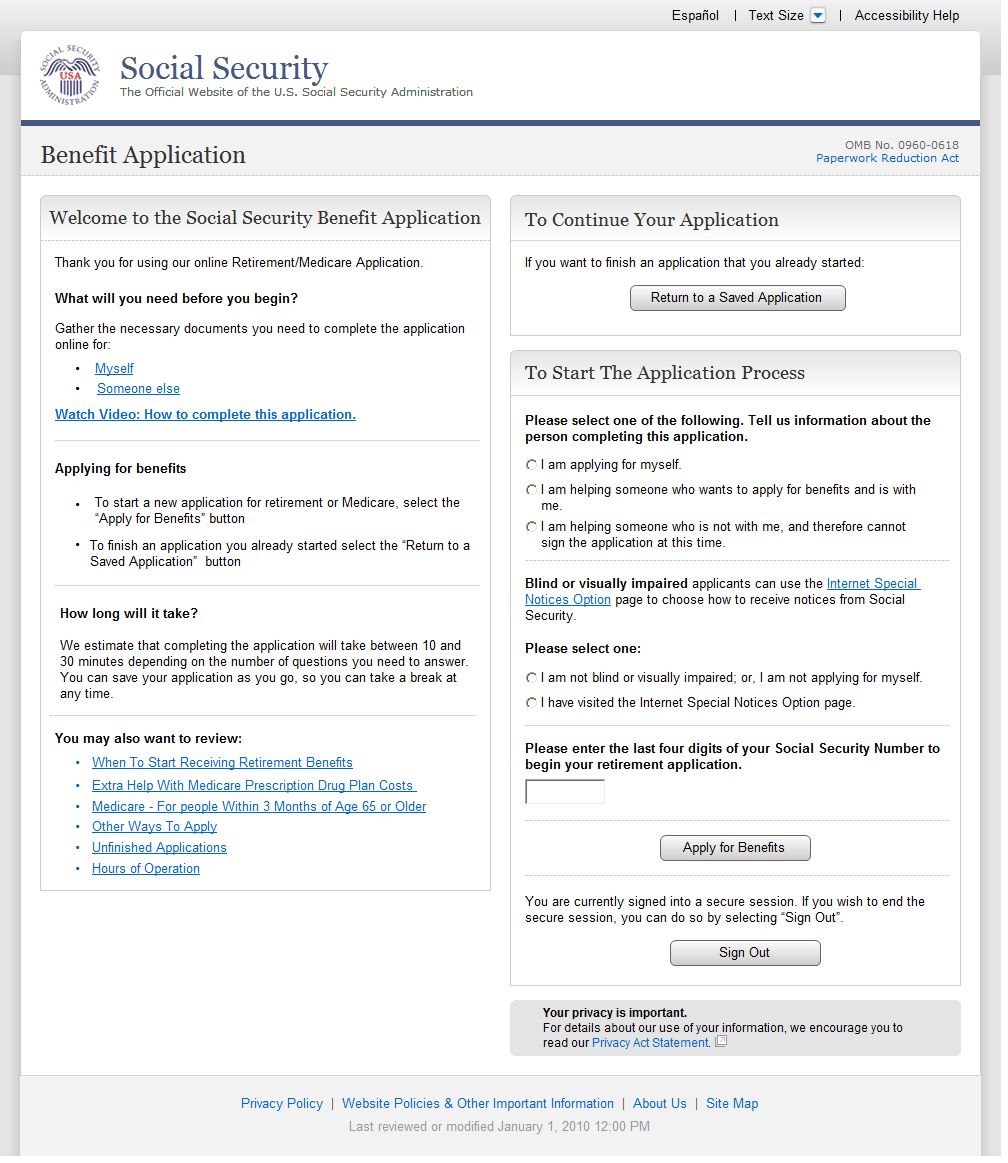 ent004_Restart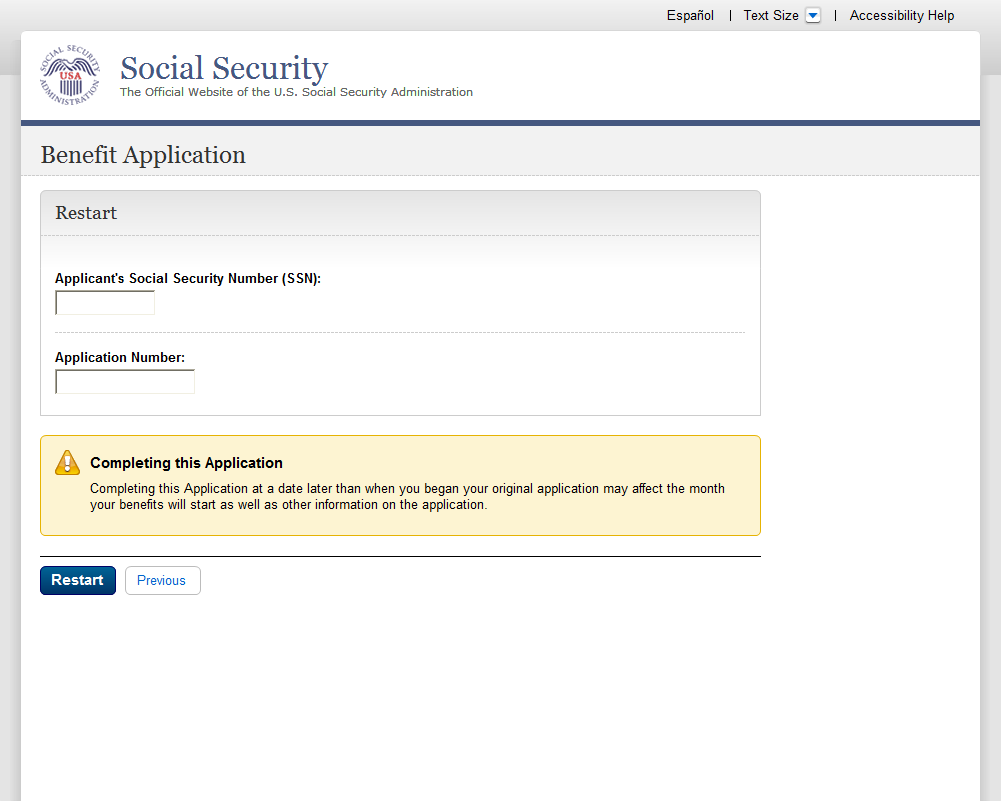 ini002-r_Applicant Identification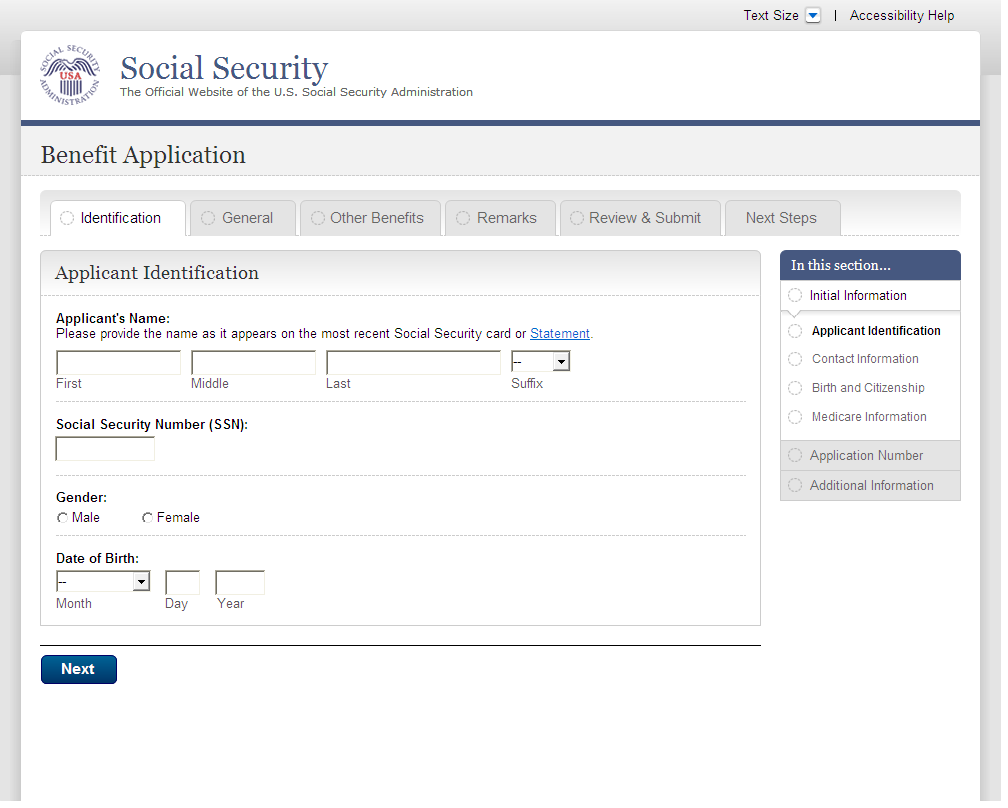 ini003-1_Contact Information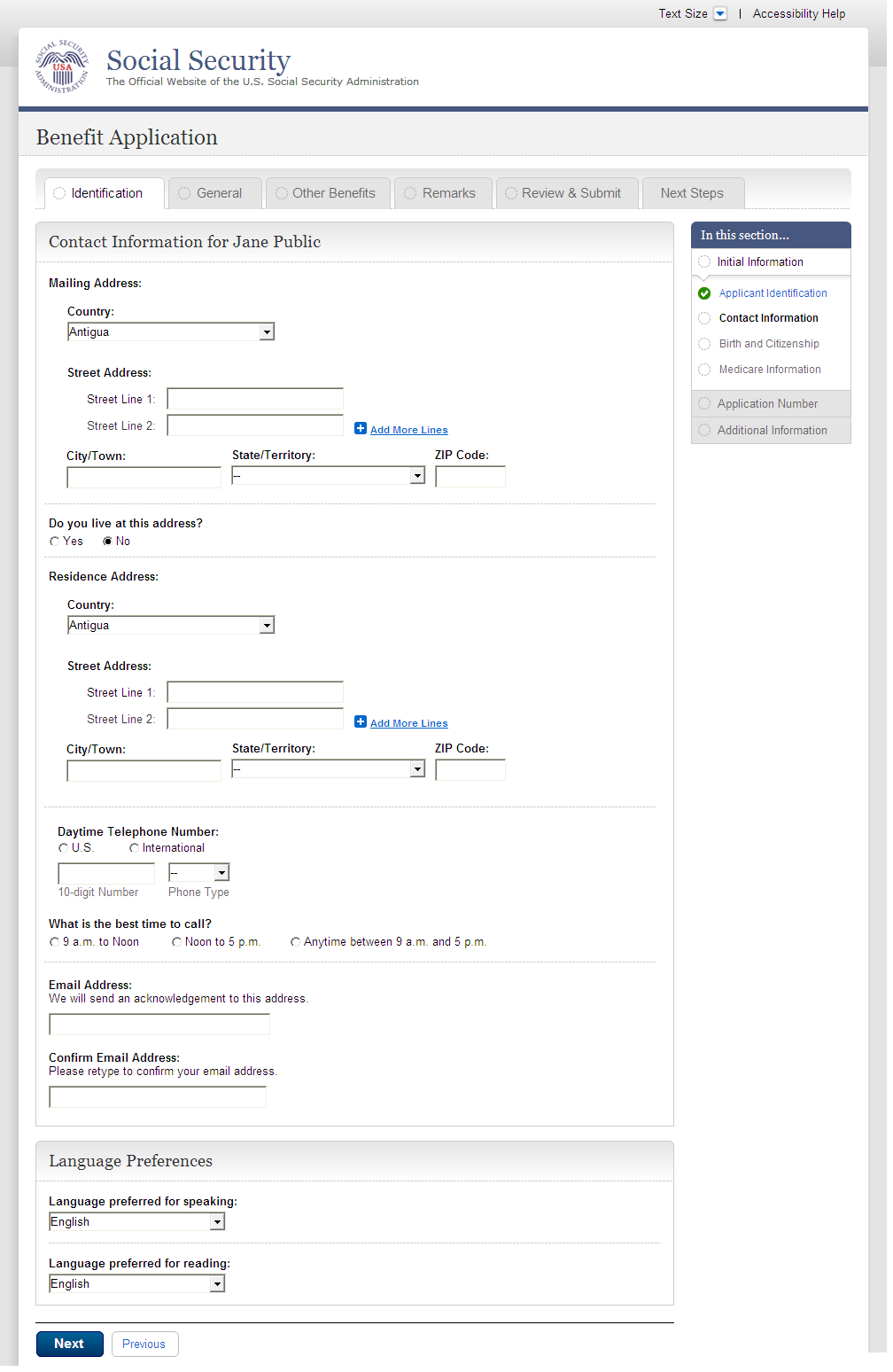 ini003-1_Contact Information_Foreign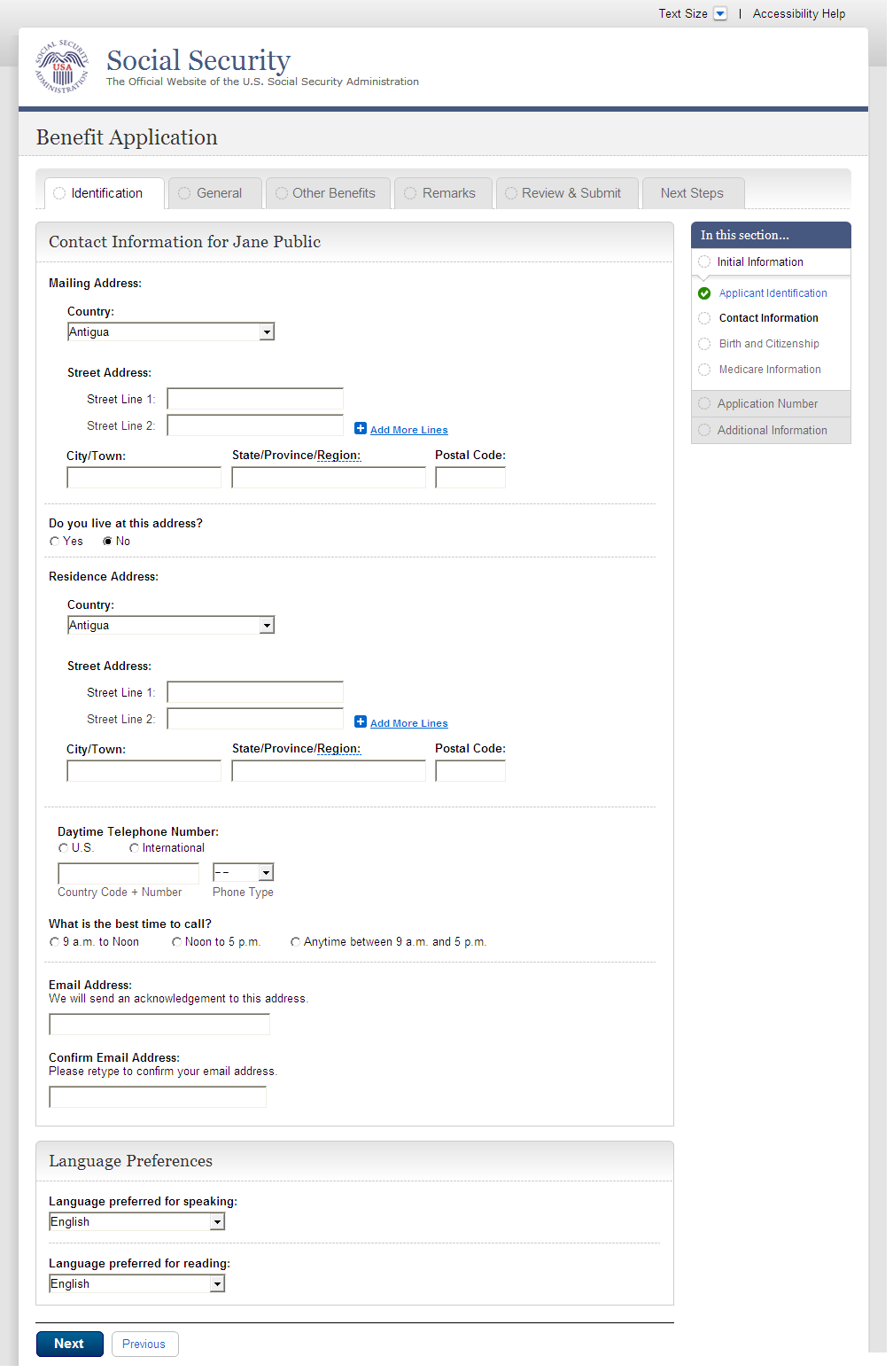 ini004-1_Birth and Citizenship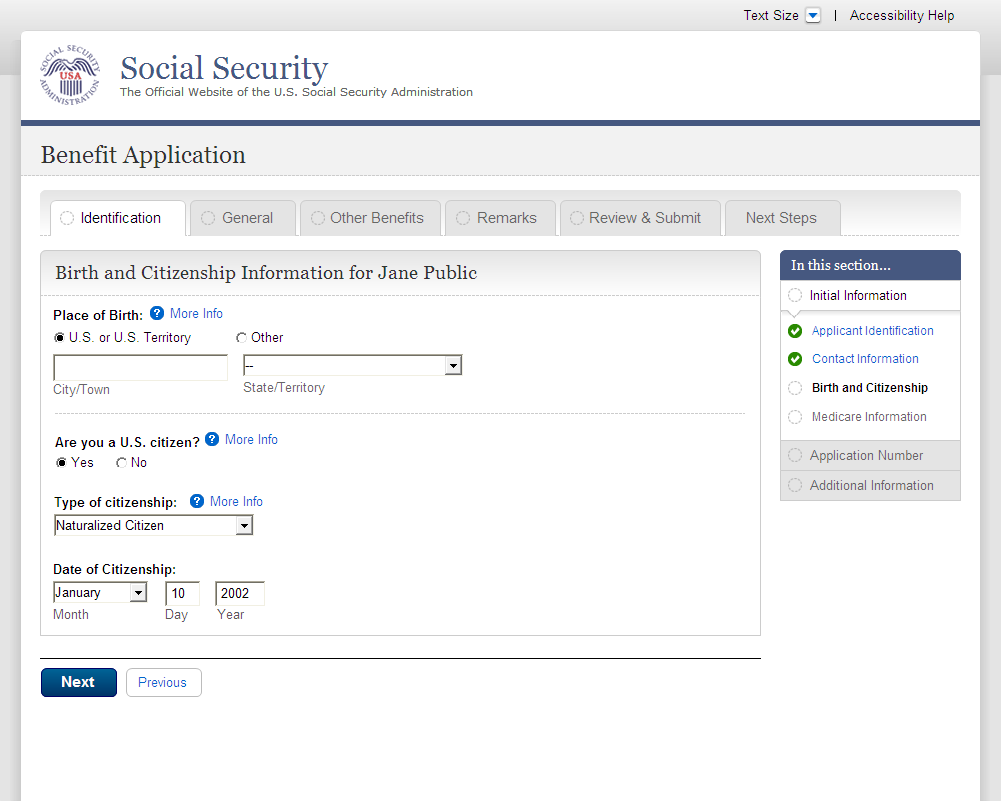 ini004-1_Birth and Citizenship_foreign citizen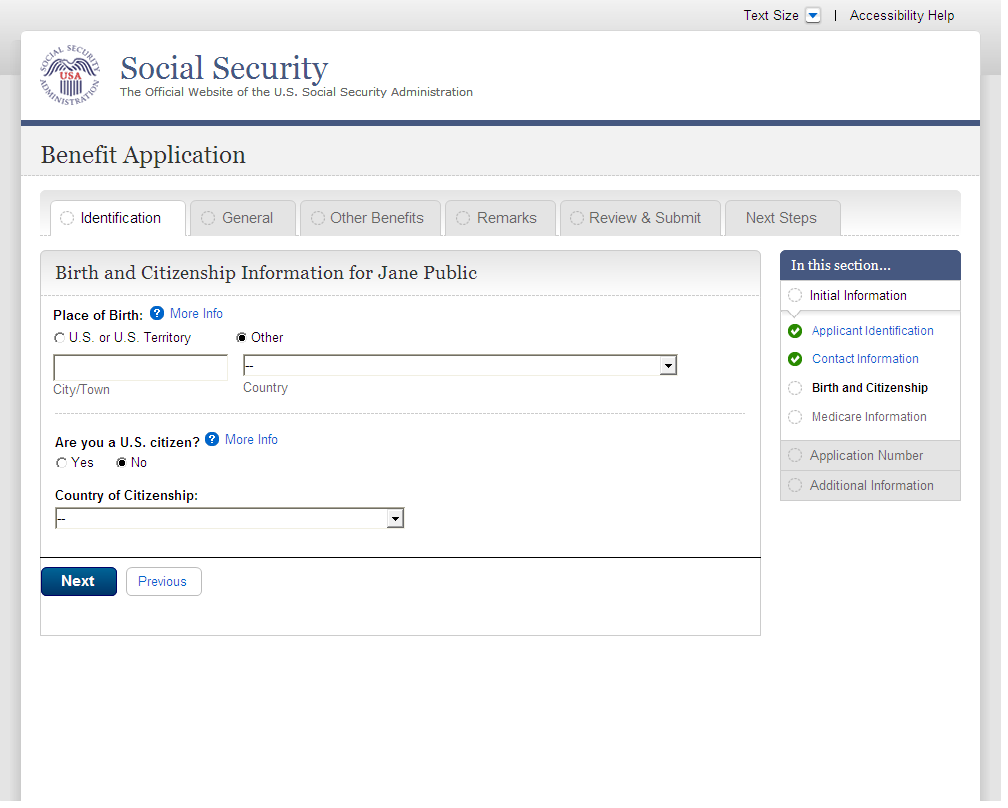 ini005-1_01_Medicare Election Information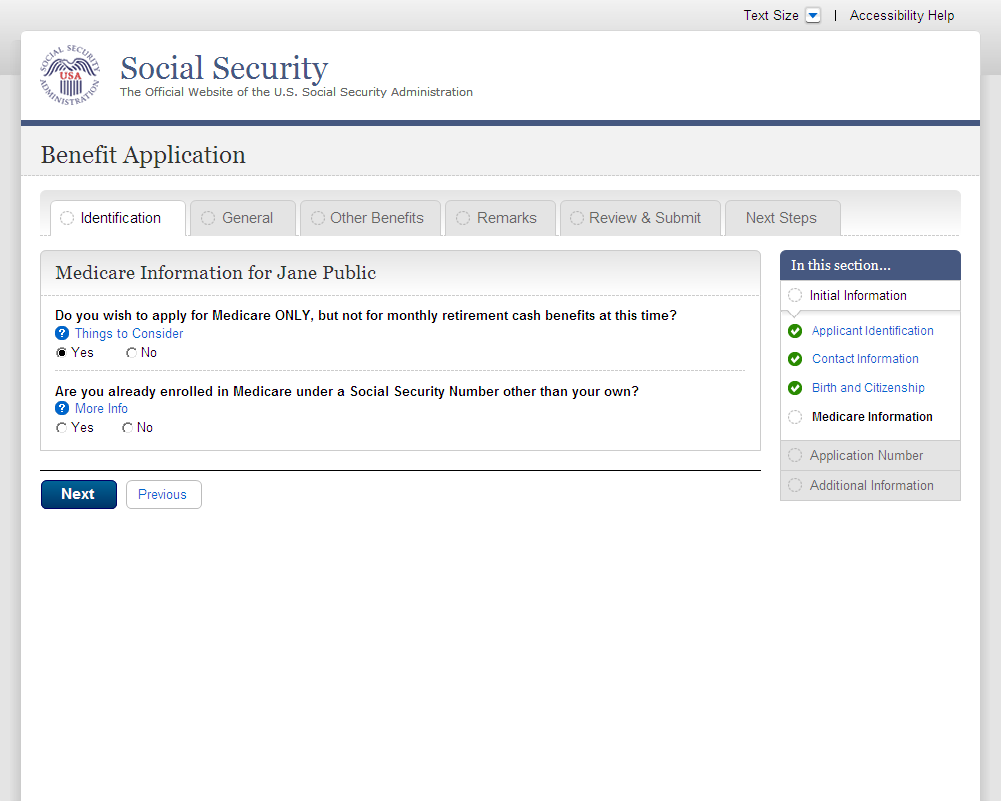 apn001-r1_Application Number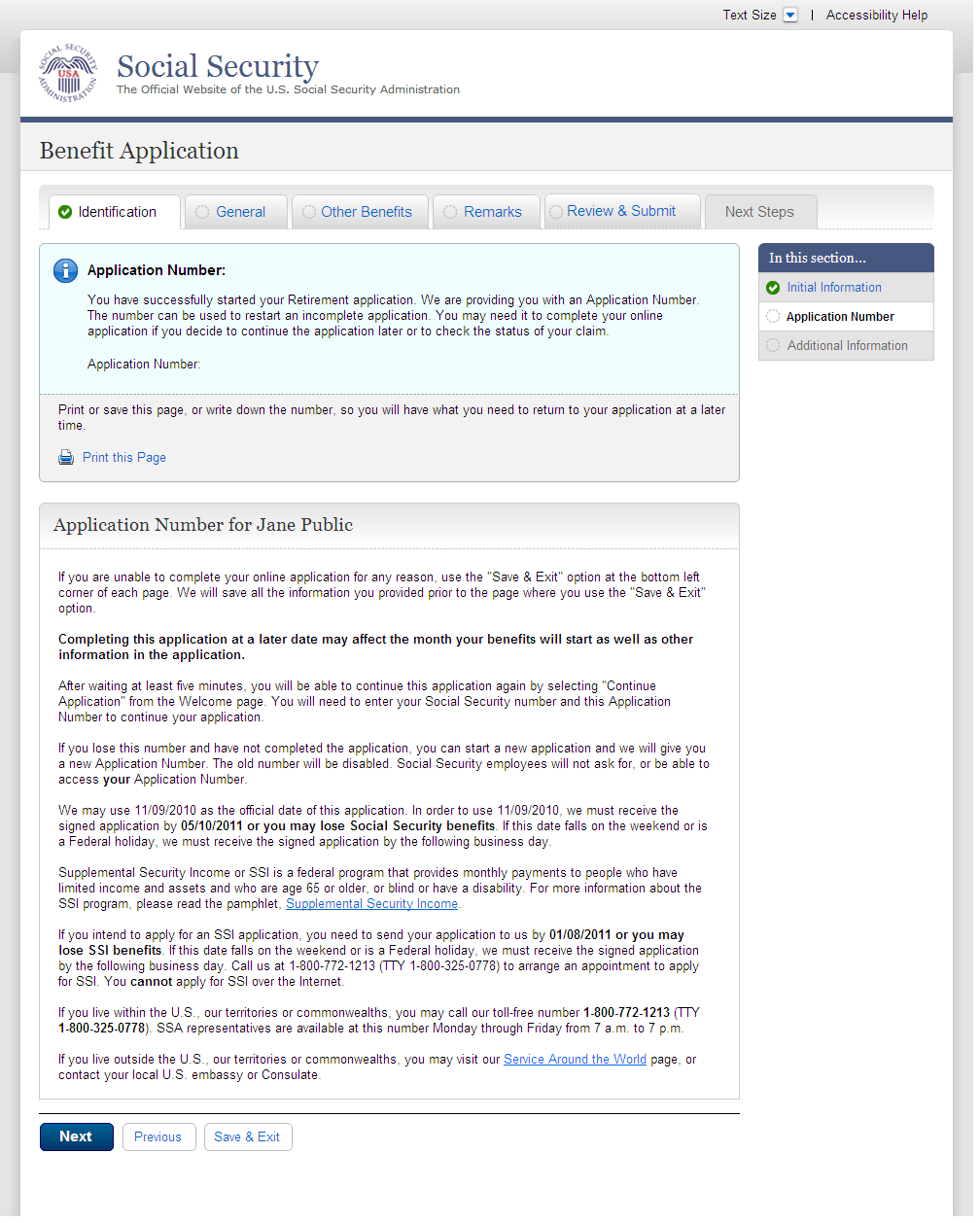 adi001-1_01_Other SSNs and Names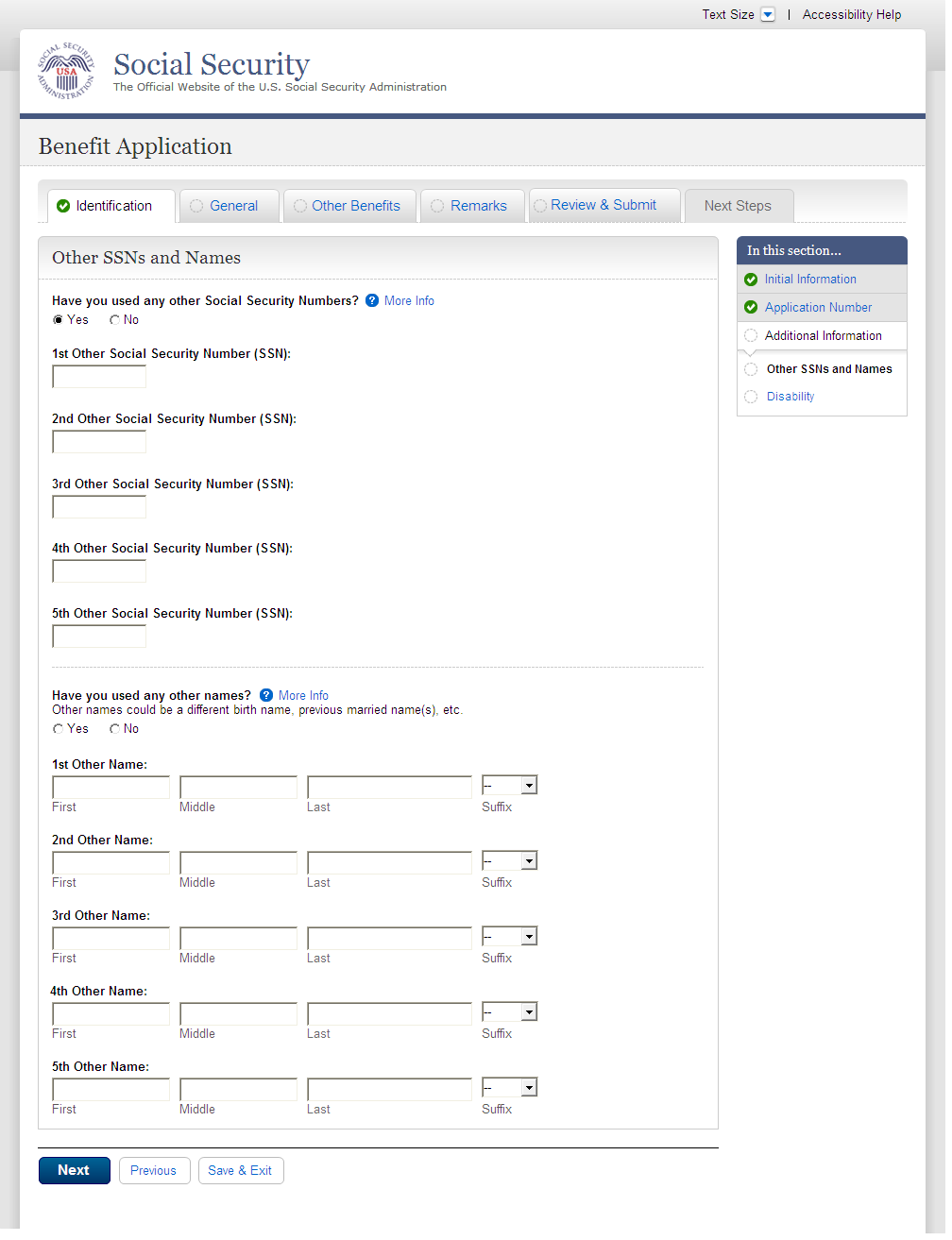 adi002-1_01_Disability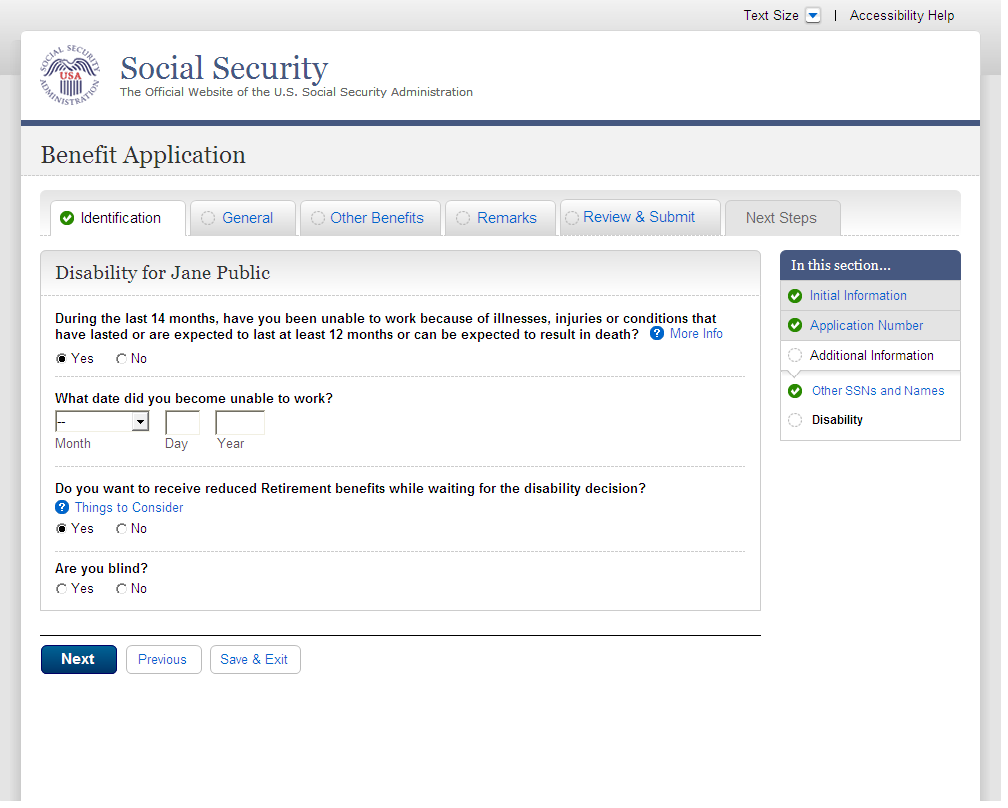 fam001-1_01_Marriage Information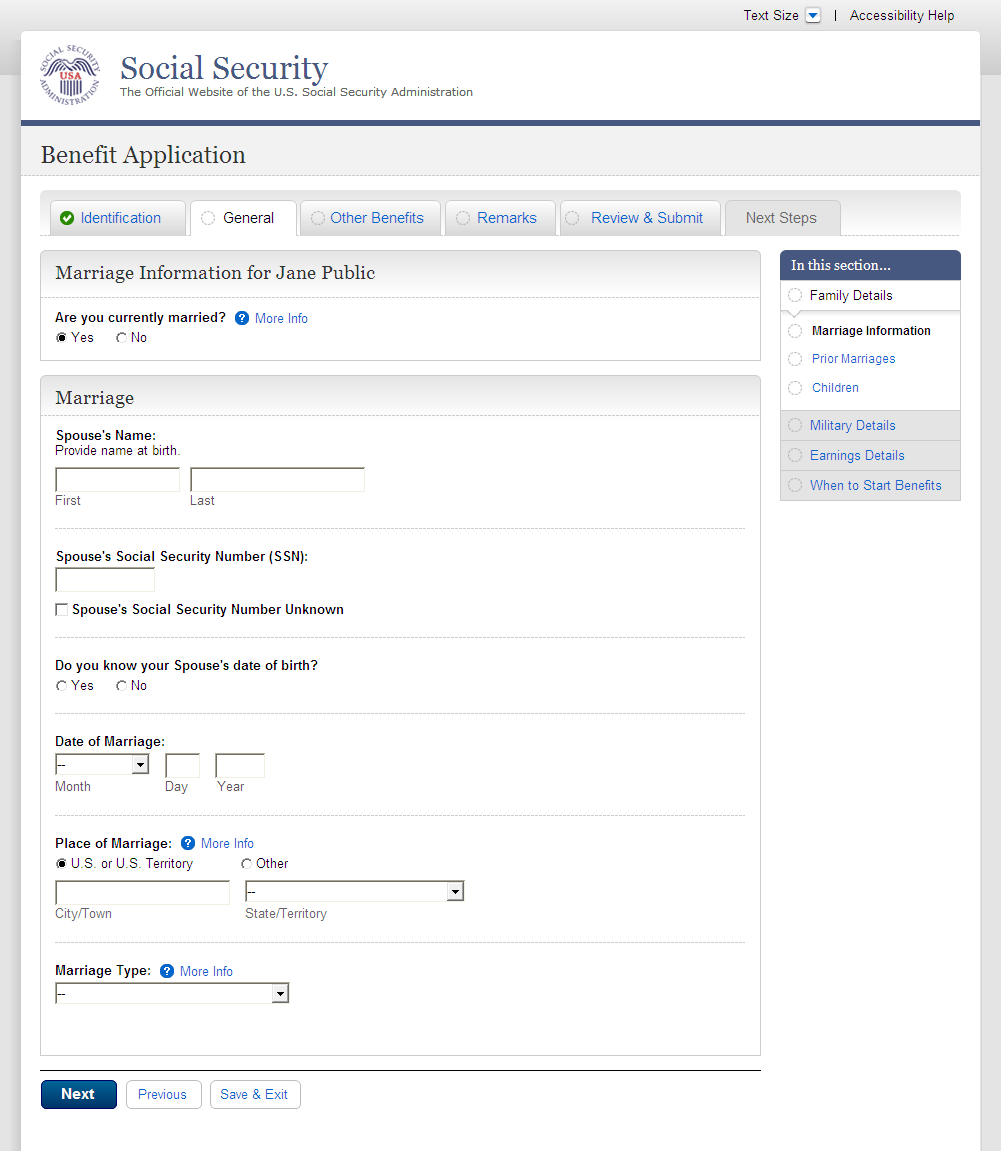 fam001-1_01_Marriage Information_Yes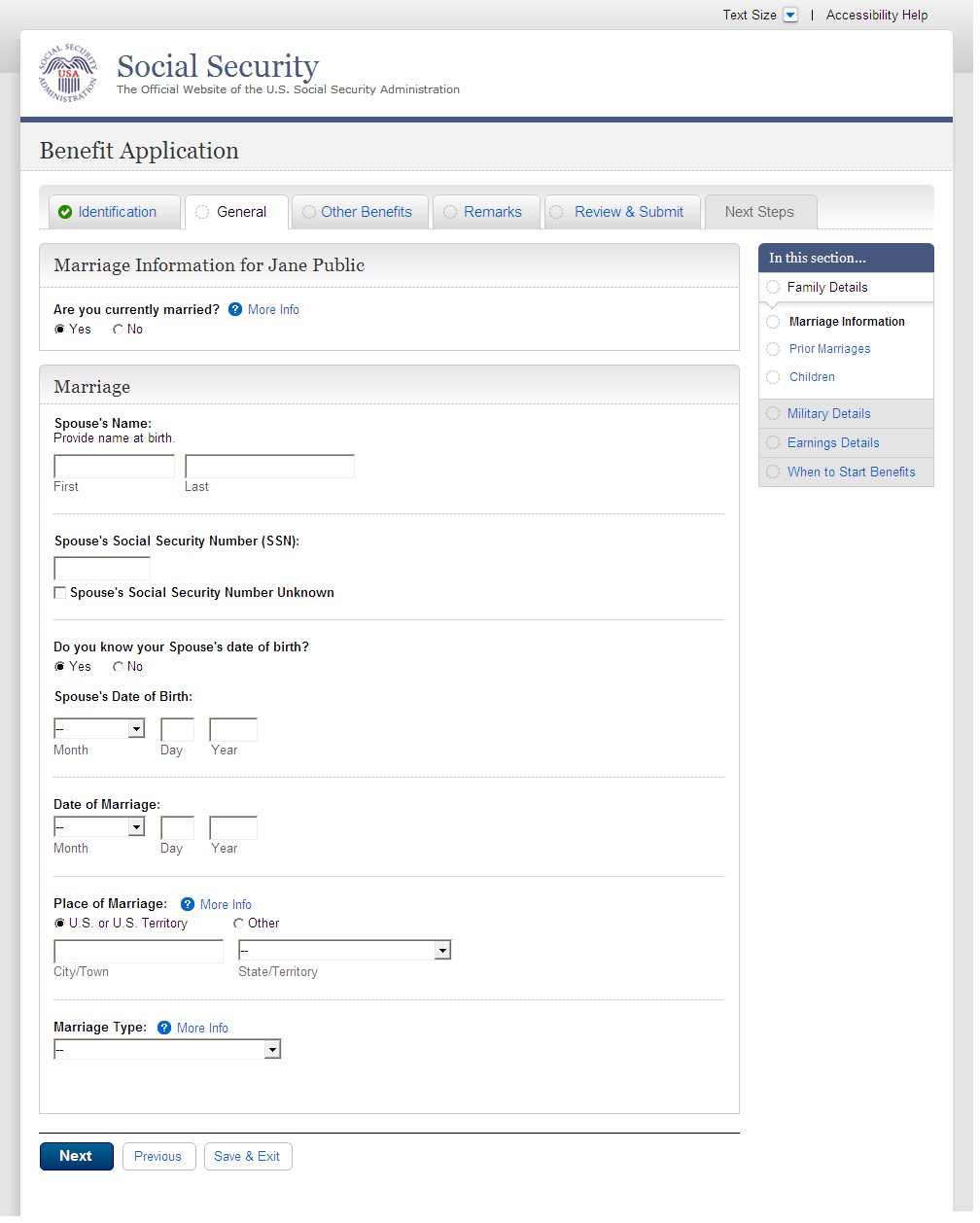 fam001-1_01_Marriage Information_No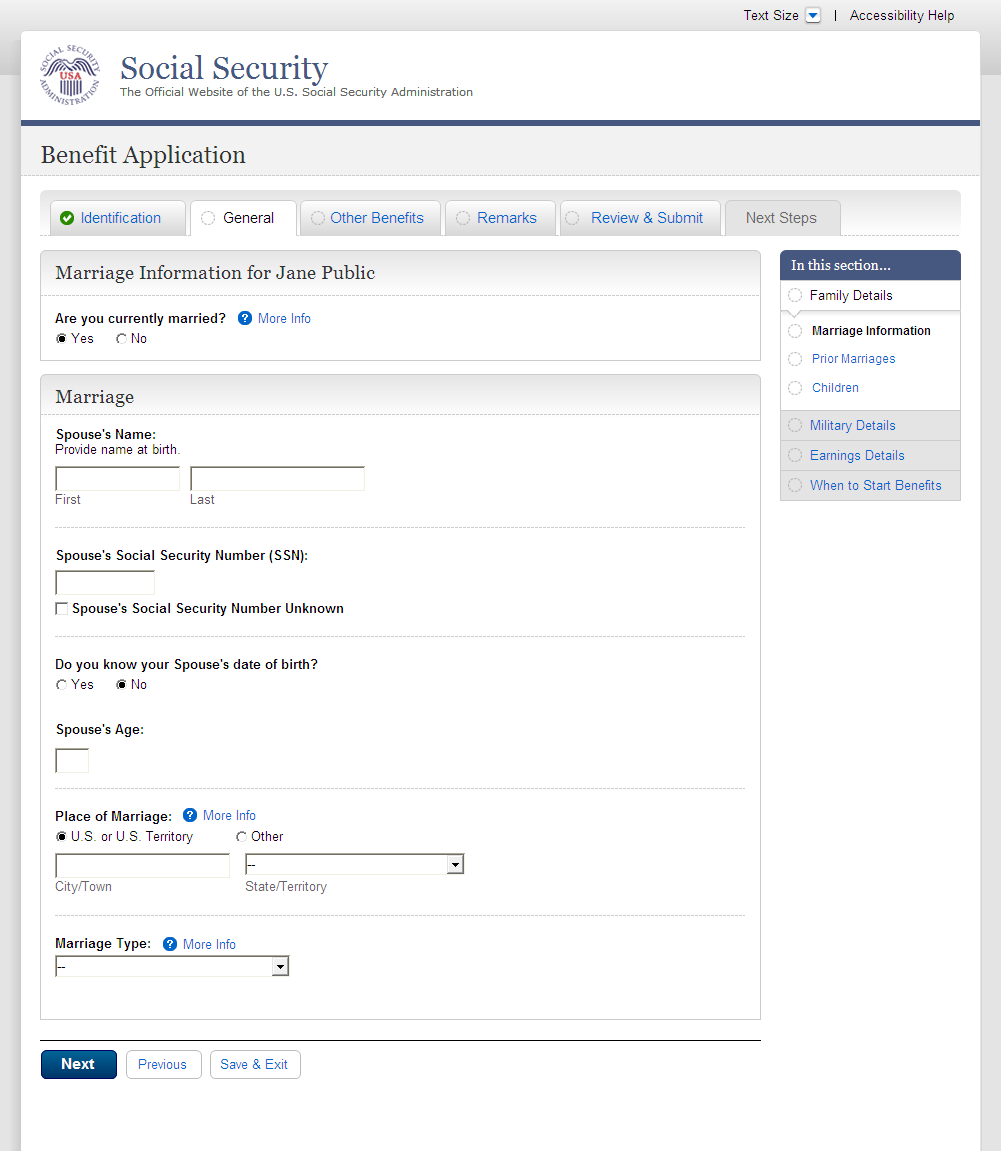 fam002-1_02_Prior Marriages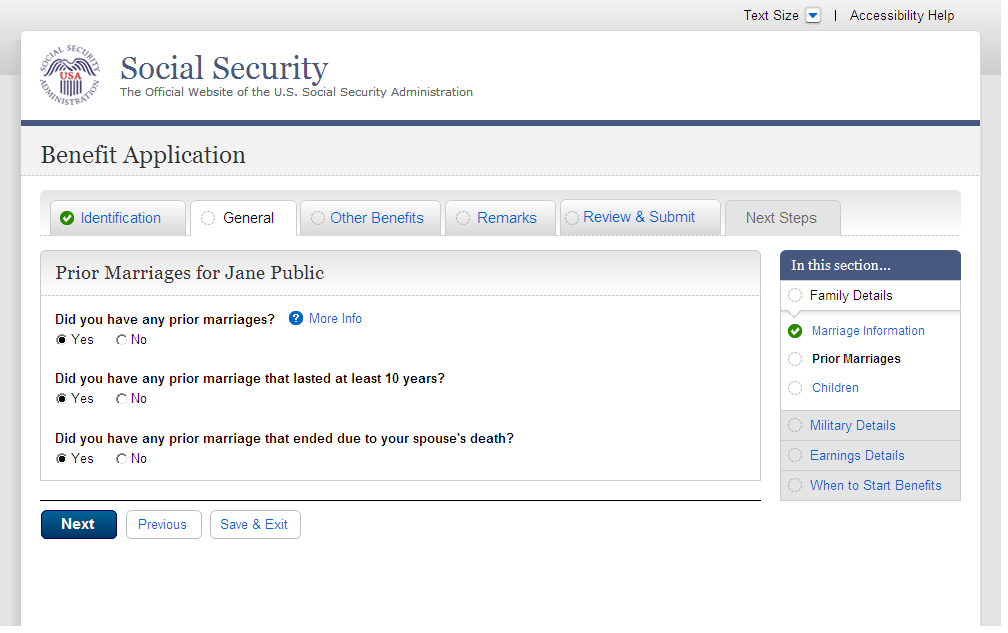 fam002-1_02_Prior Marriages_add page_empty table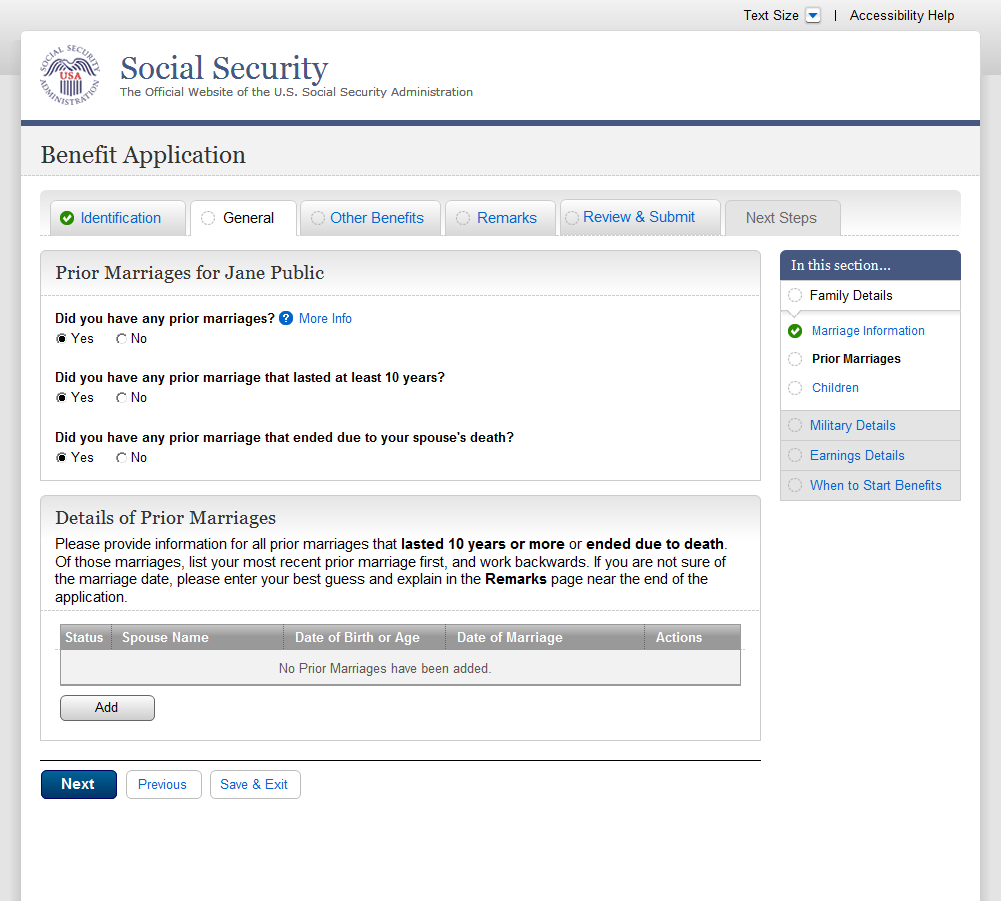 fam002-1_02_Prior Marriages_add page4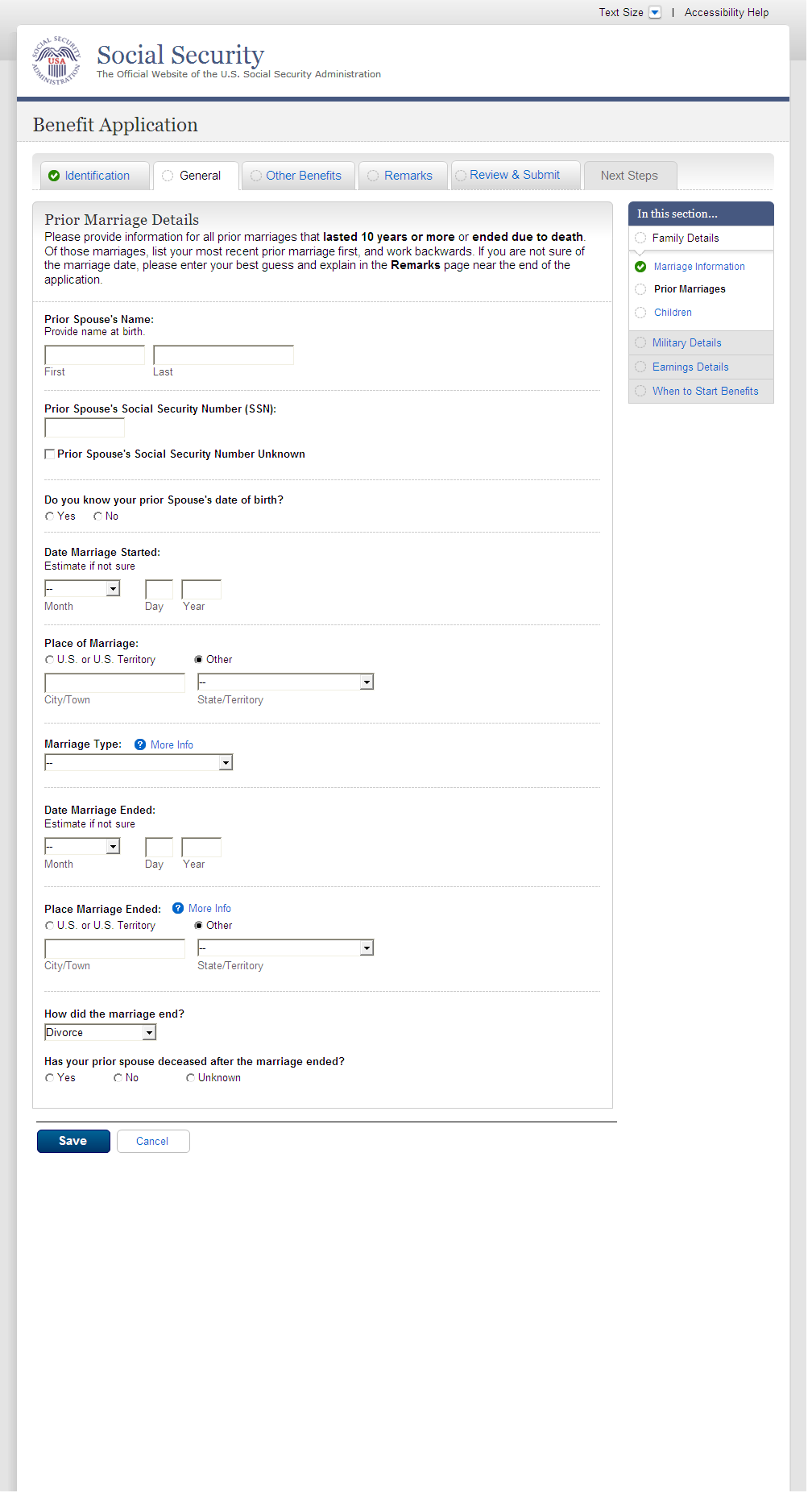 fam002-1_02_Prior Marriages_add_waddl questions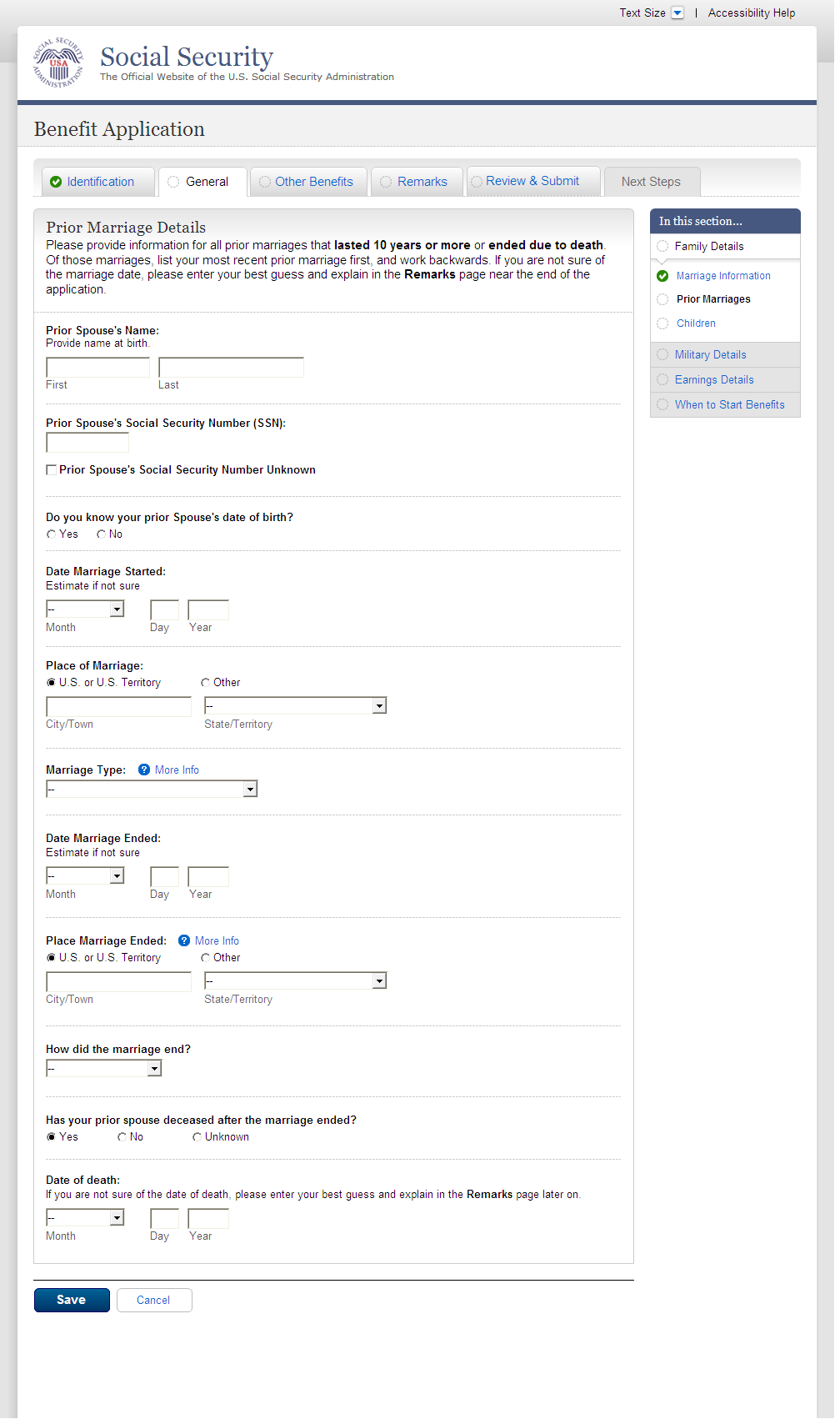 fam002-1_02_Prior Marriages_add page_Yes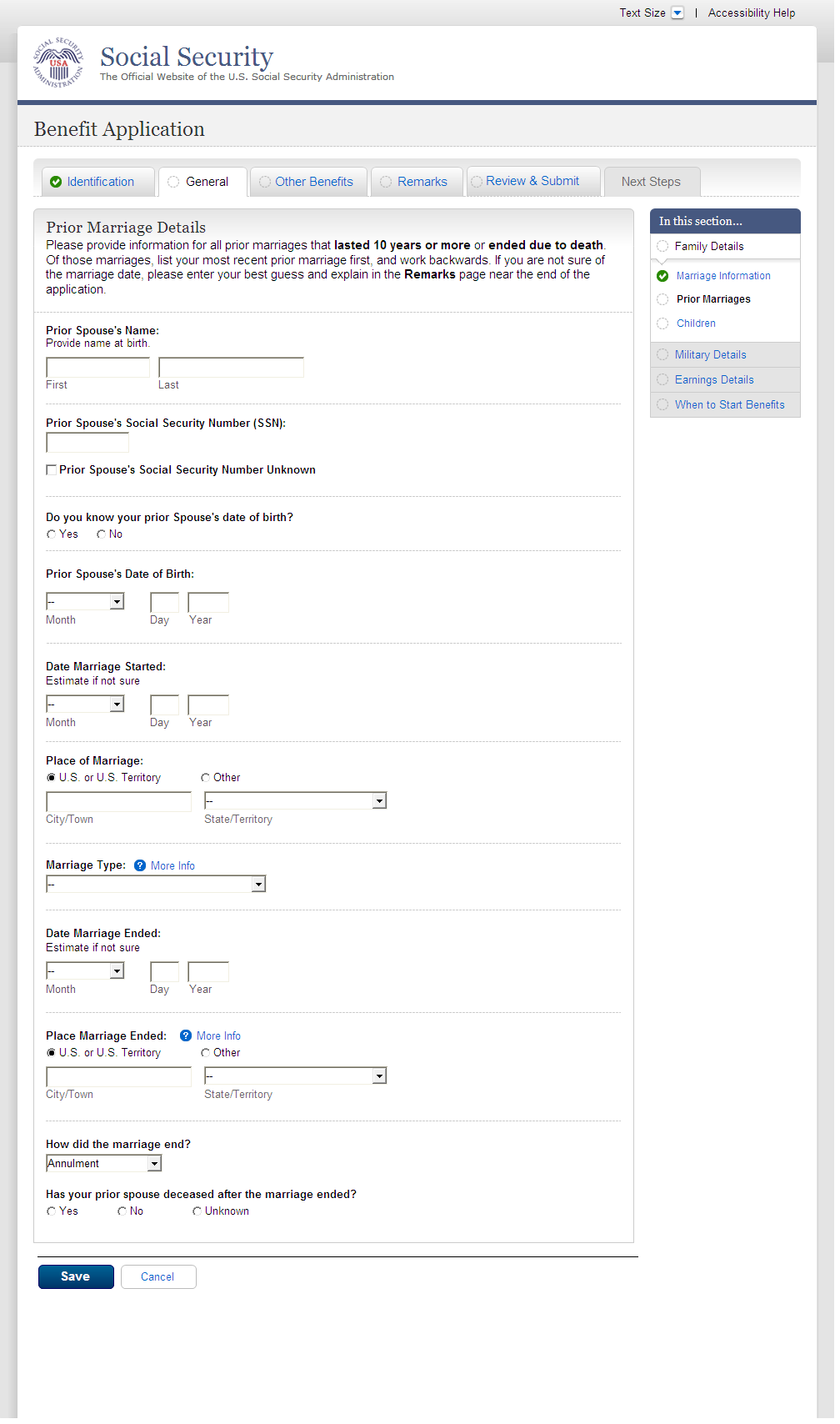 fam002-1_02_Prior Marriages_add page_No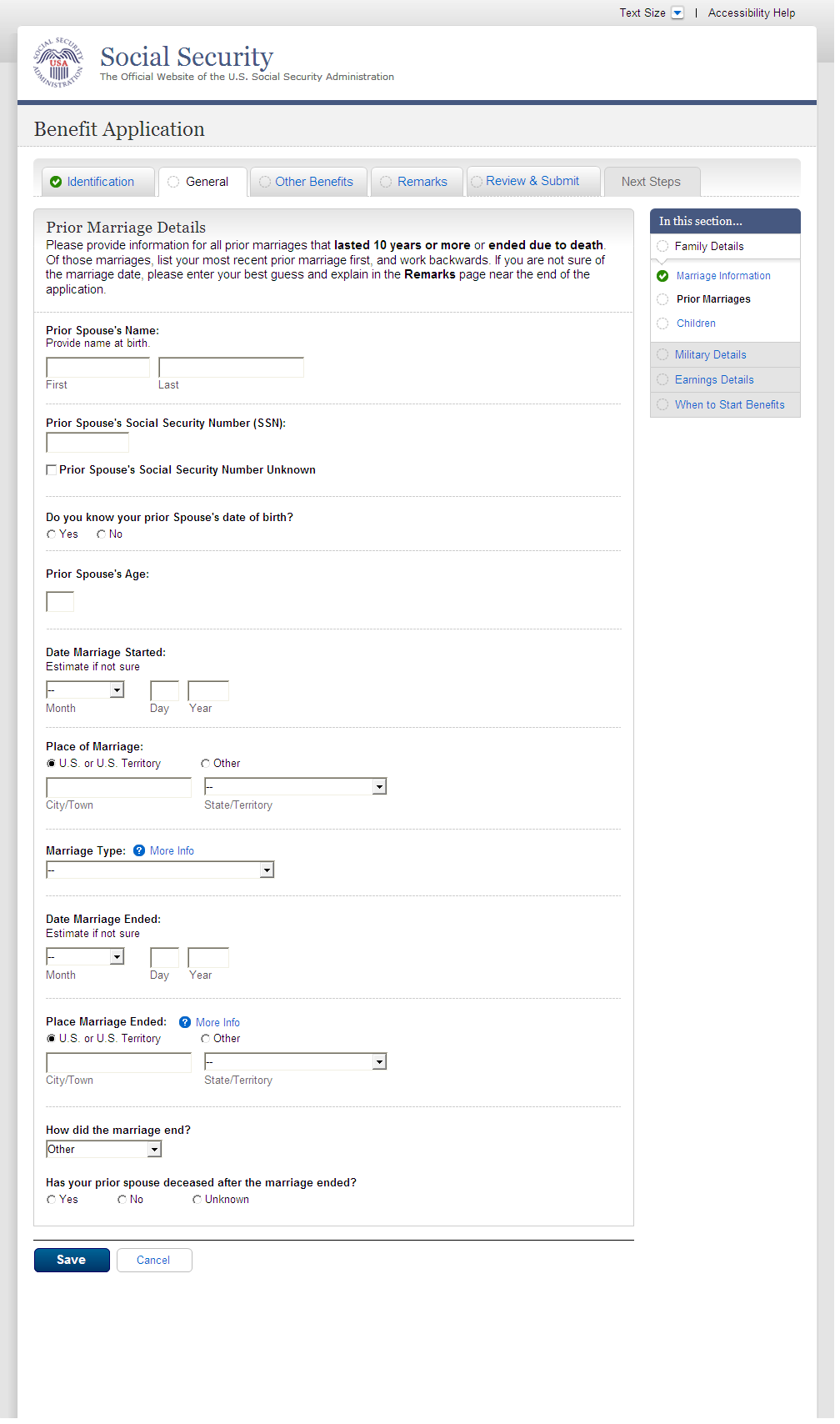 fam002-1_02_Prior Marriages_summary page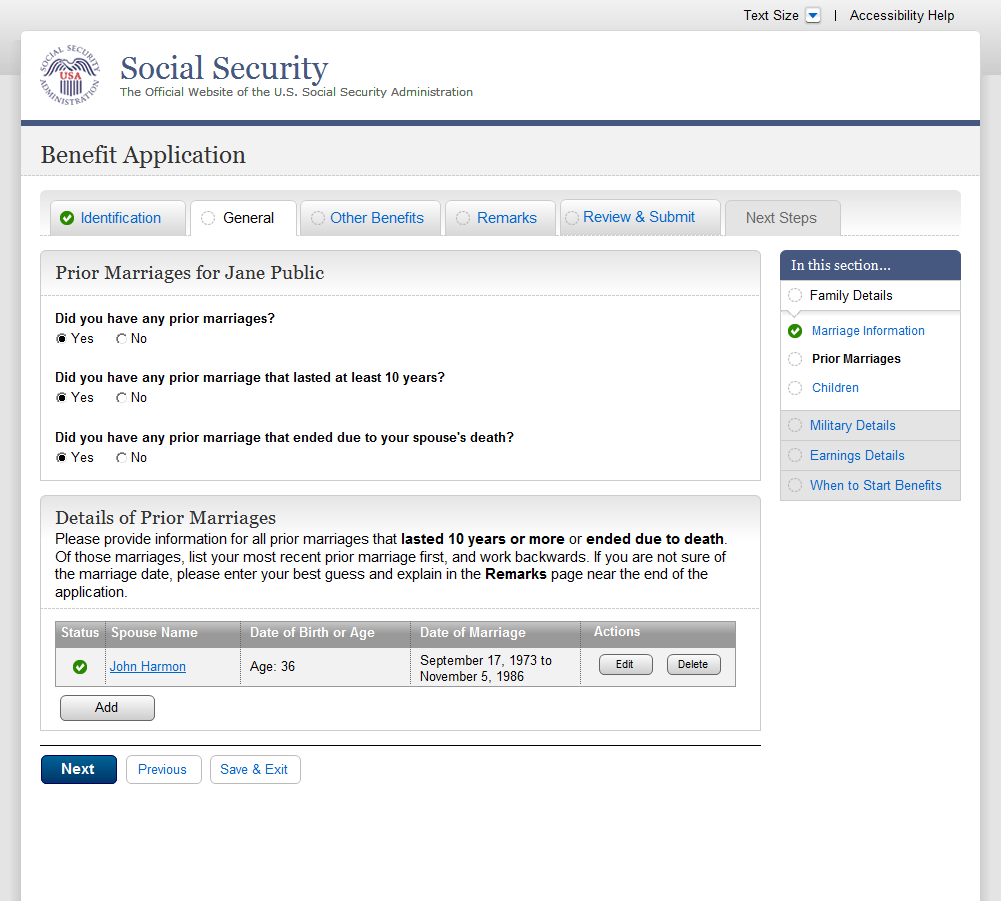 fam002-1_02_Prior Marriages_summary page_message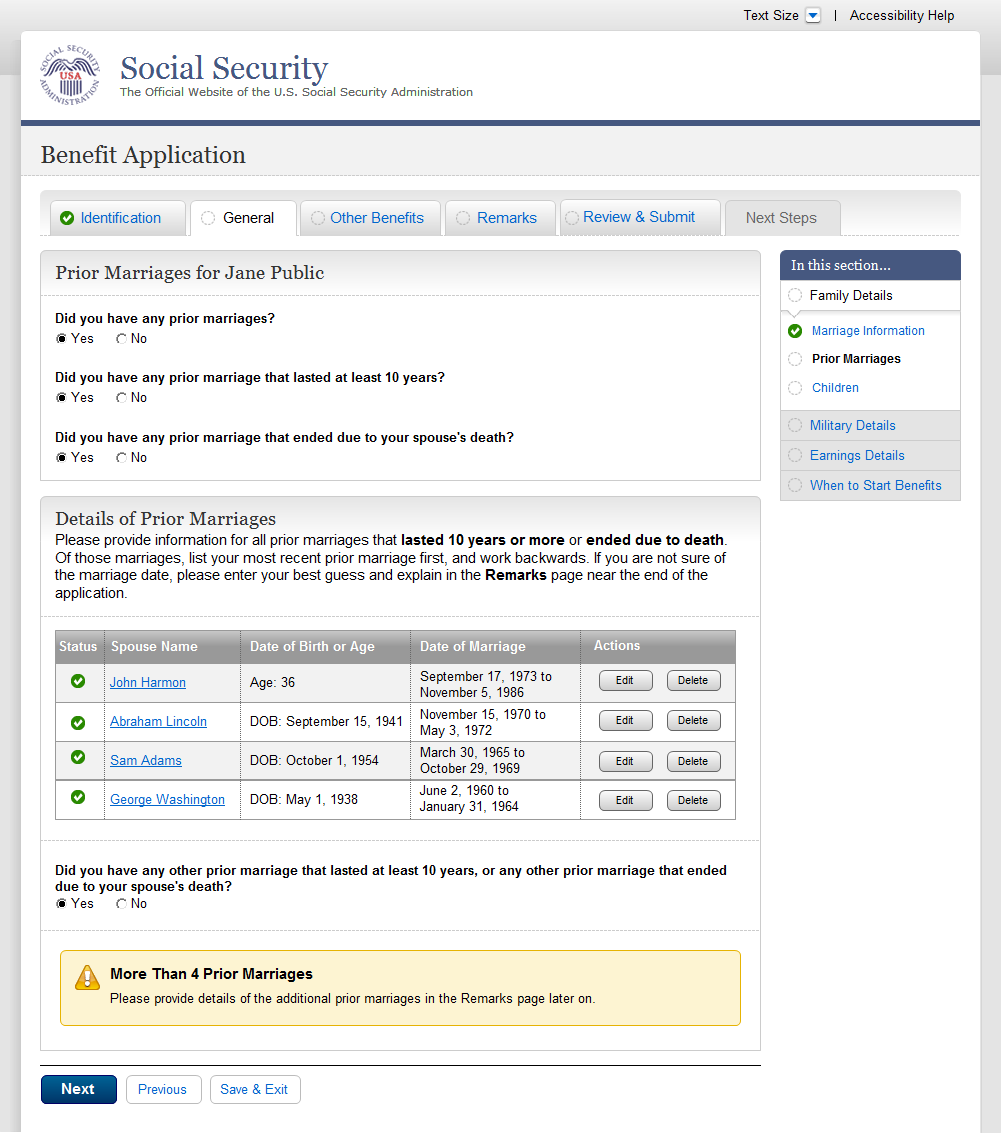 fam003-r1_Children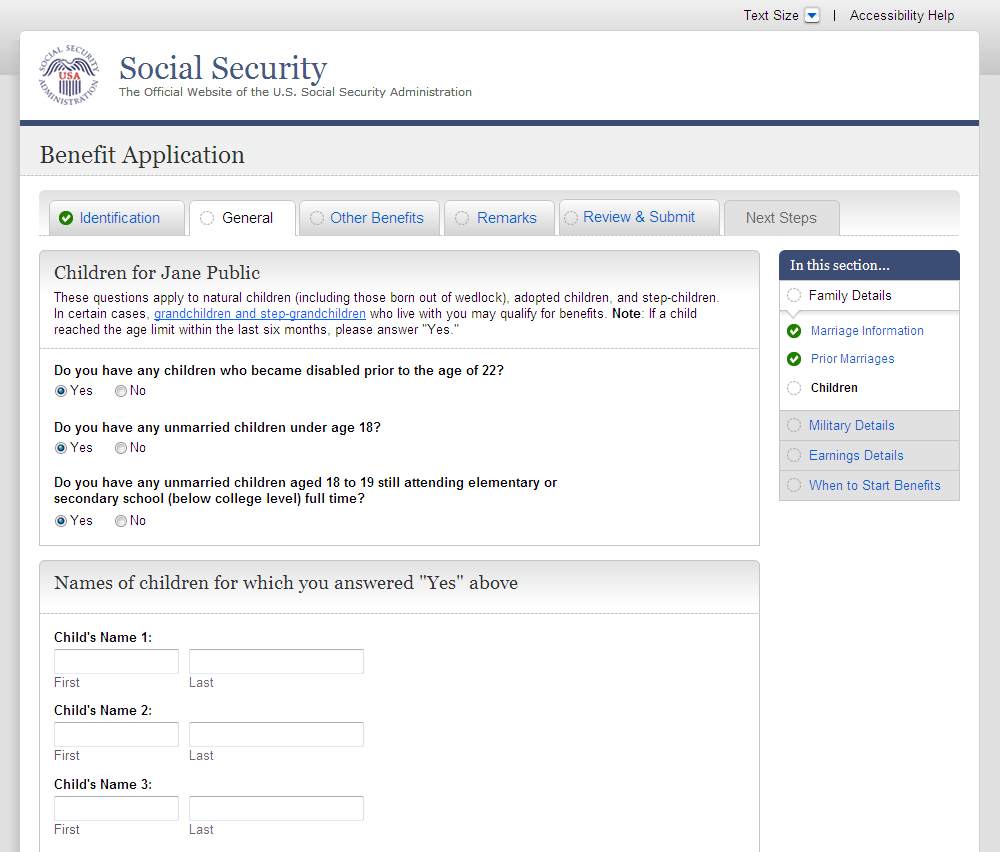 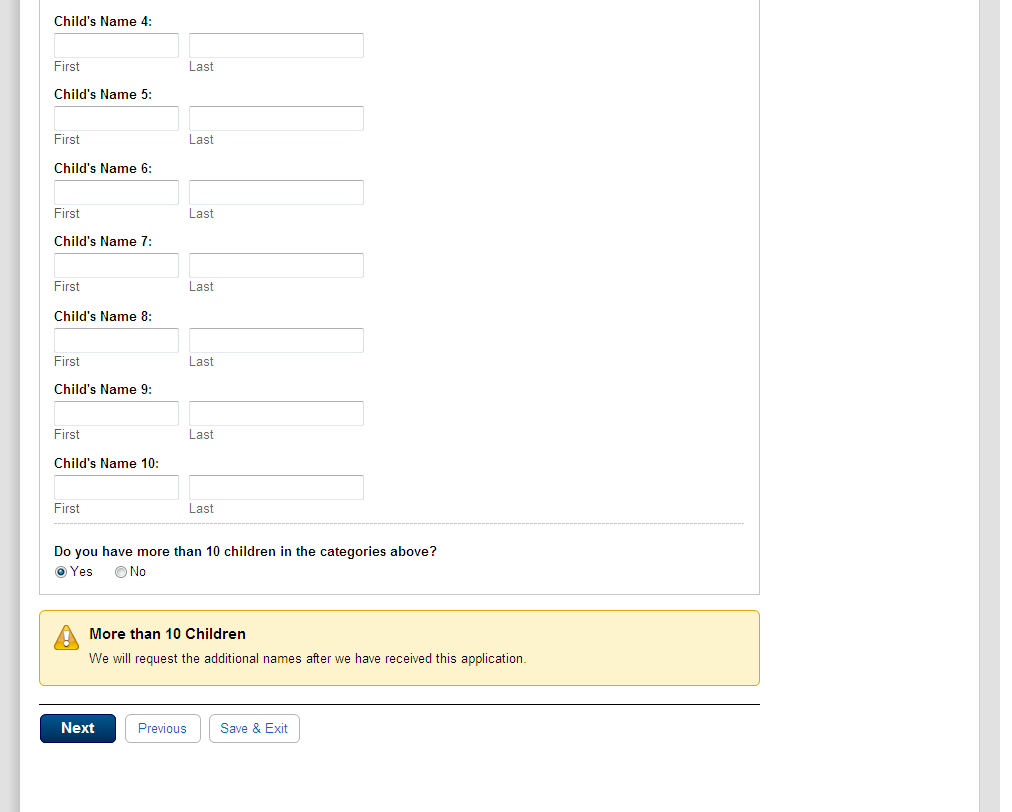 mil001-1_Military Details_initial state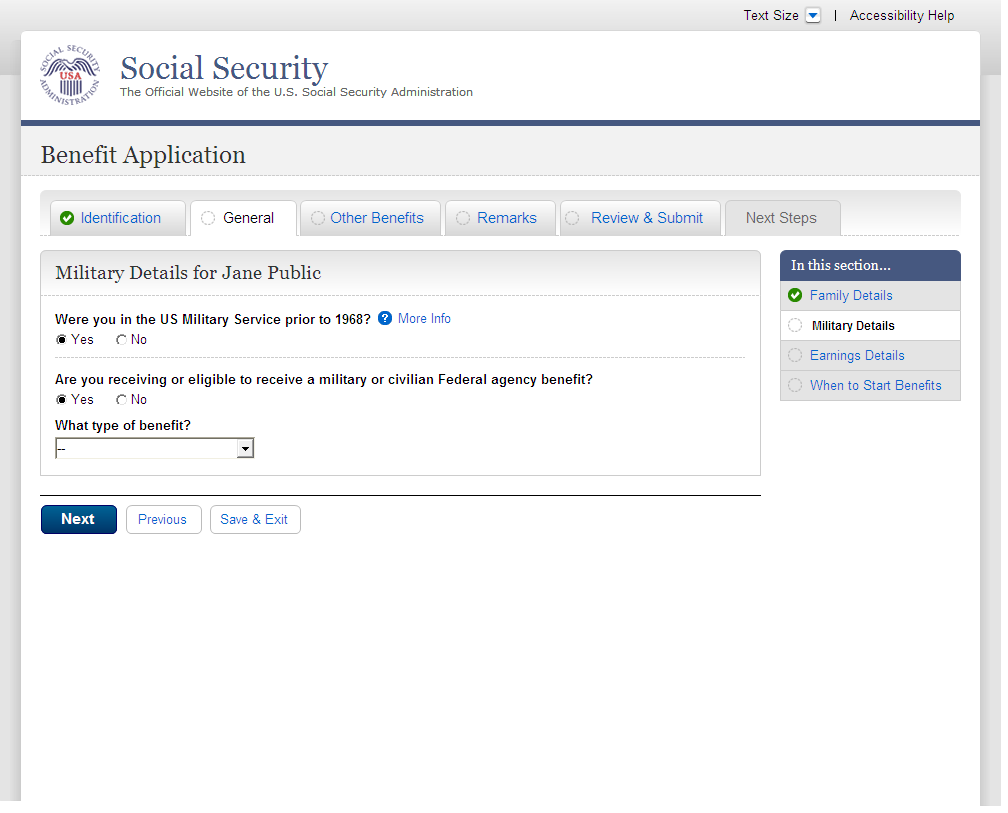 mil001-1_Military Details_tableempty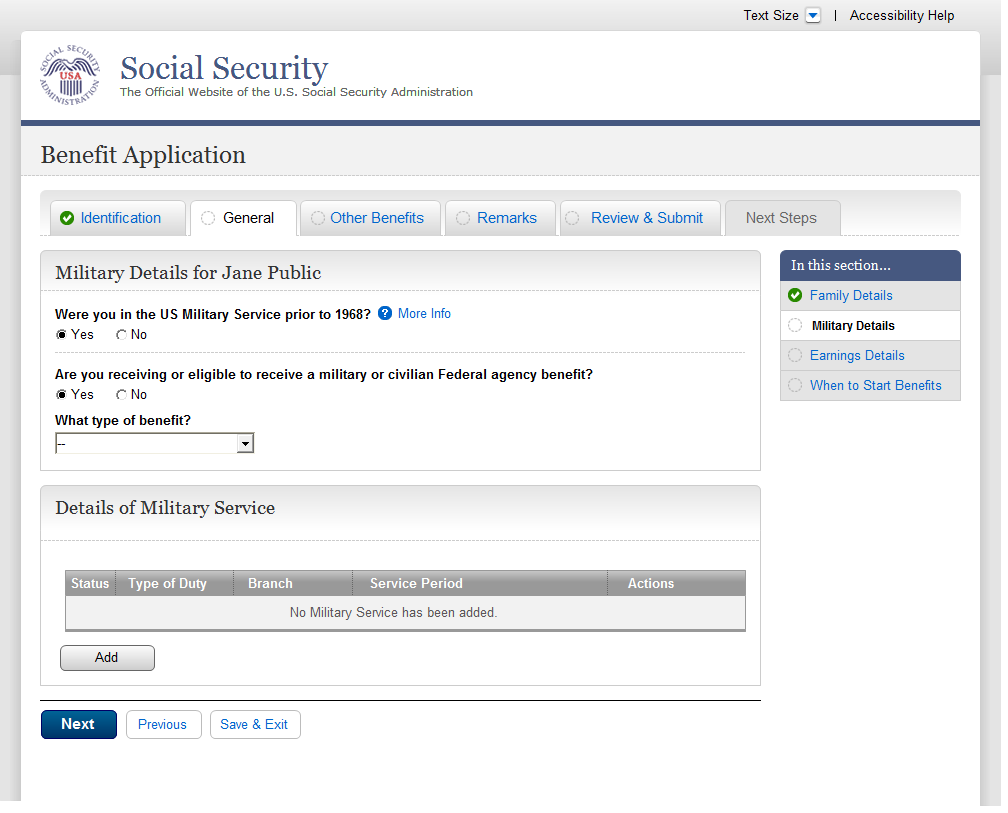 mil001-1_Military Details_Period1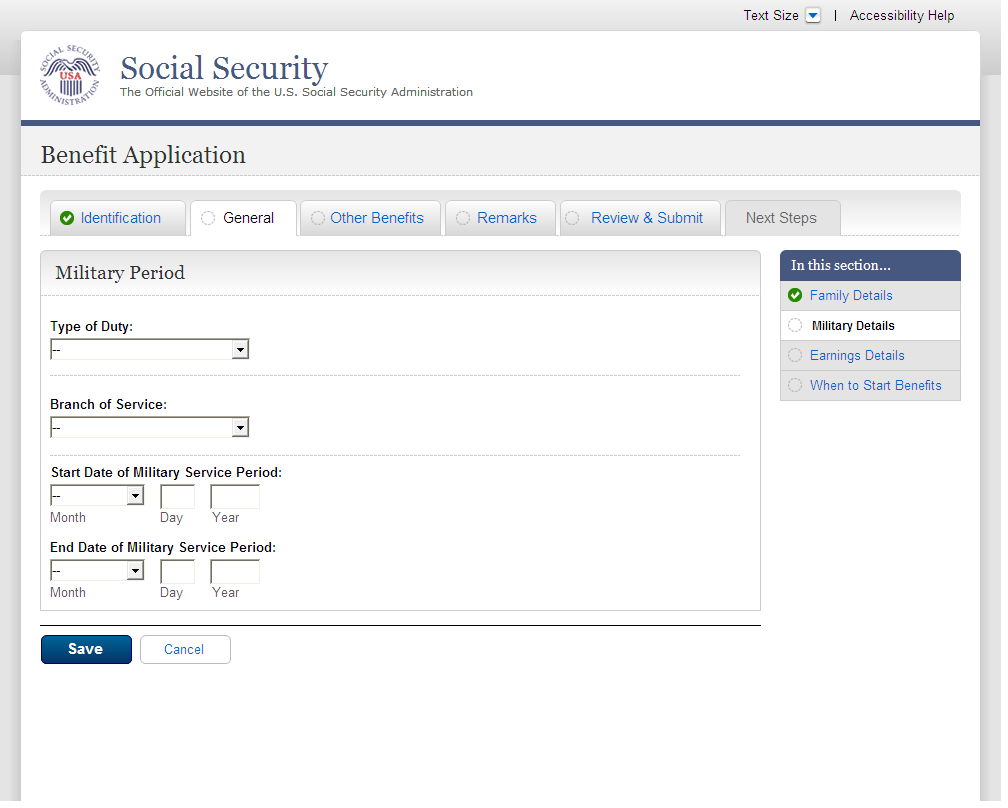 mil001-1_Military Details_Table9Row_NoWarning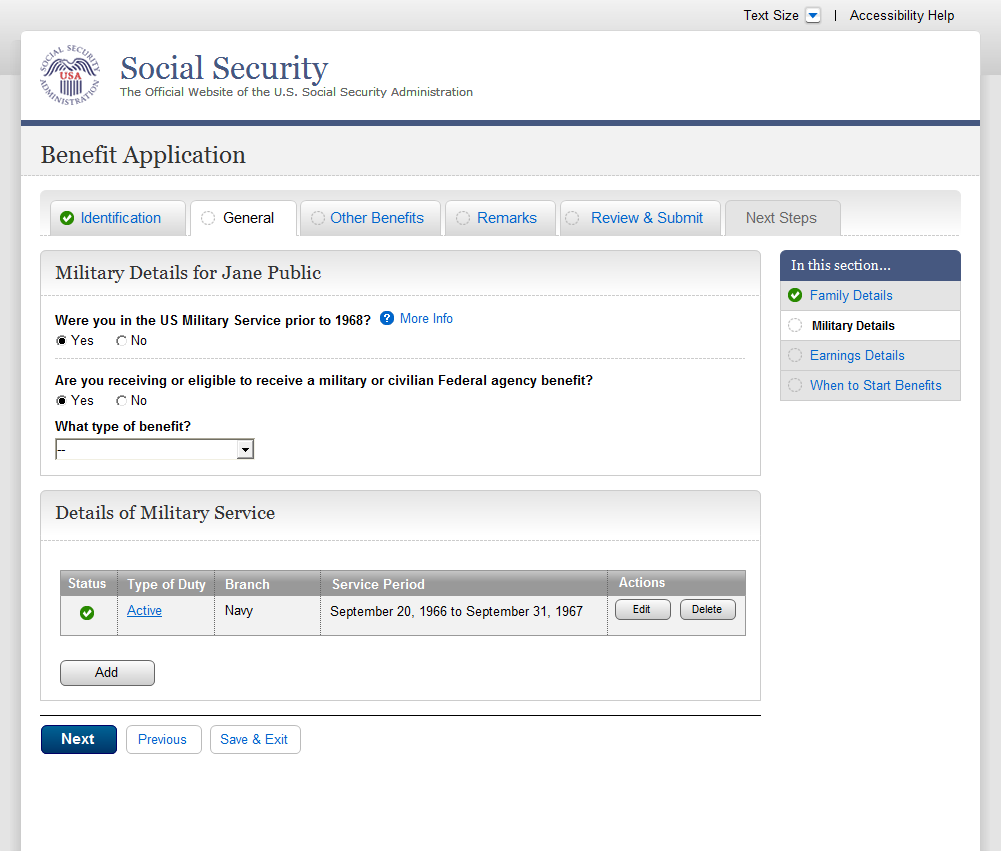 mil001-1_Military Details_Table10Row_Warning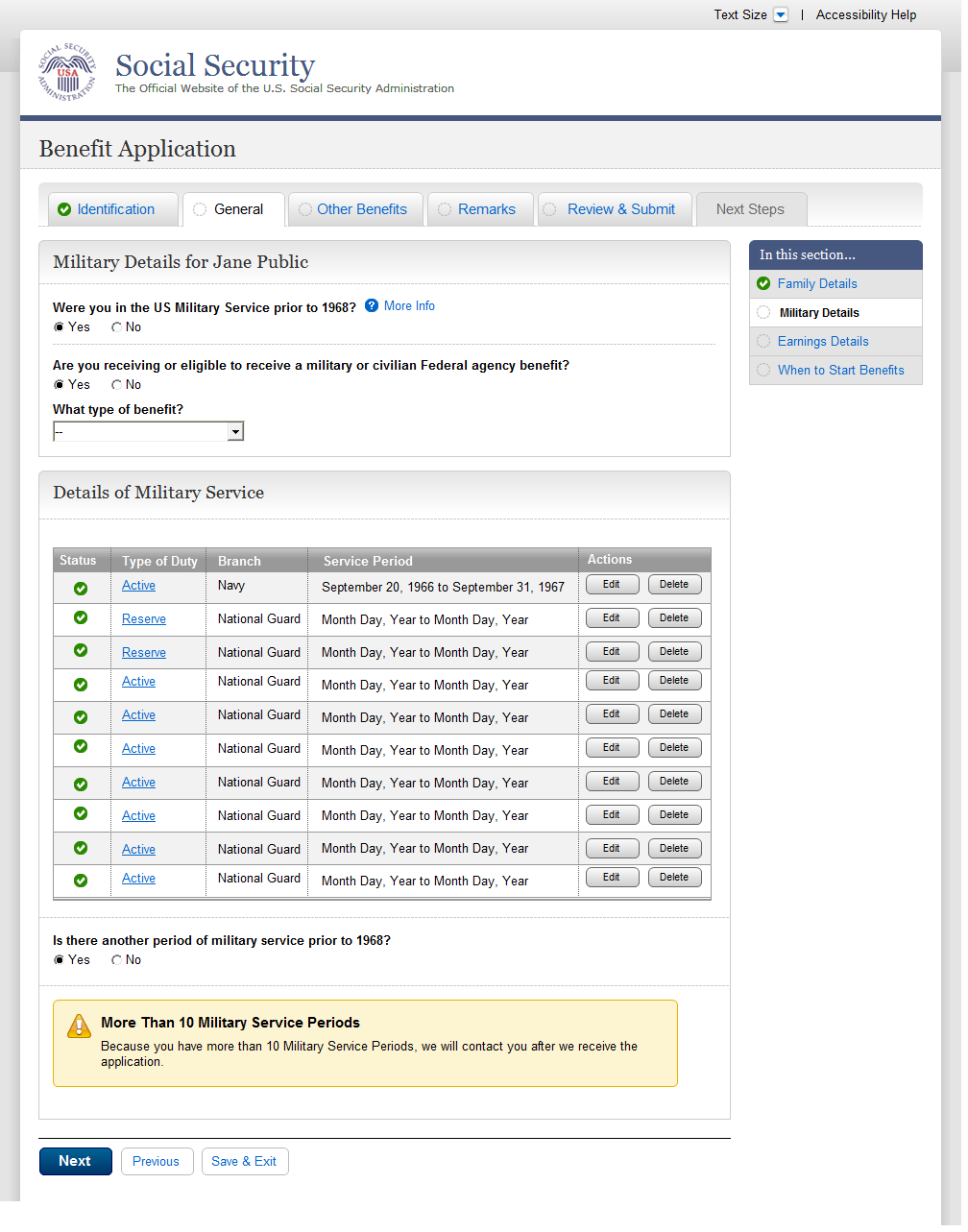 ear001-1-lag_Employer Details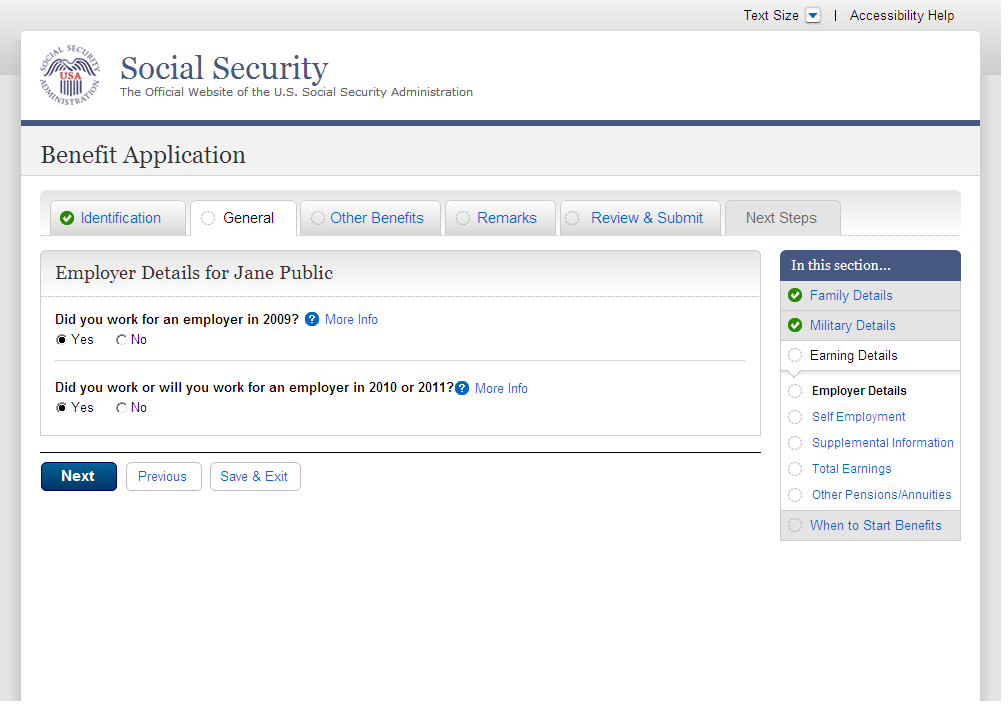 ear001-1-lag_01_tableEmpty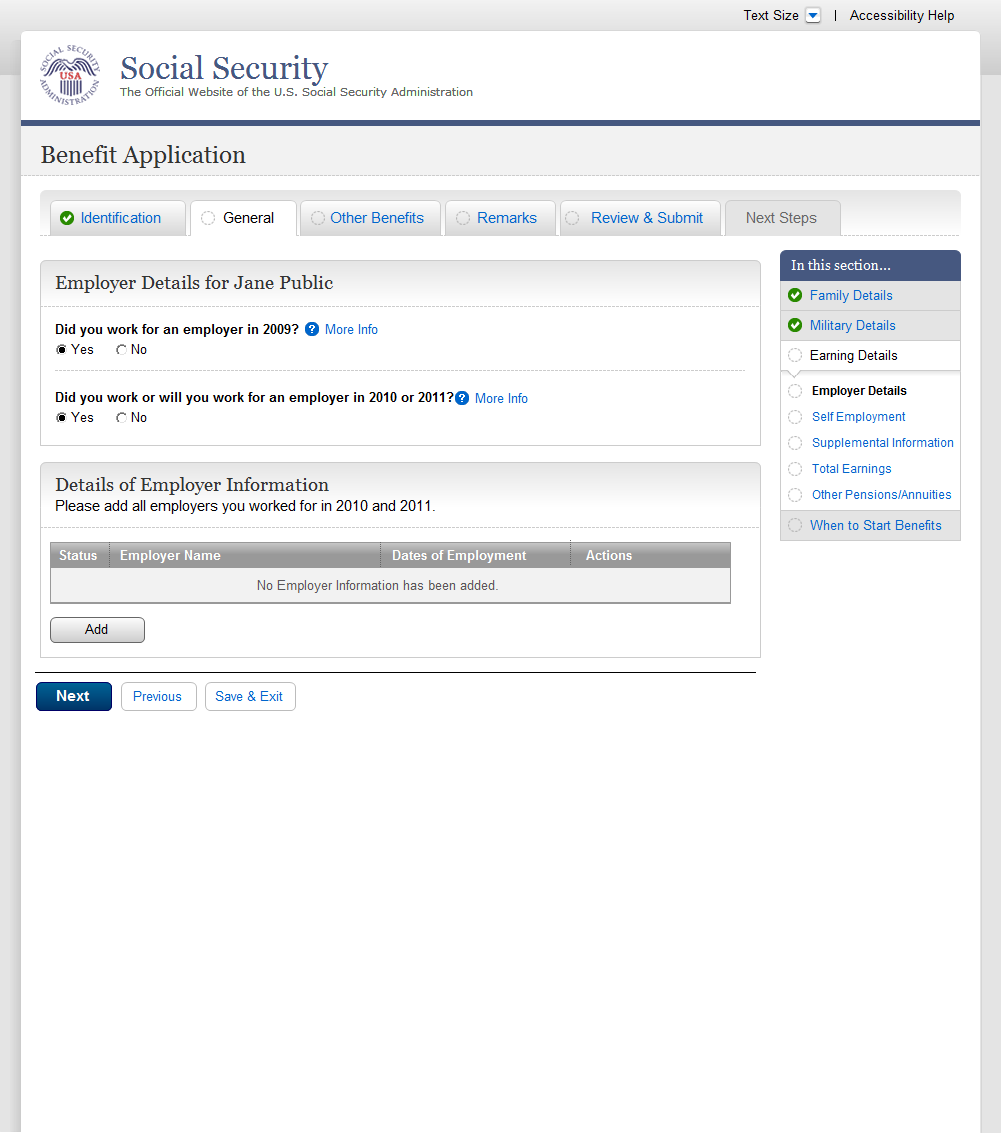 ear001-1-lag_02_EmployerDetailEntry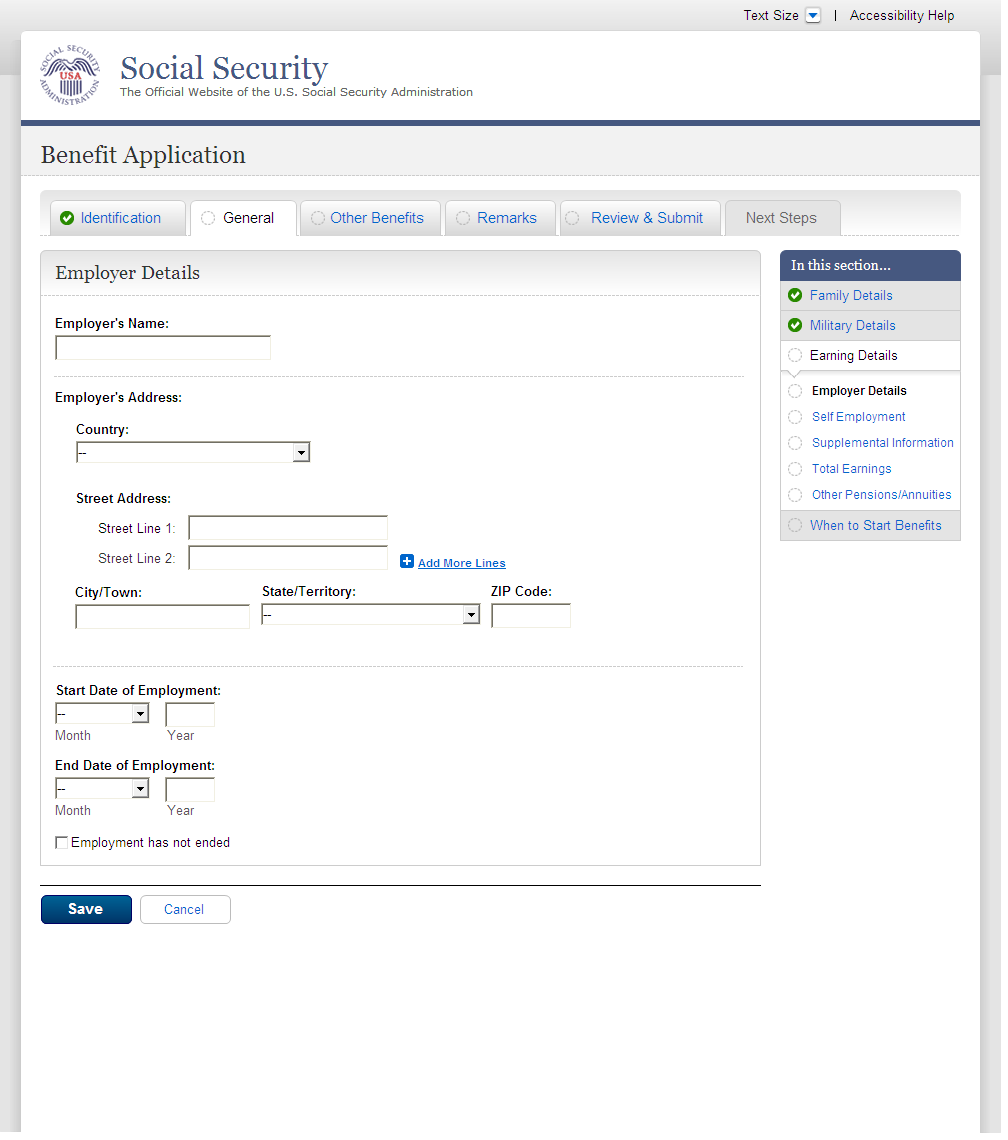 ear001-1-lag_02_EmployerDetailEntry_Foreign Address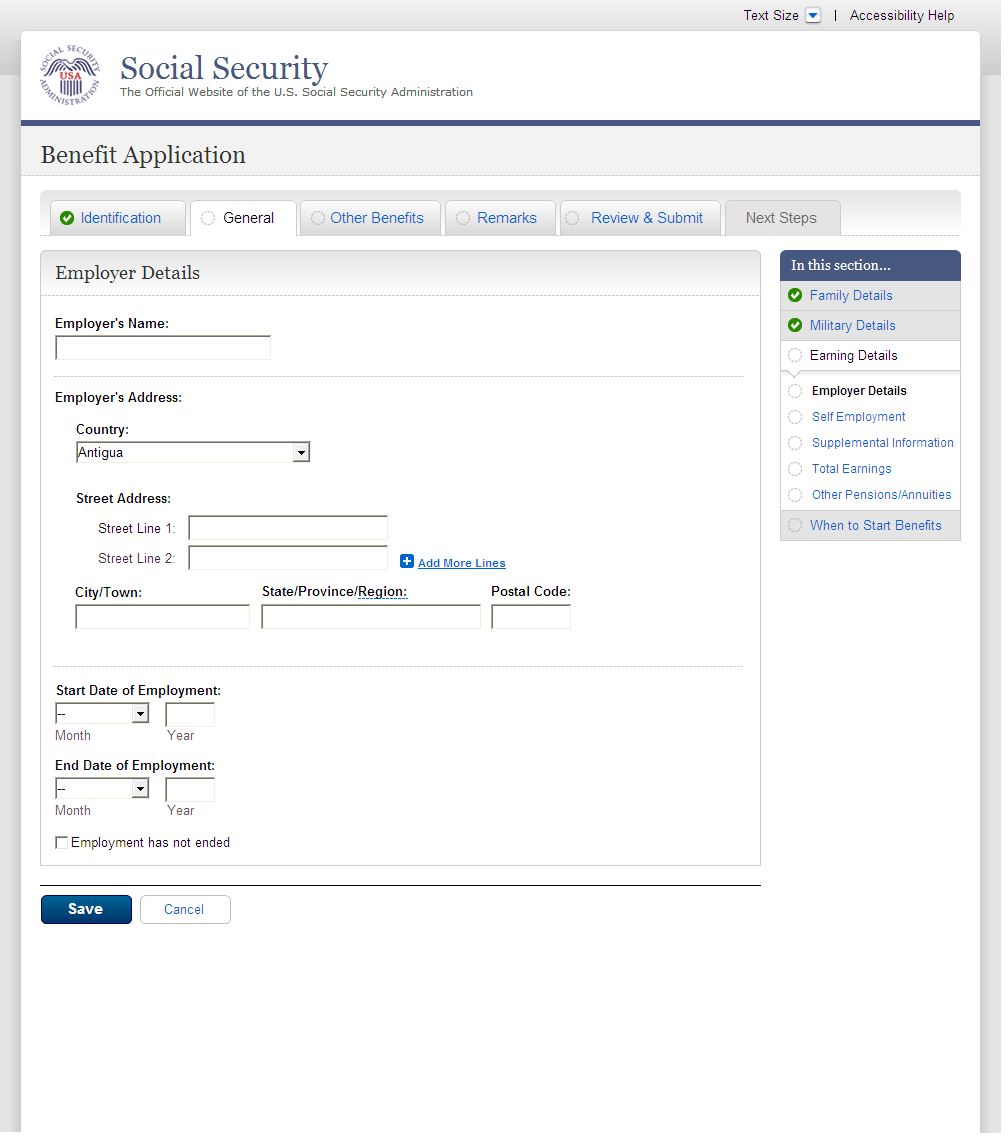 ear001-1-lag_03_table1Row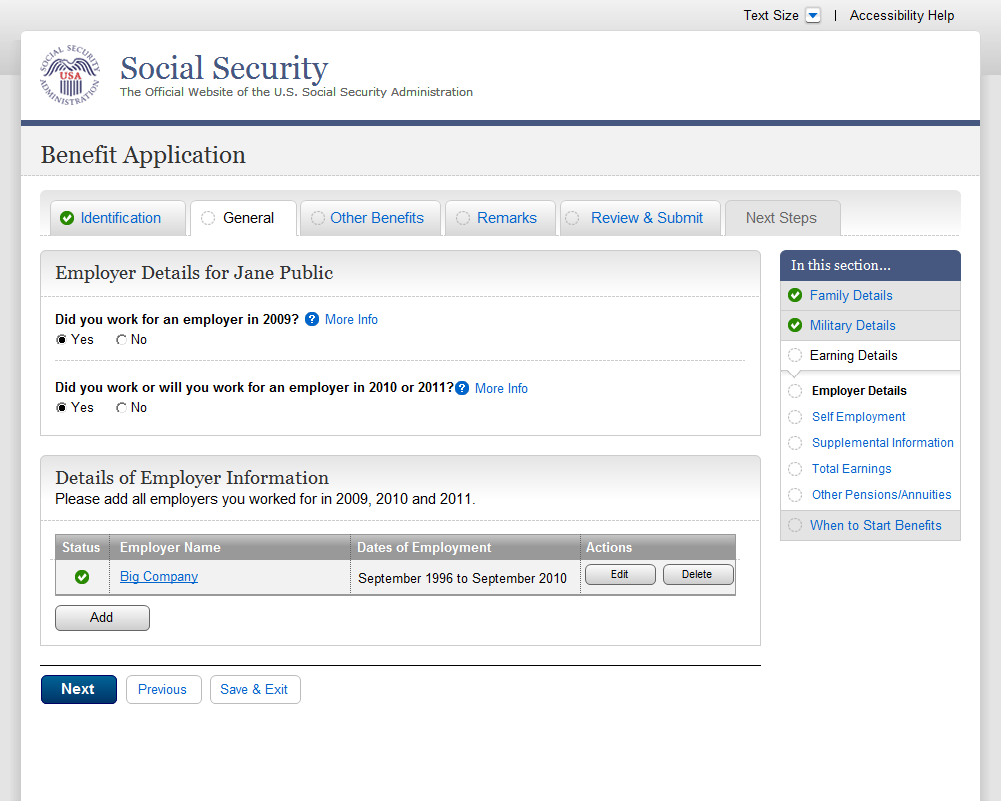 ear001-1-lag_05_table9Rows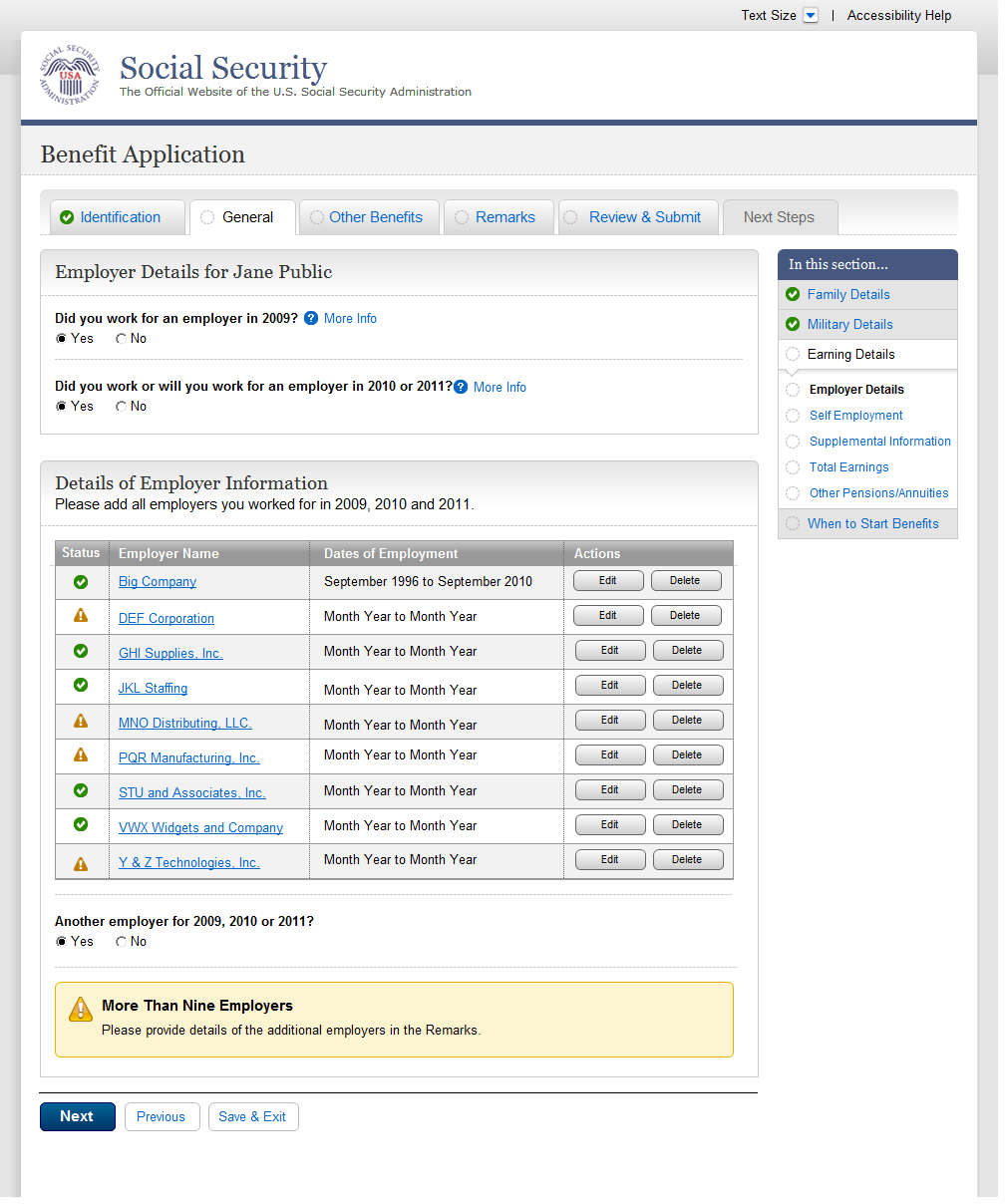 ear002-lag_Self Employment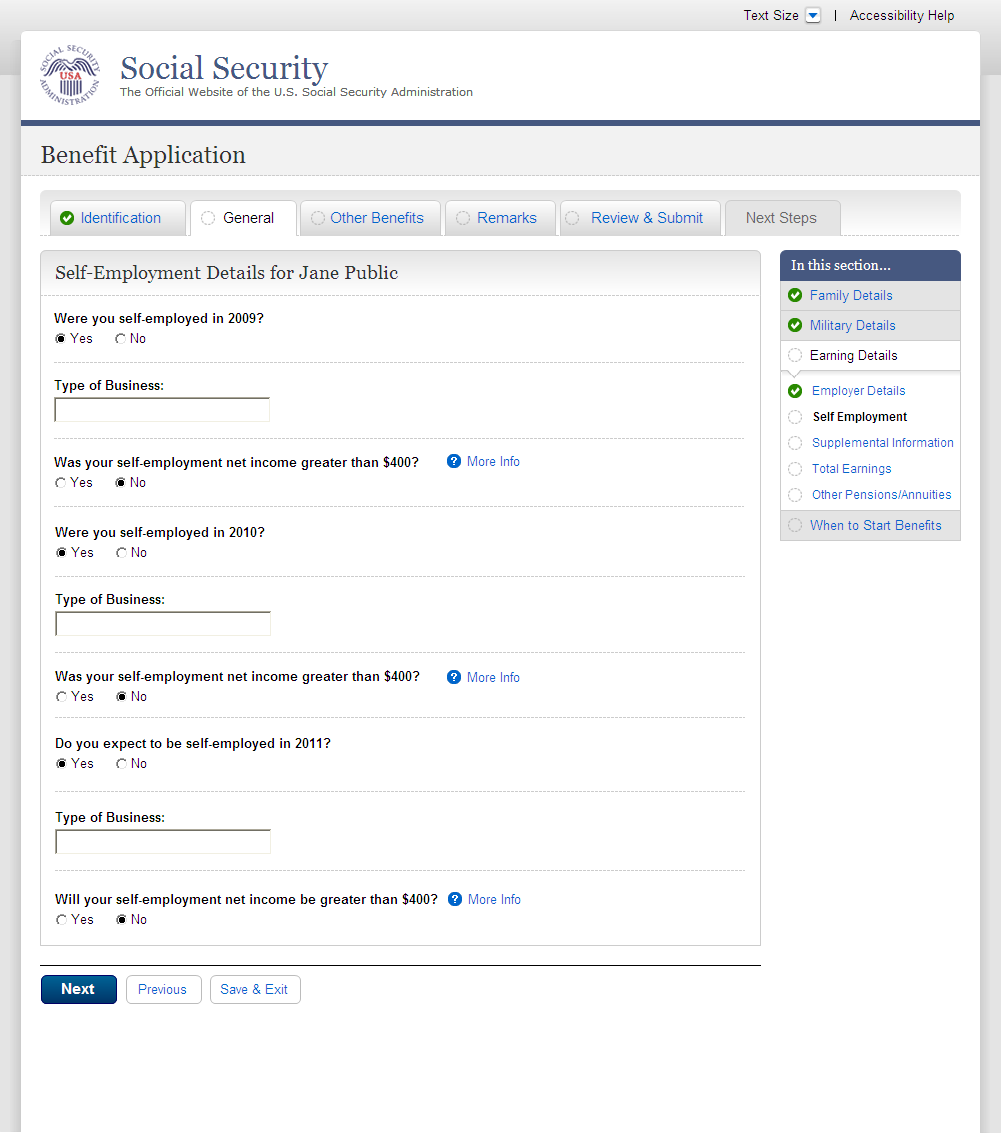 ear002-lag_workingCollapse_Self Employment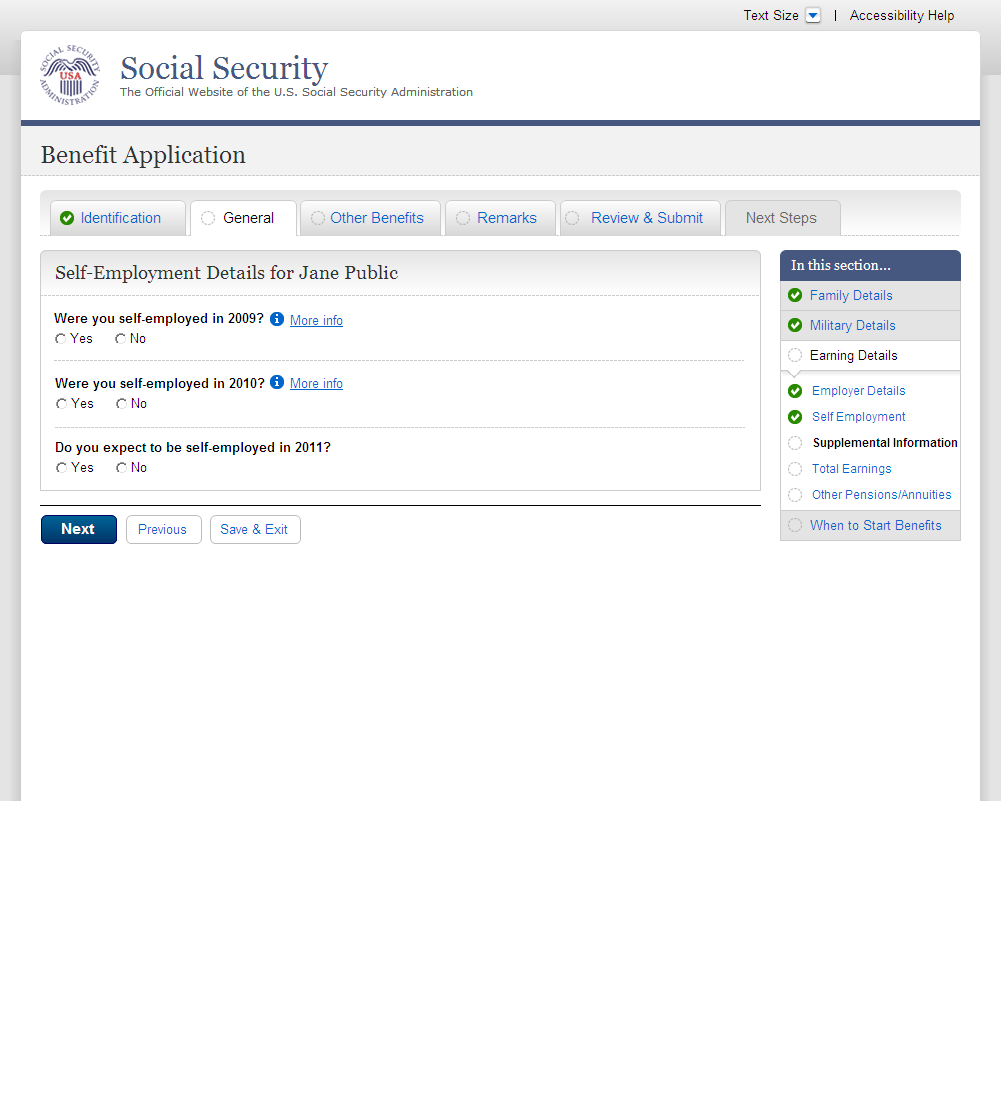 ear003-1-a_Supplemental Information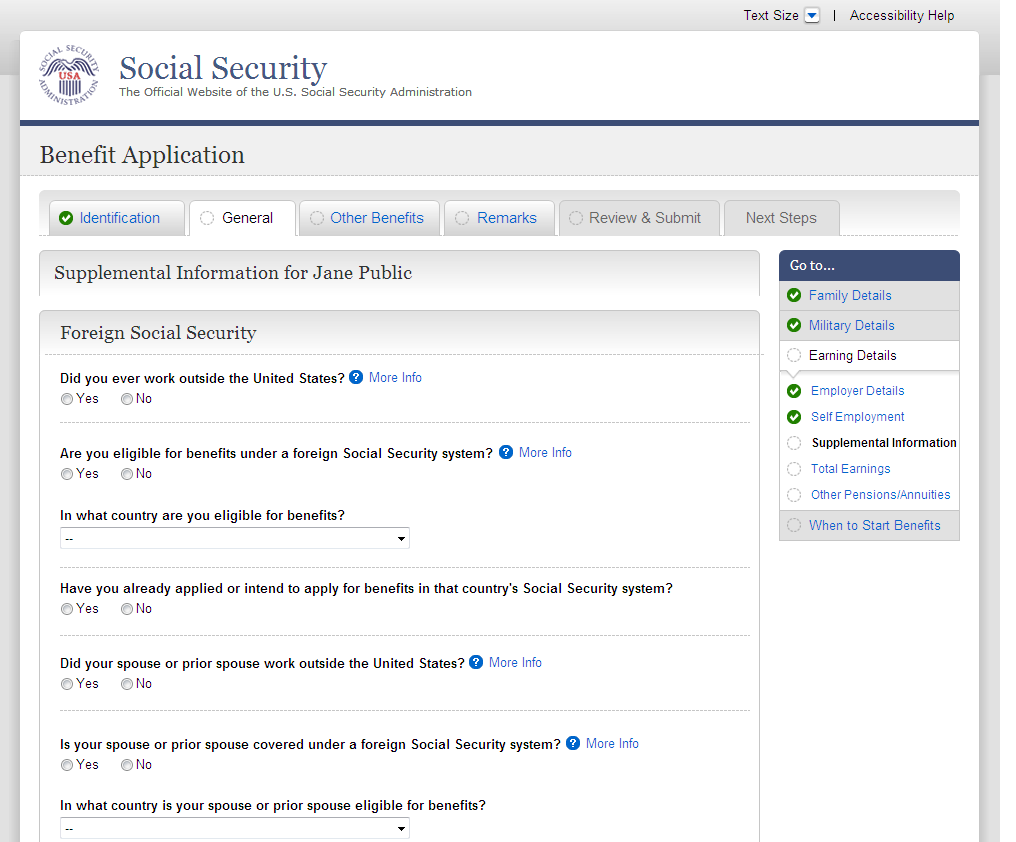 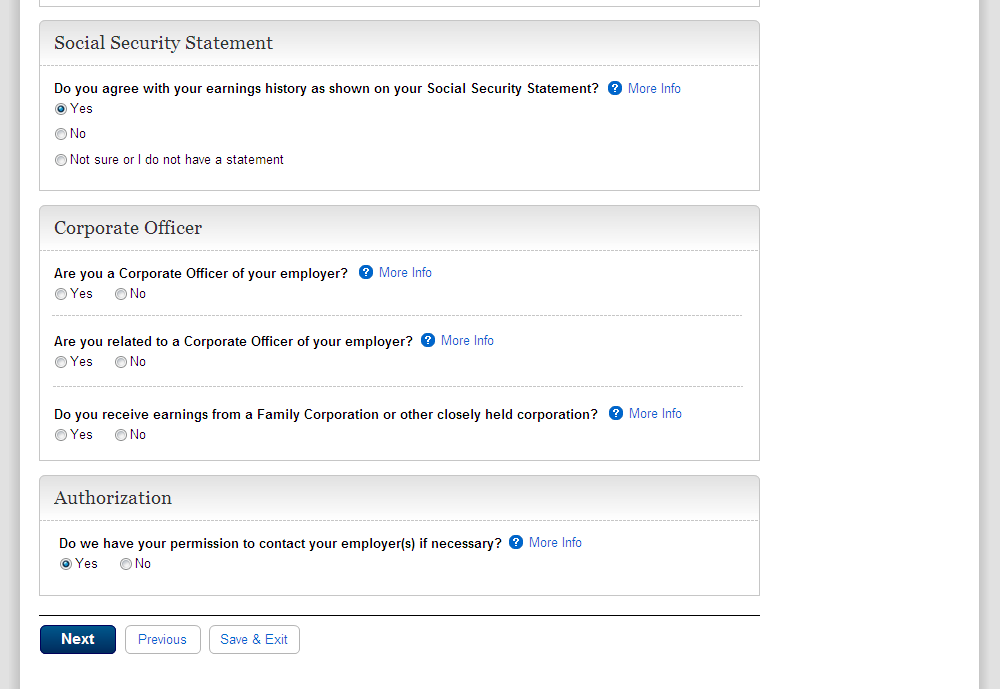 ear004_Total Earnings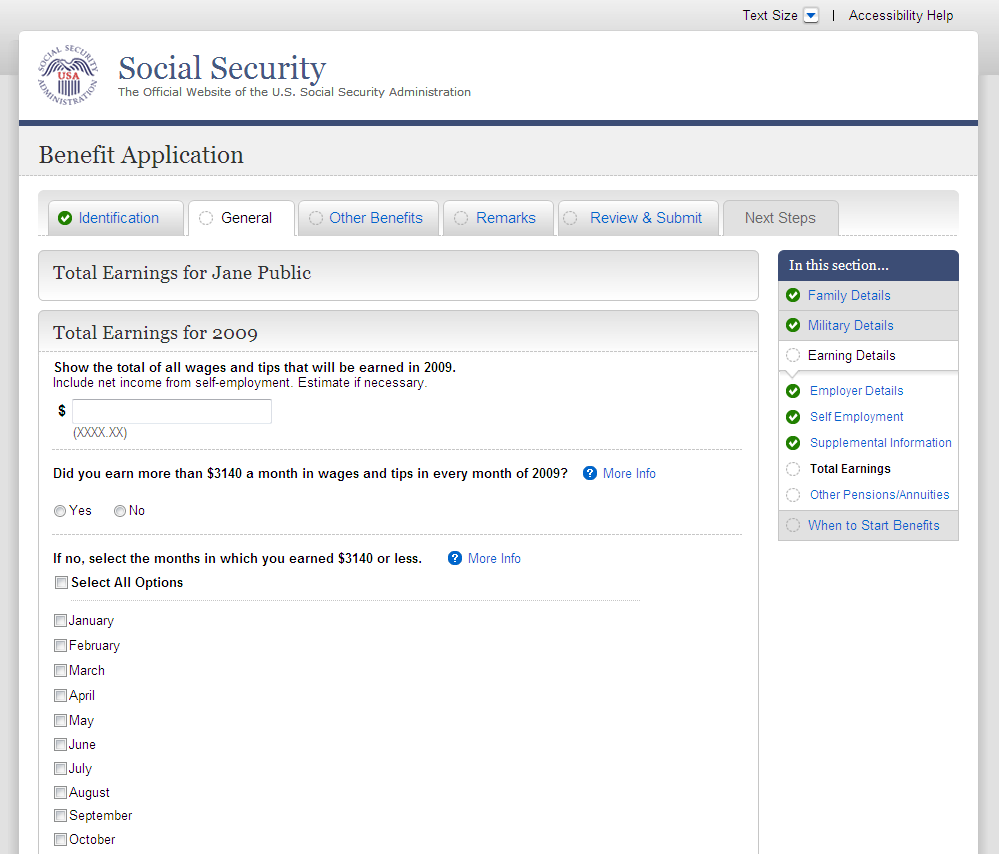 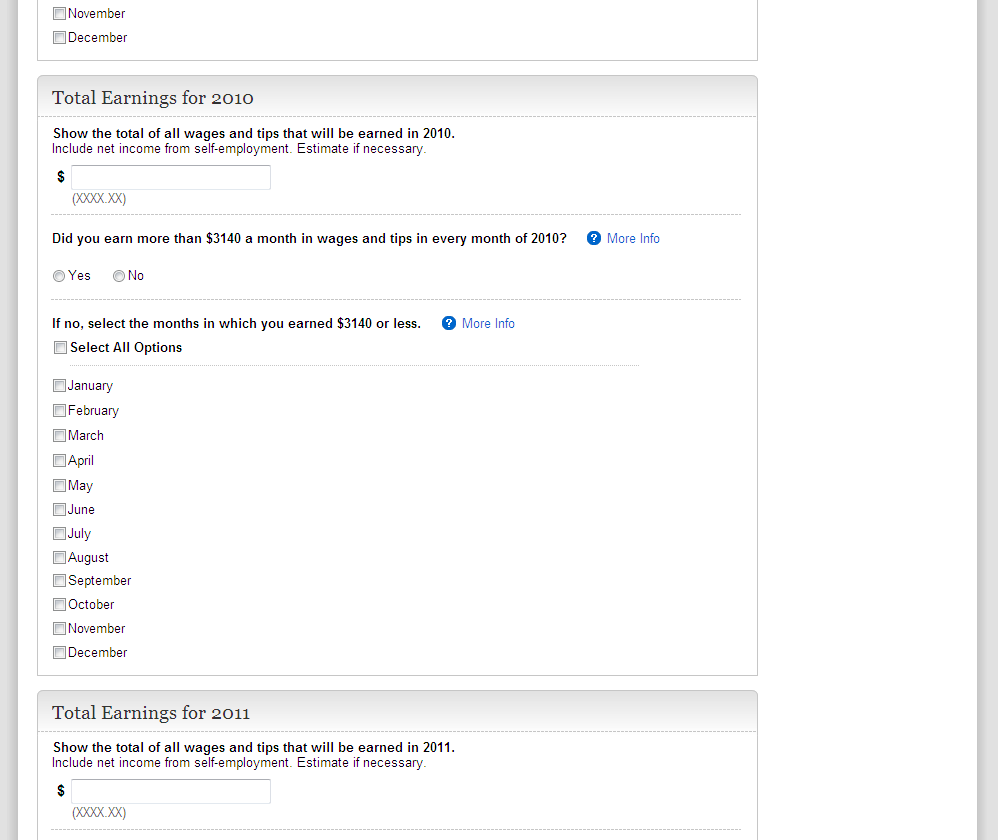 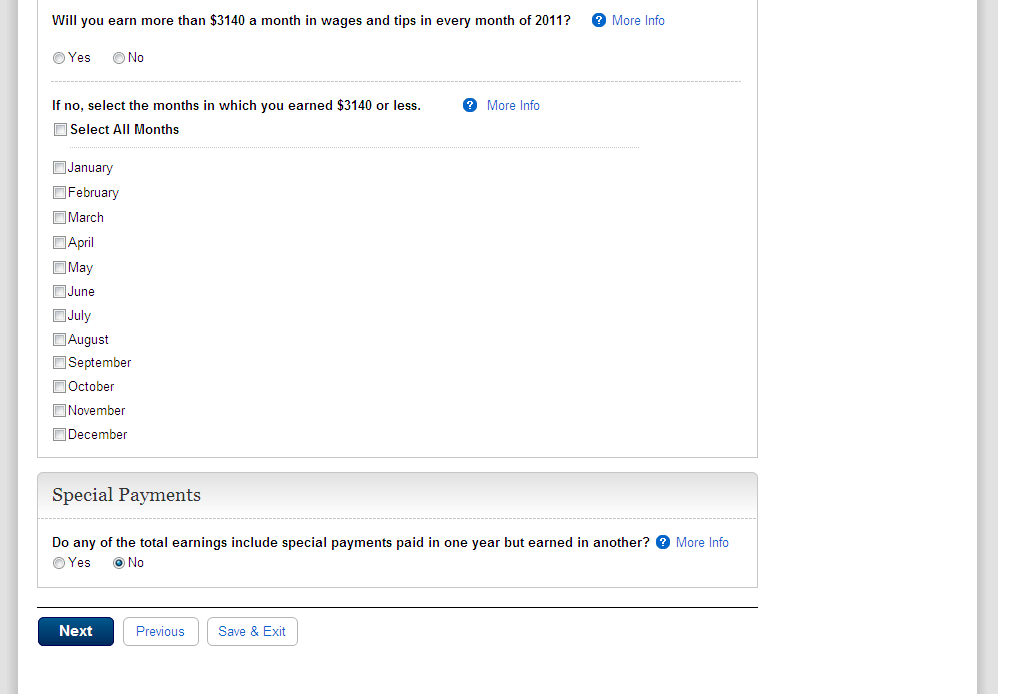 ear004-d1-b_Total Earnings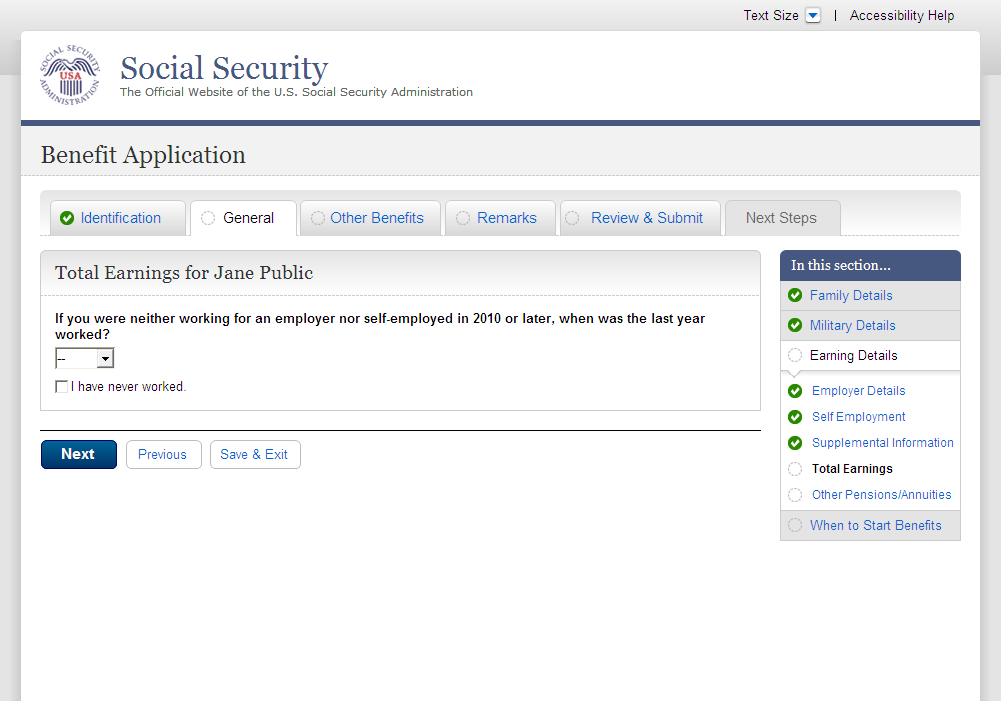 ear005-1-a_Other Pensions/Annuities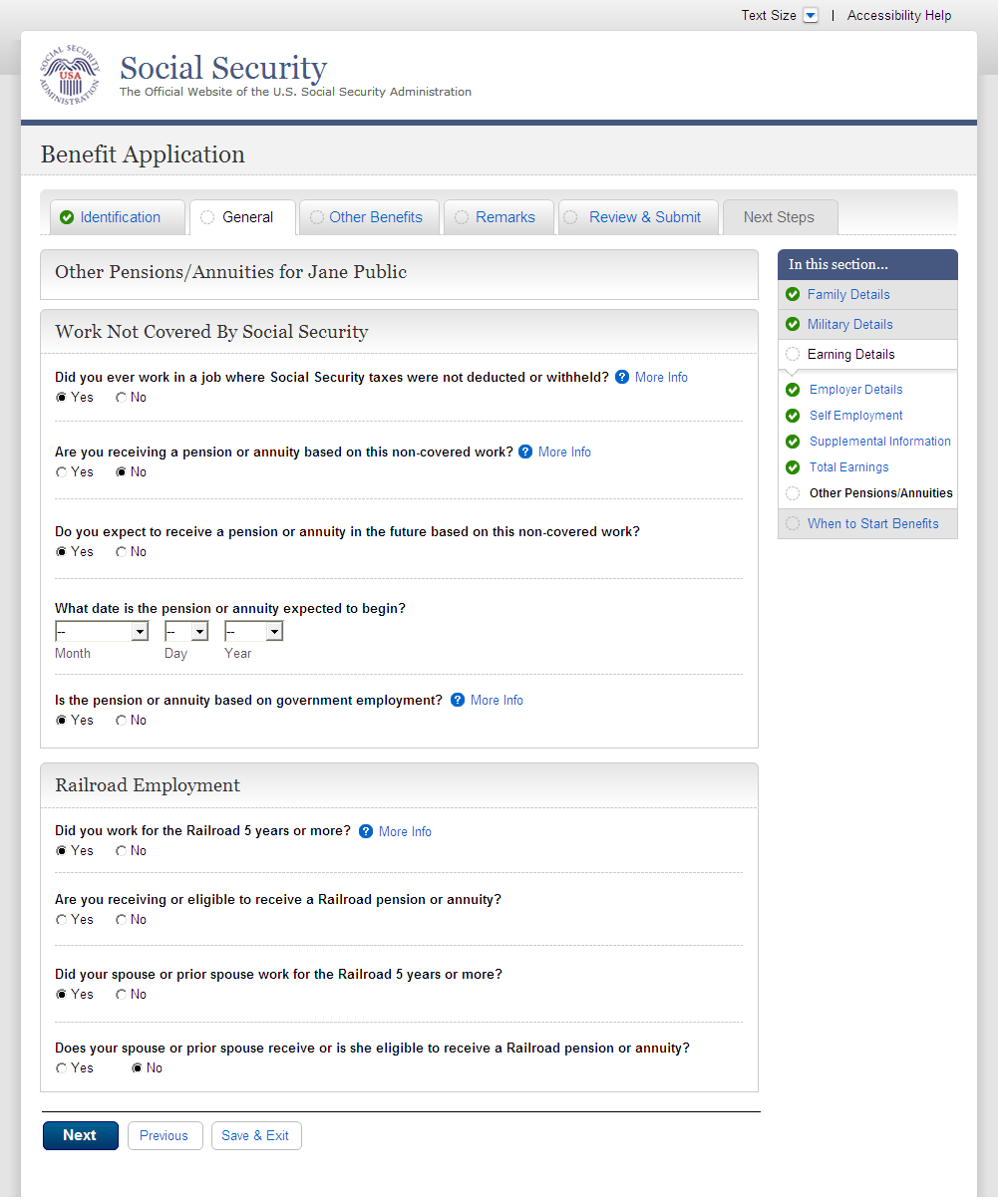 wst000-1_Reduced Benefits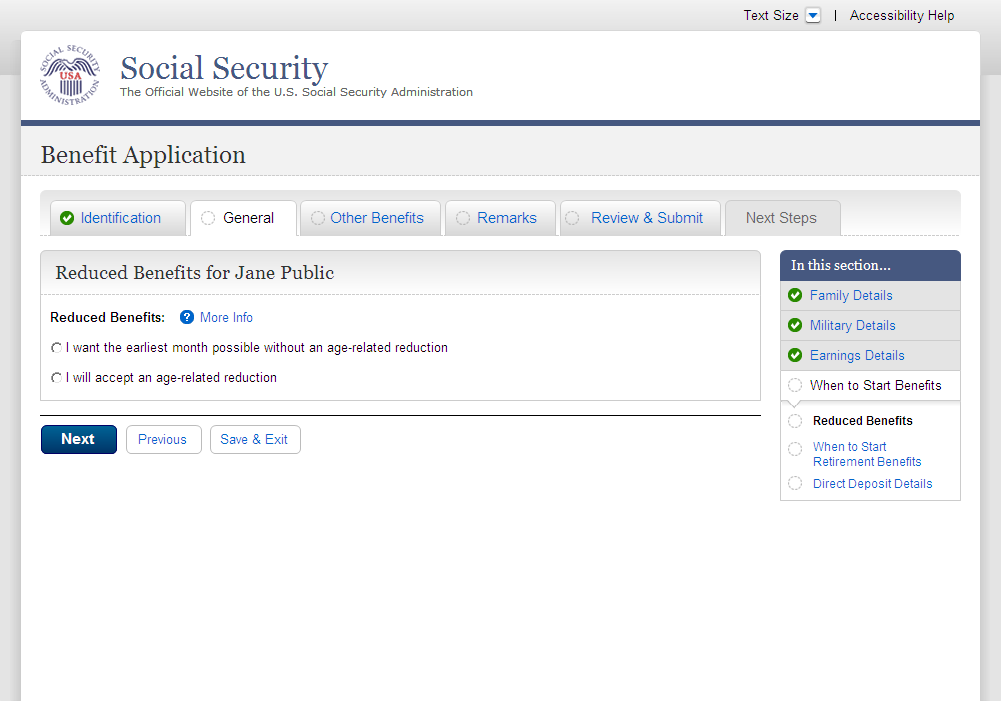 wst001-1-b_When to Start Retirement Benefits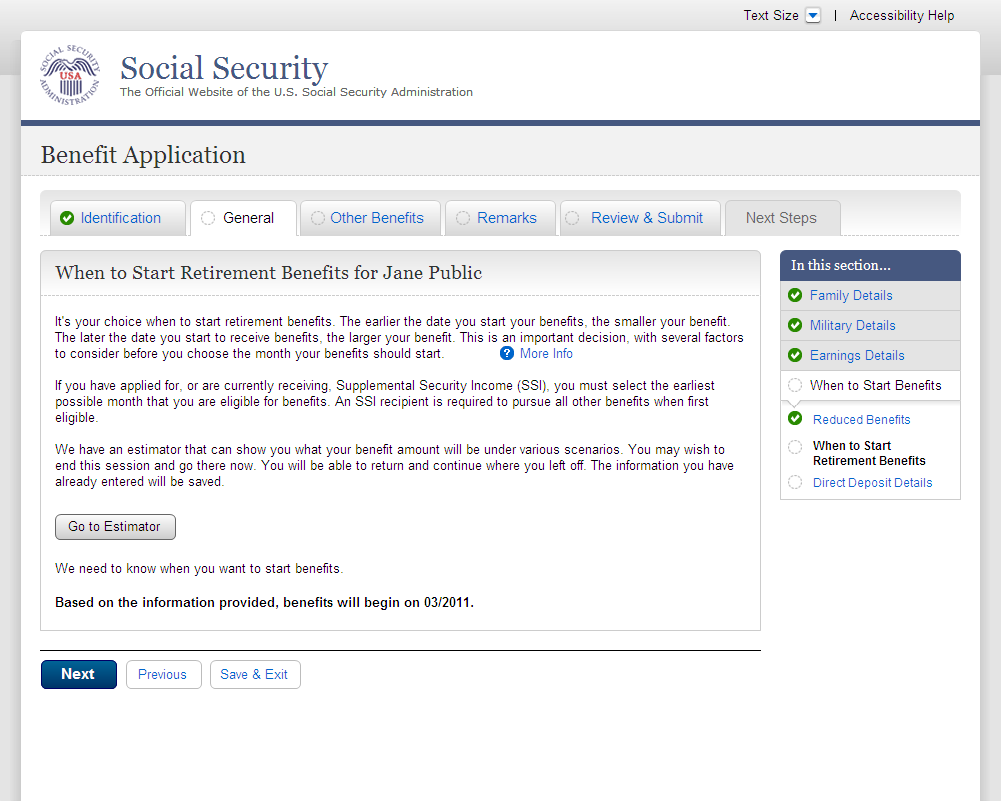 wst001-1-e_When to Start Retirement Benefits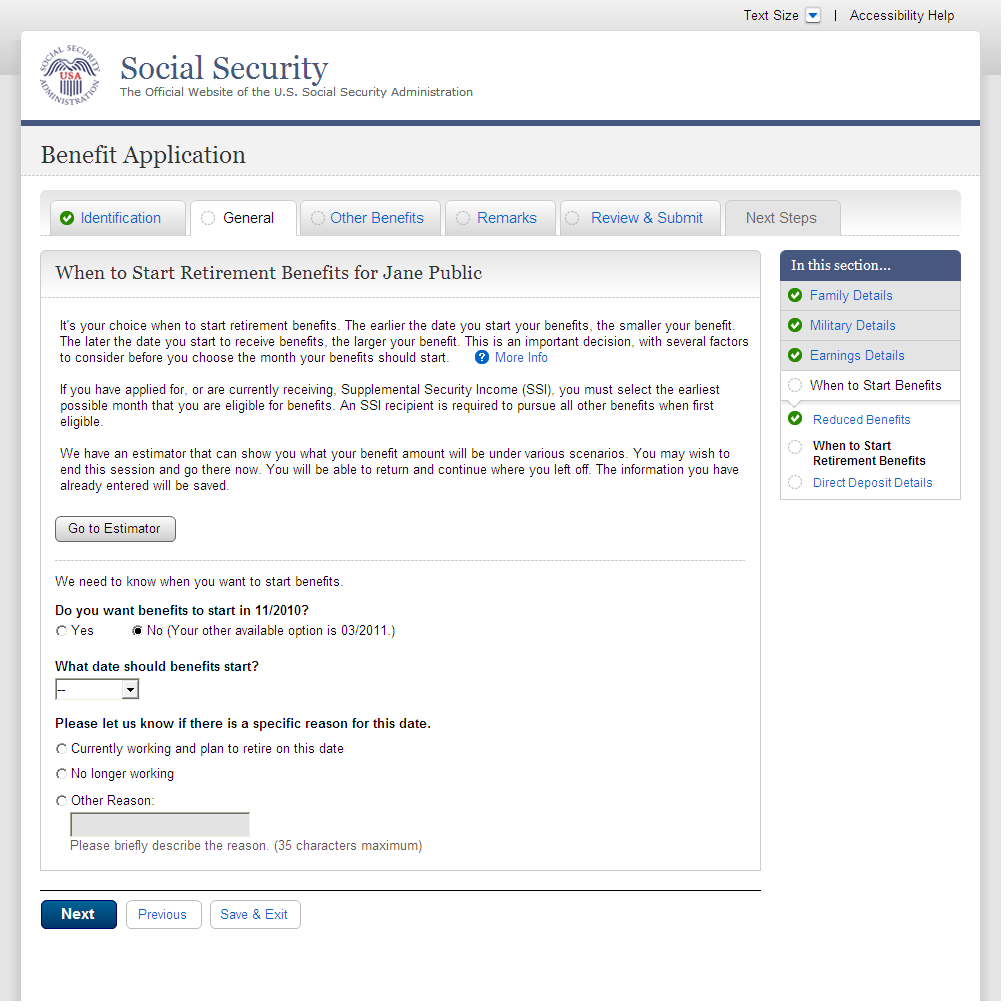 wst001-3-c_When to Start Retirement Benefits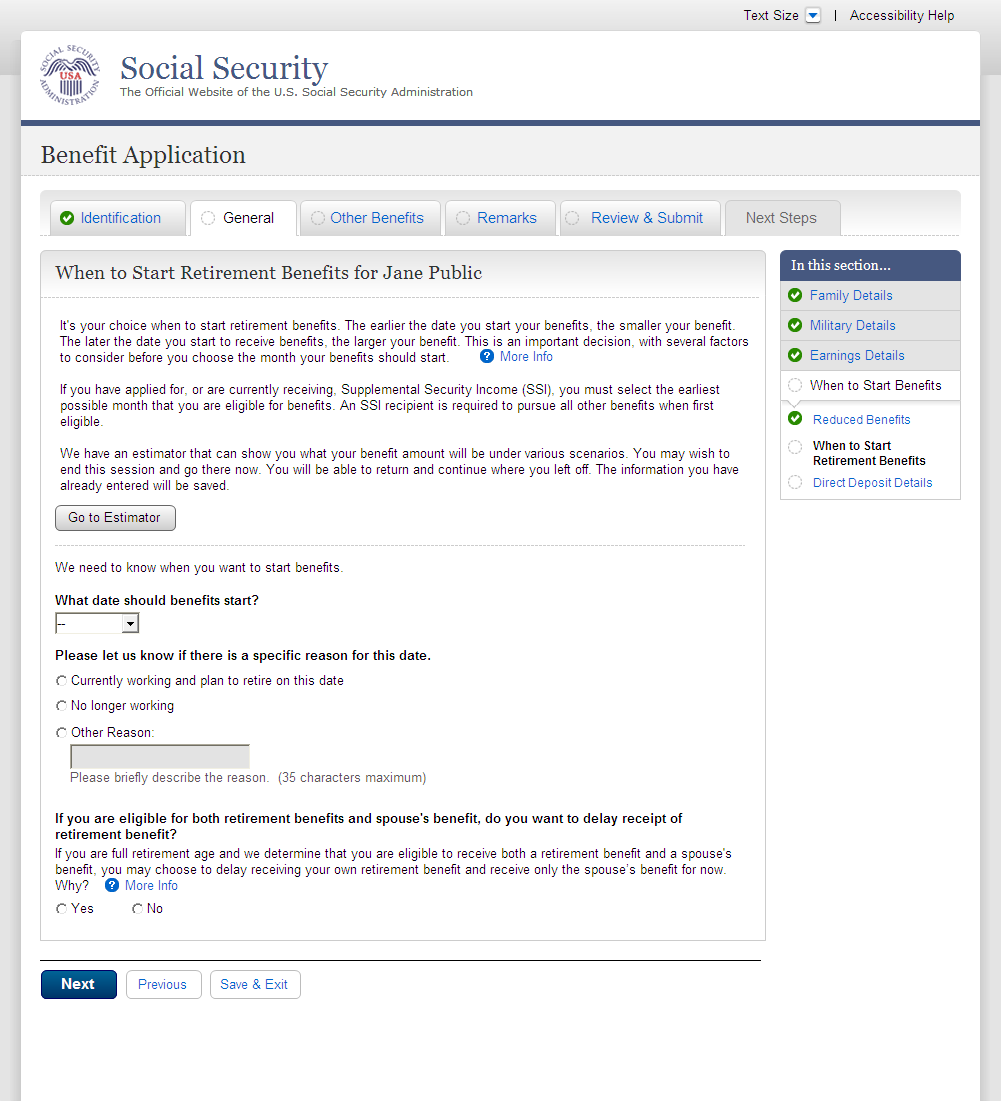 wst001-3-d_When to Start Retirement Benefits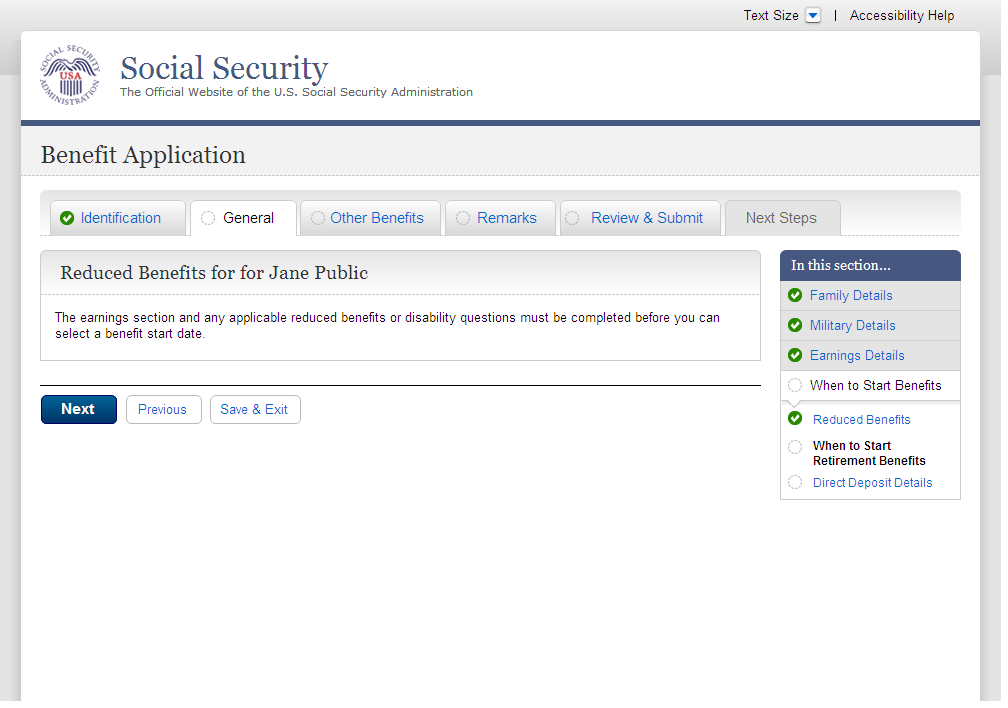 wst002-1_Direct Deposit Details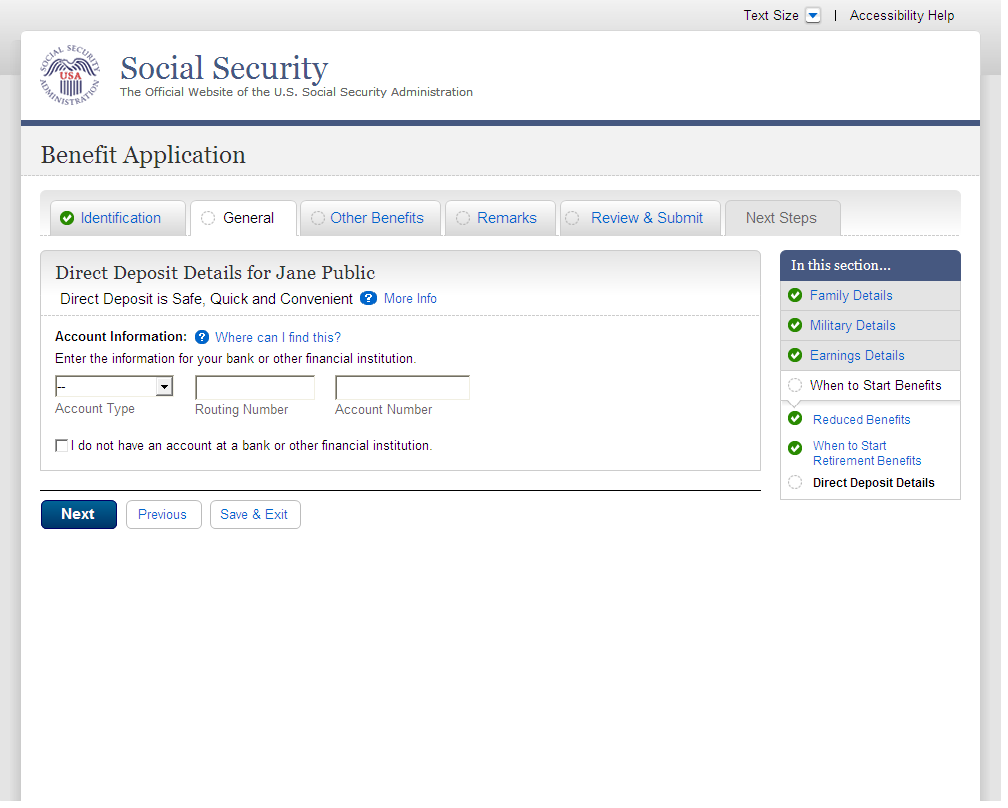 bni001-1_Benefit Information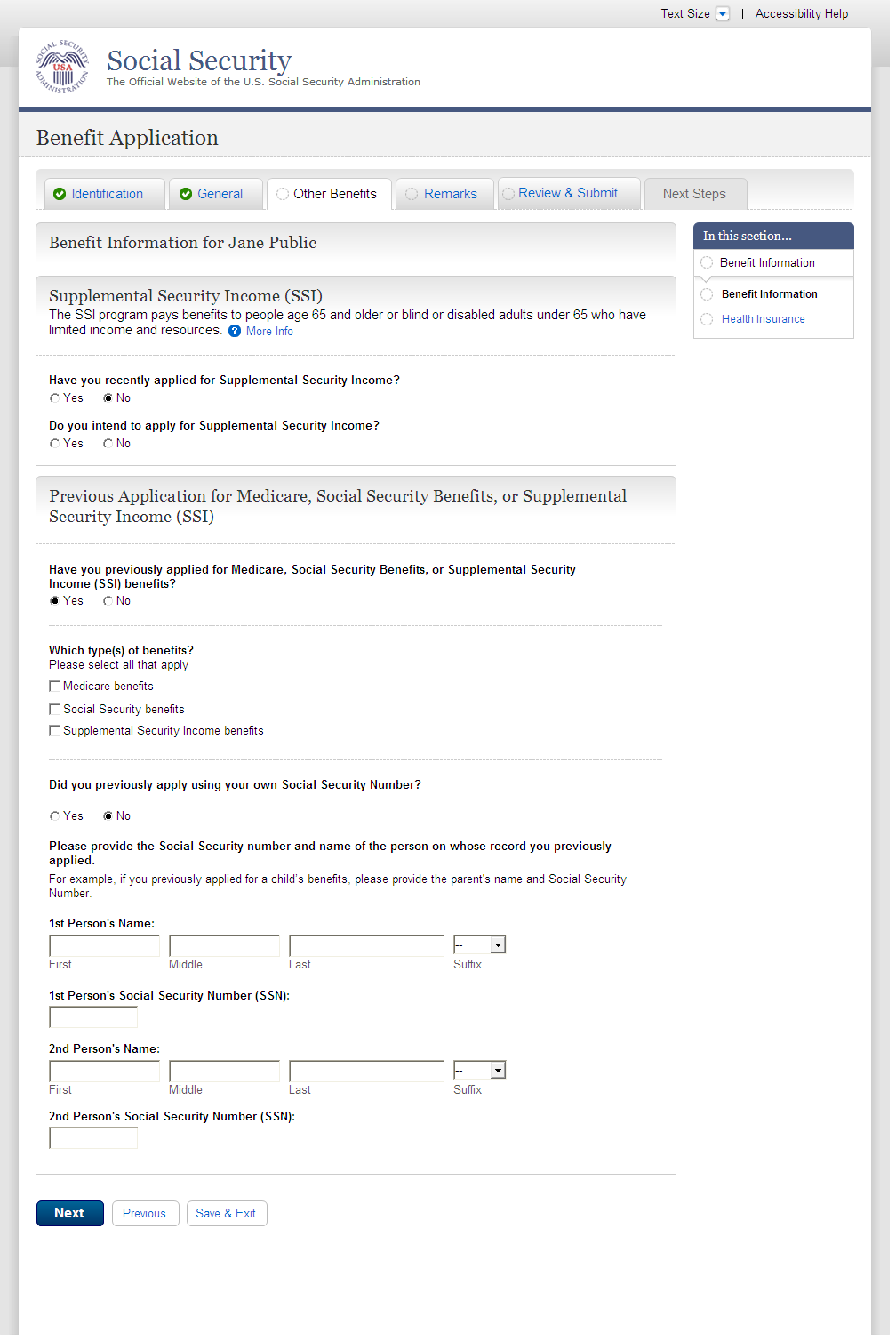 bni002-3_Health Insurance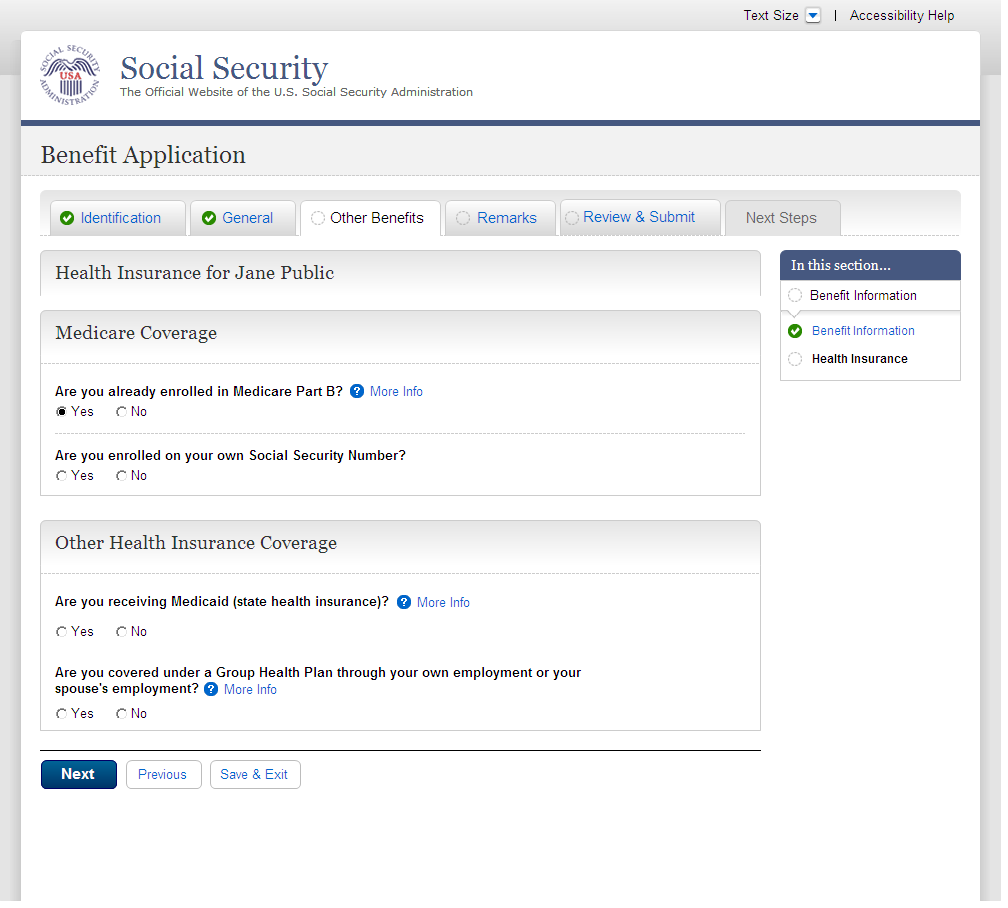 rem001_Remarks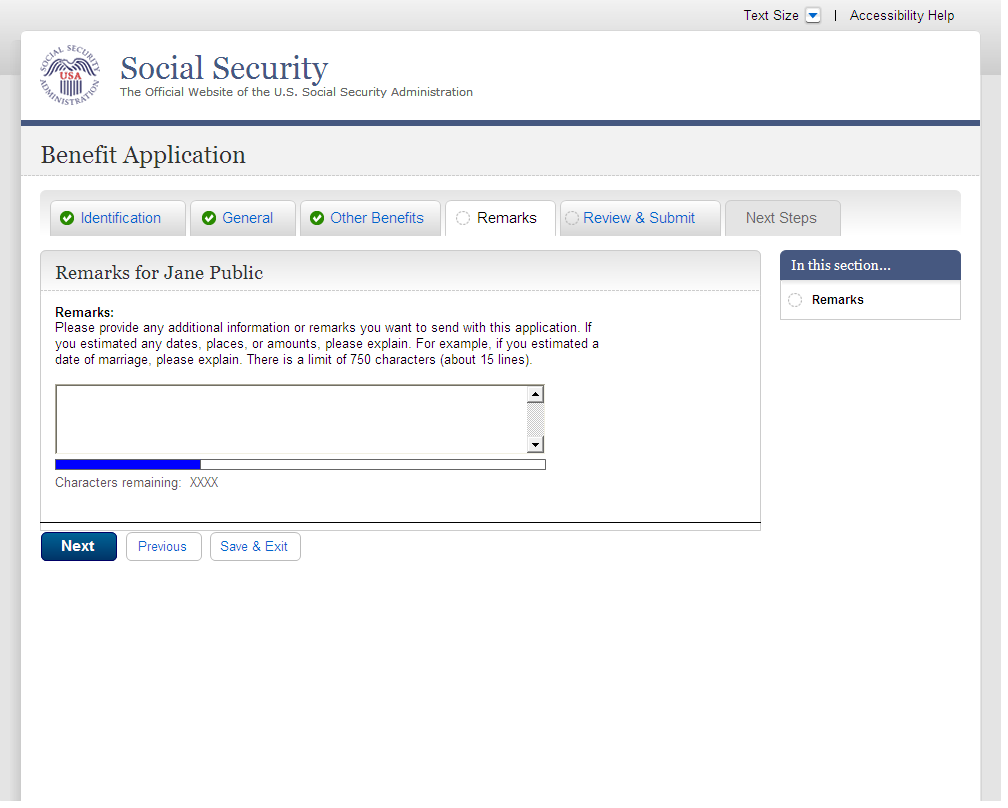 ovs001-r1-a_Overall Summary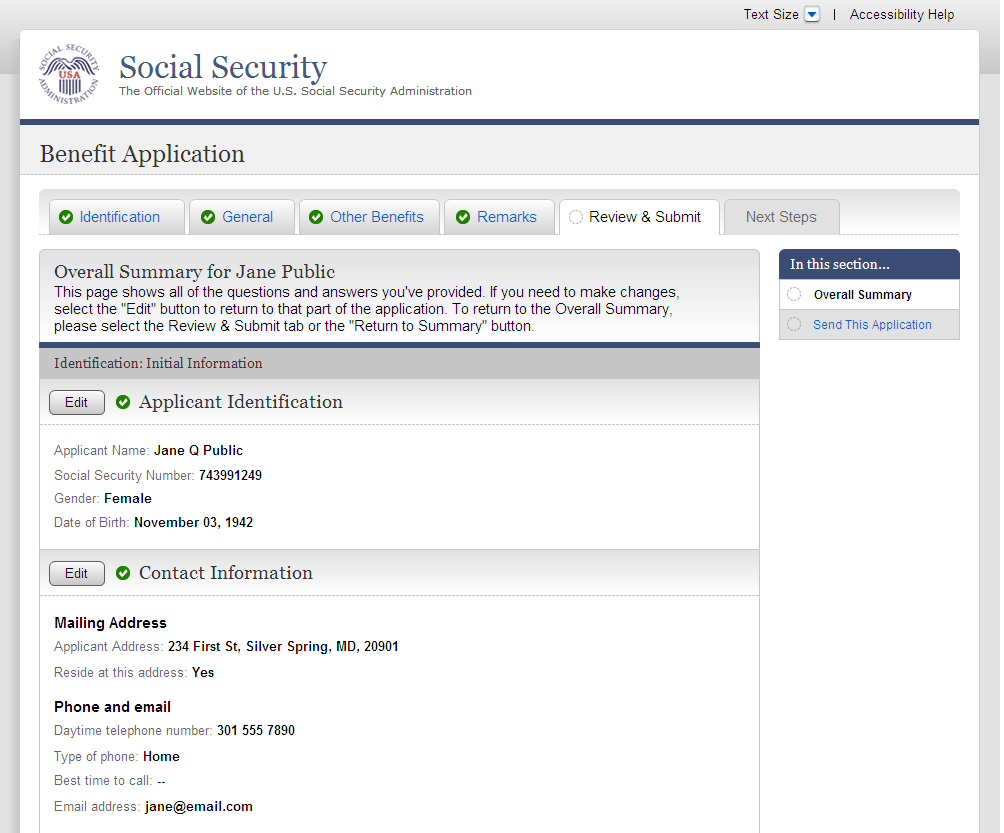 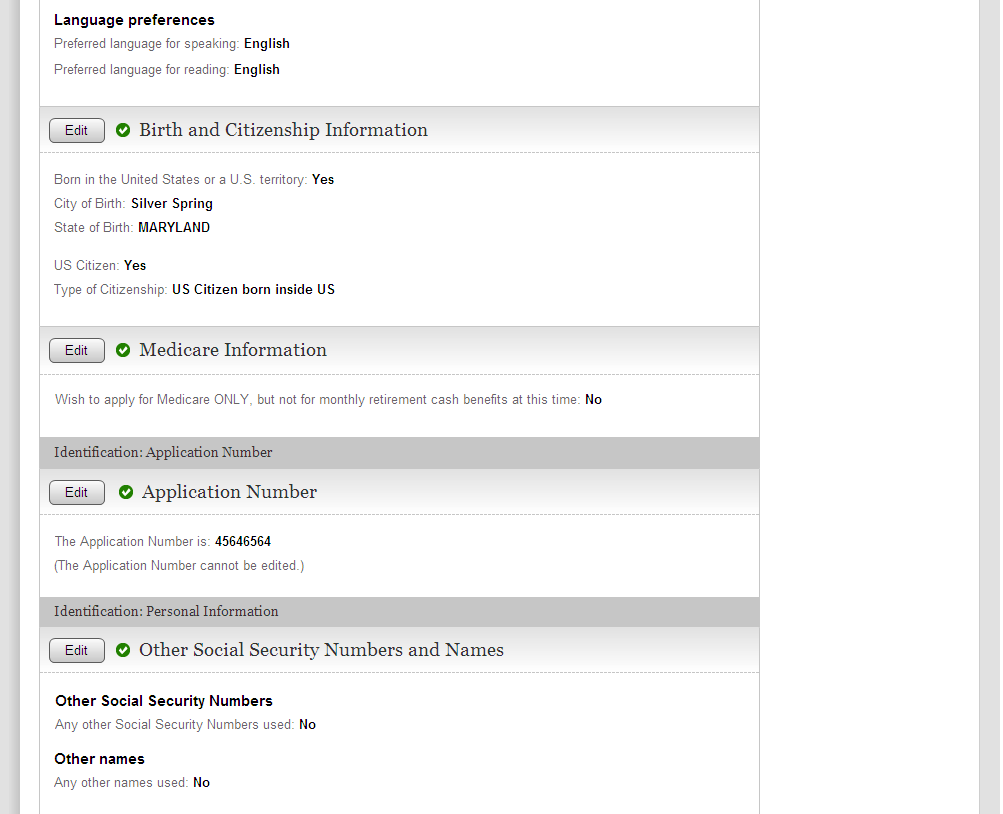 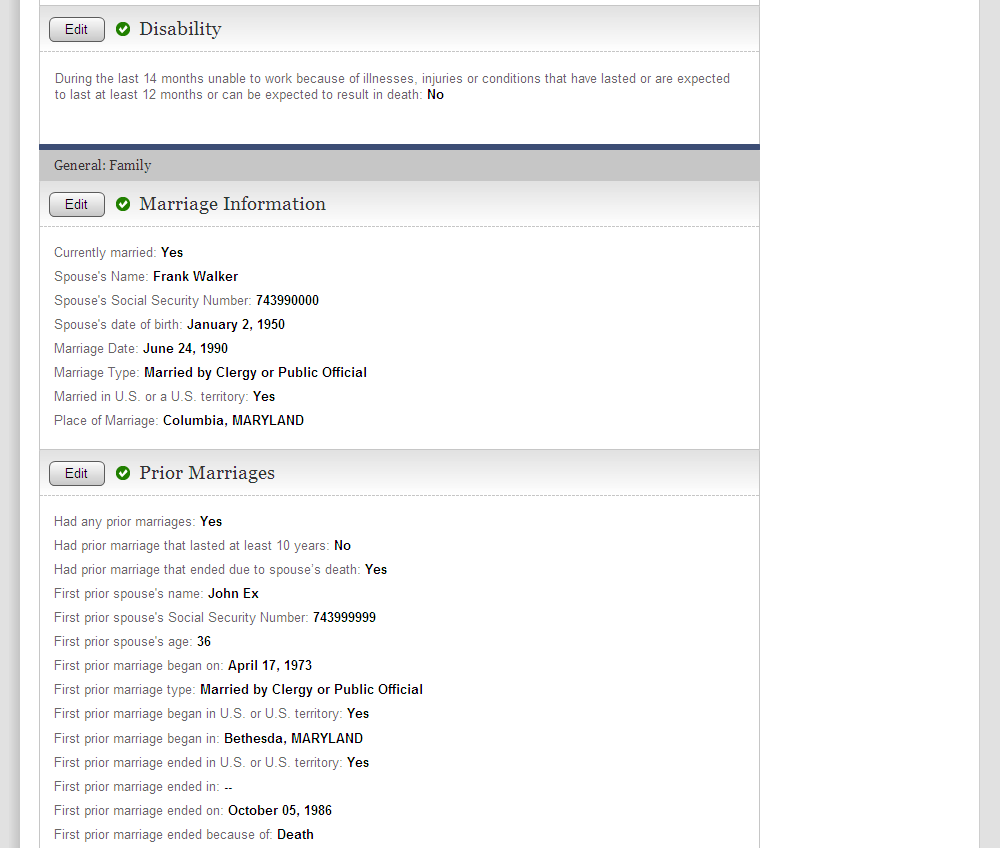 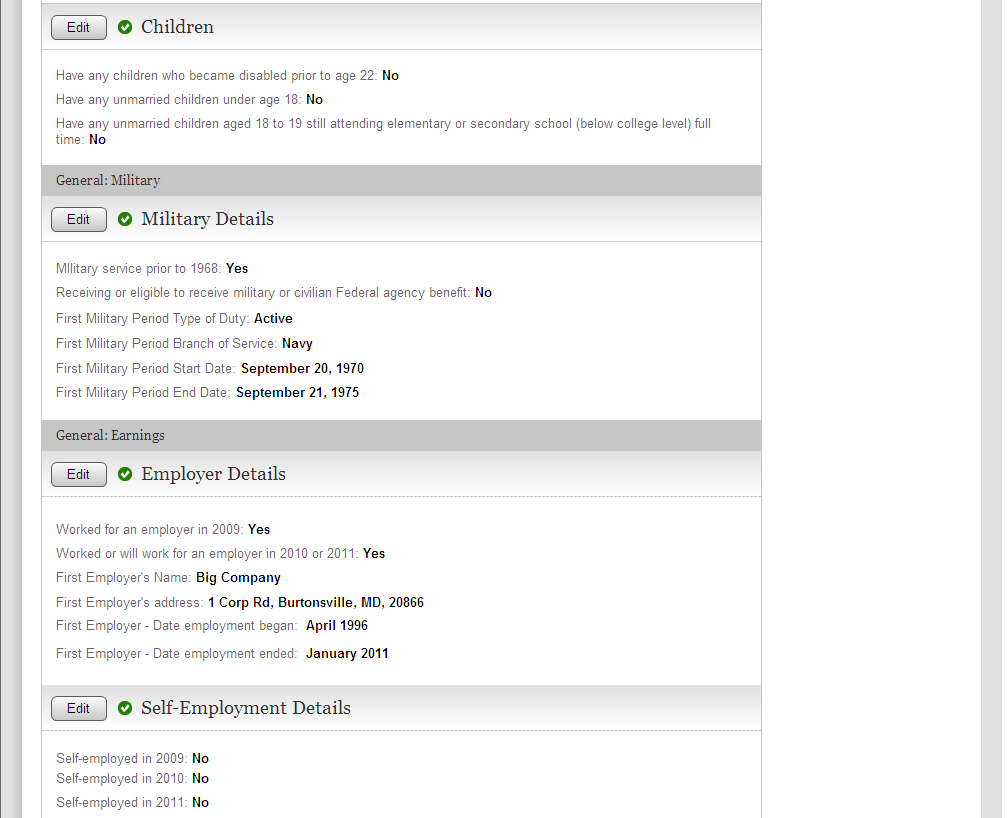 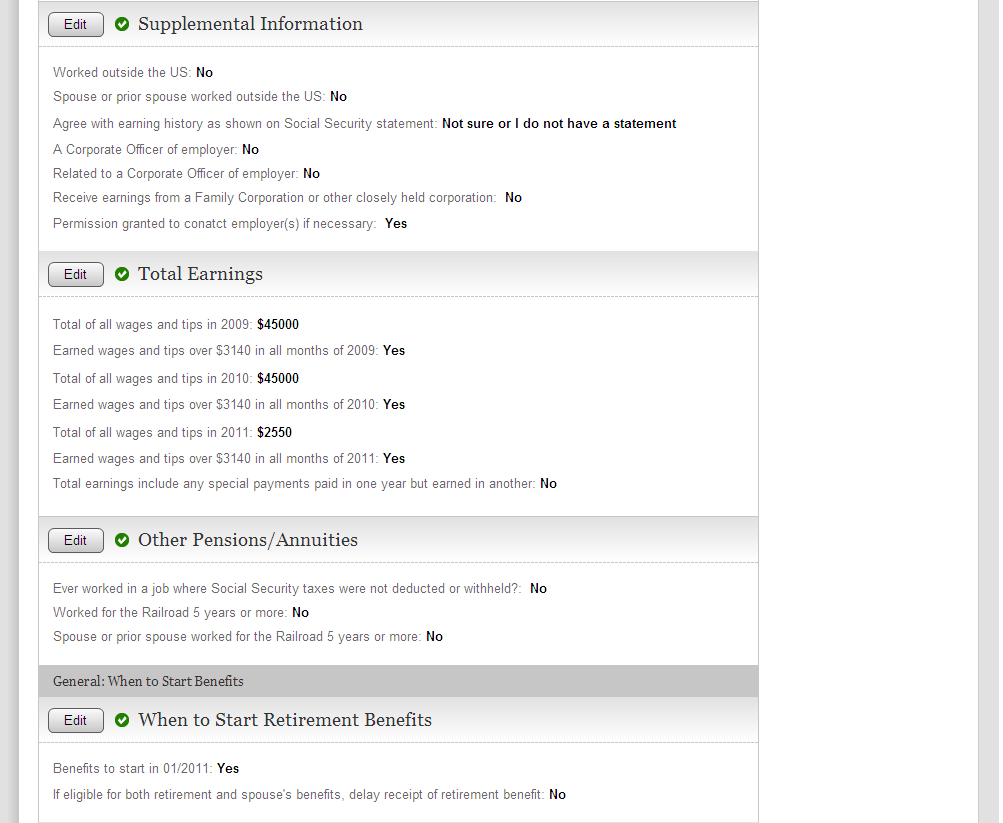 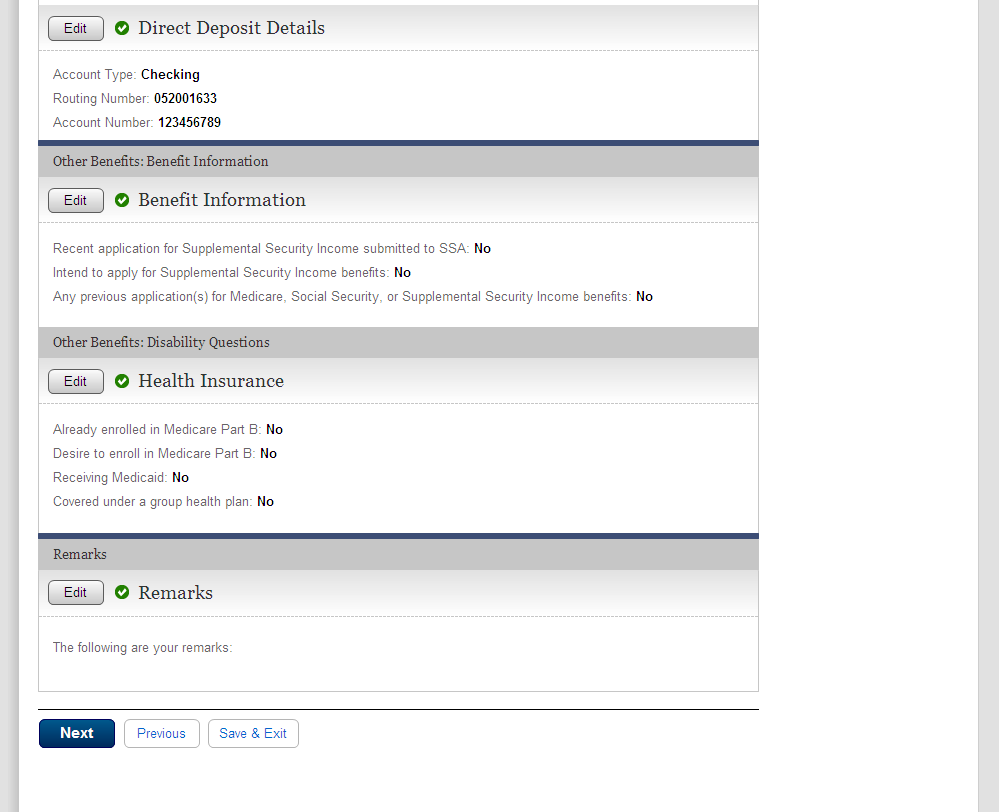 snd001-r1_Send This Application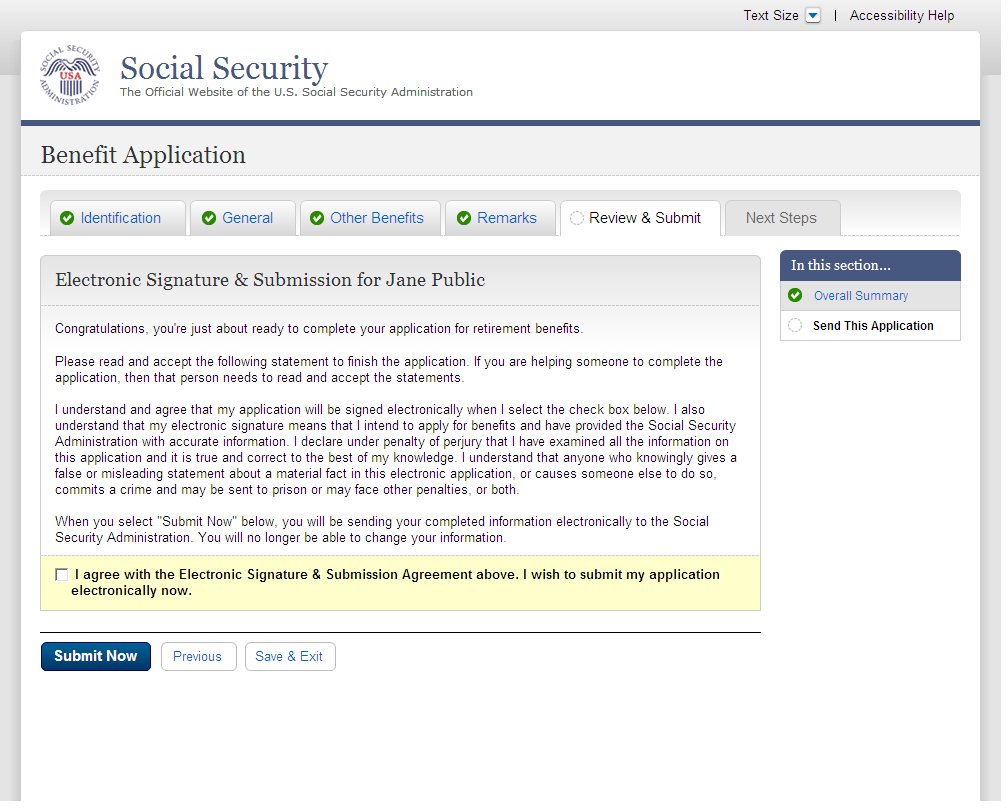 rec001-r1-a_Evidence and Receipt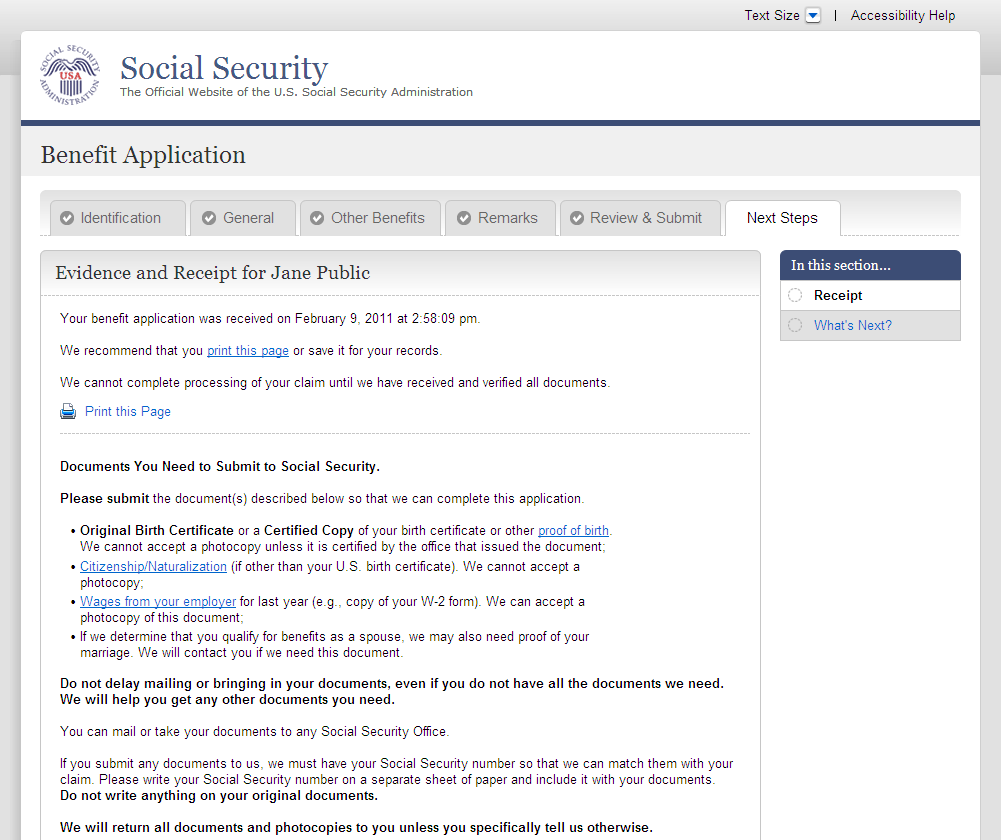 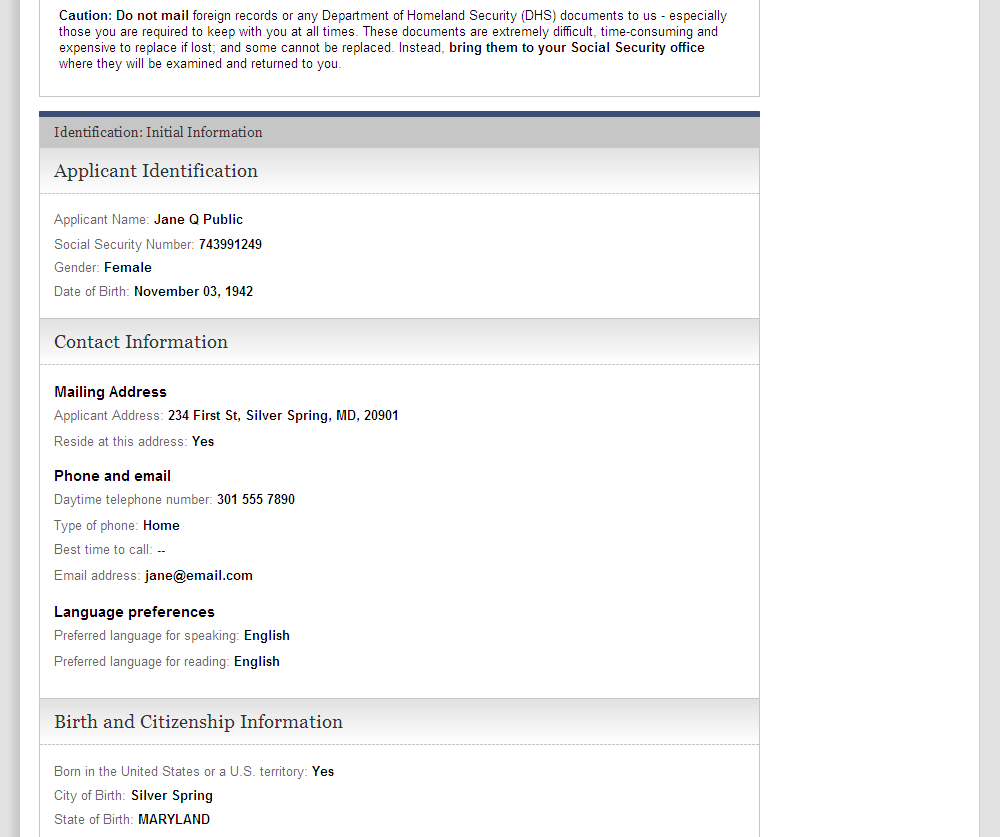 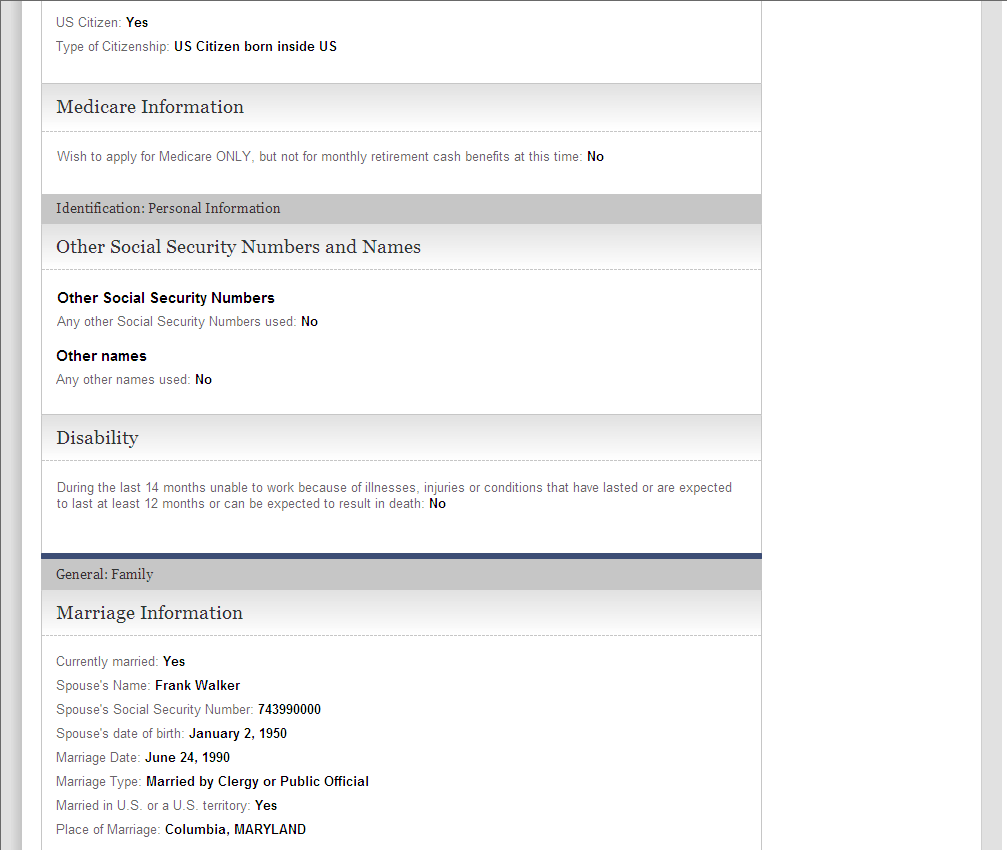 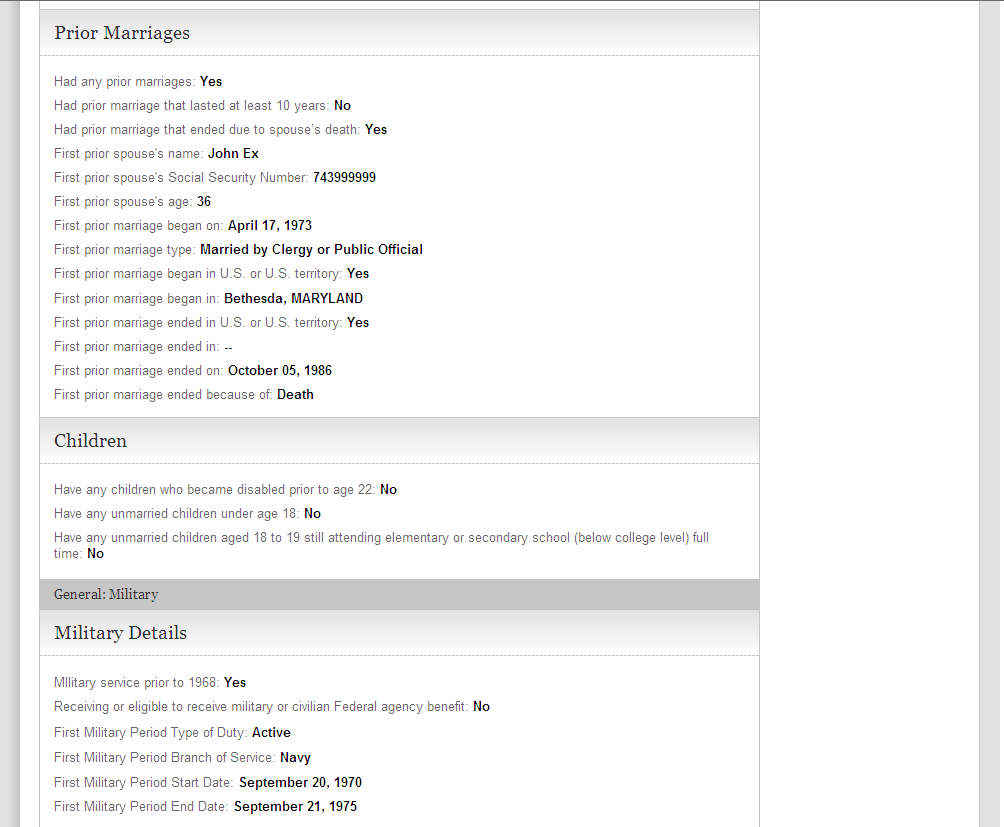 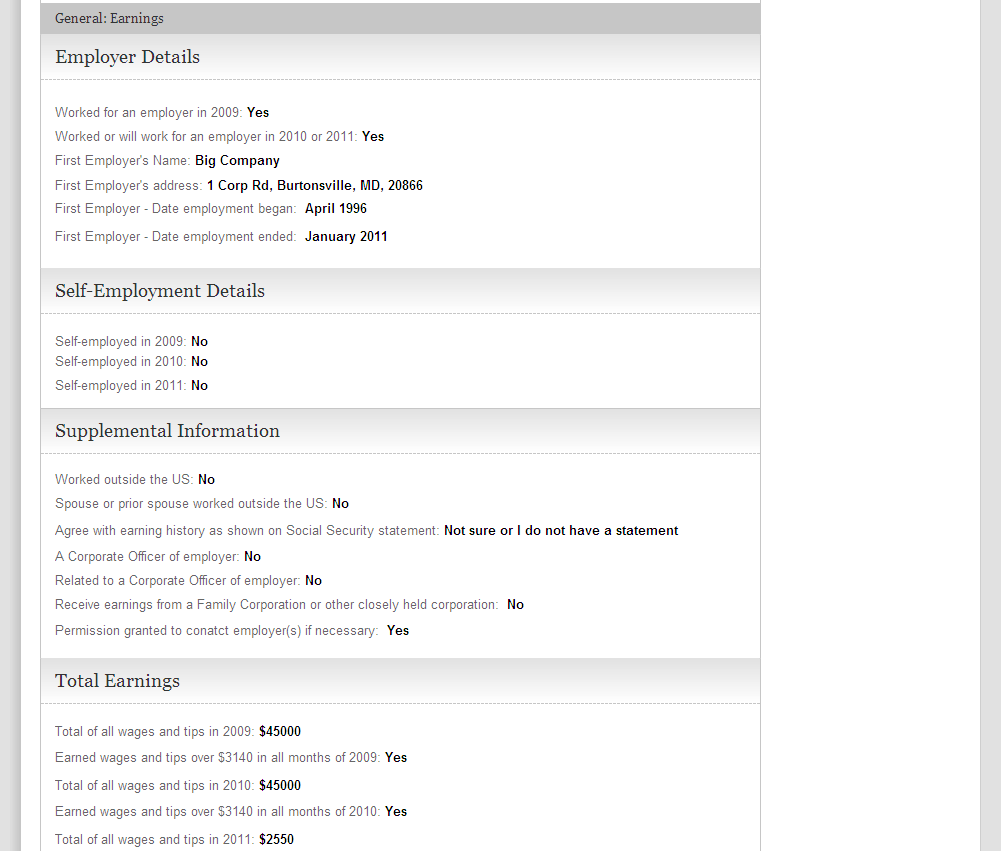 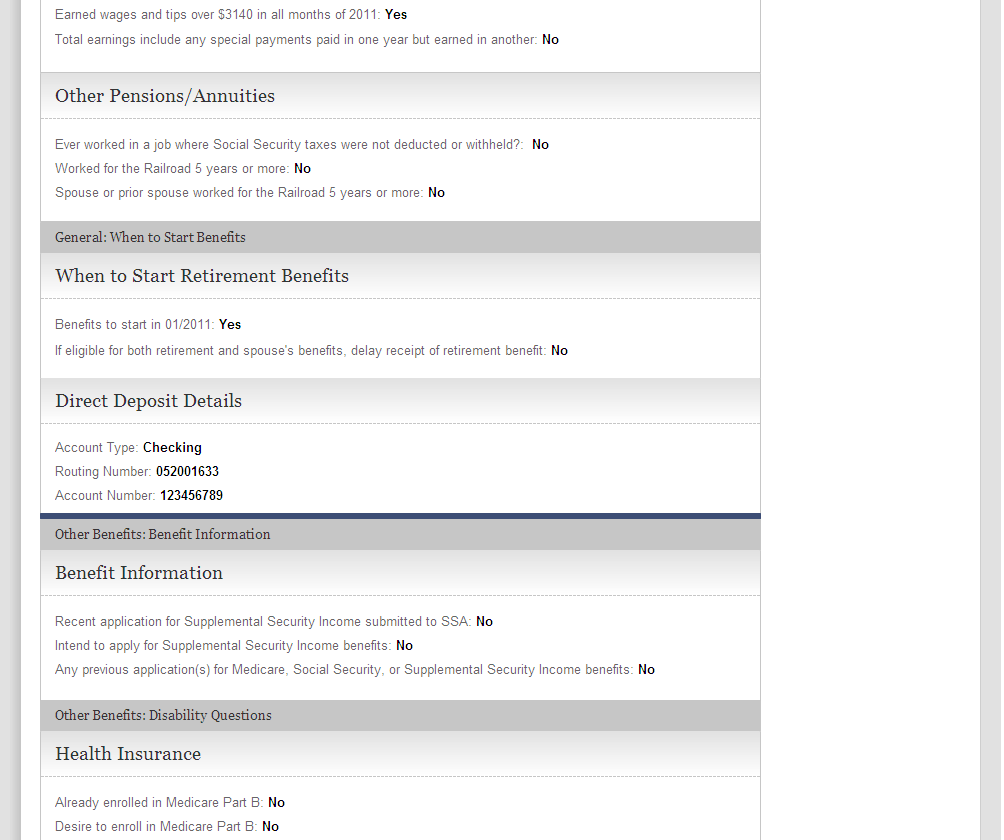 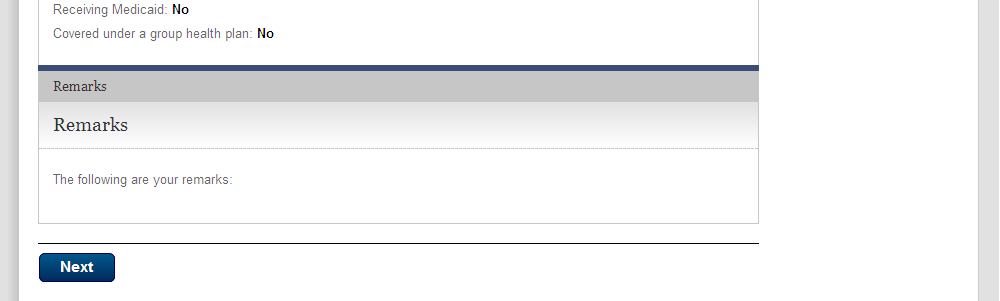 wtn001-r1_Next StepsDefault view, Contact Information will display expanded and the other remaining sections will display collapsed.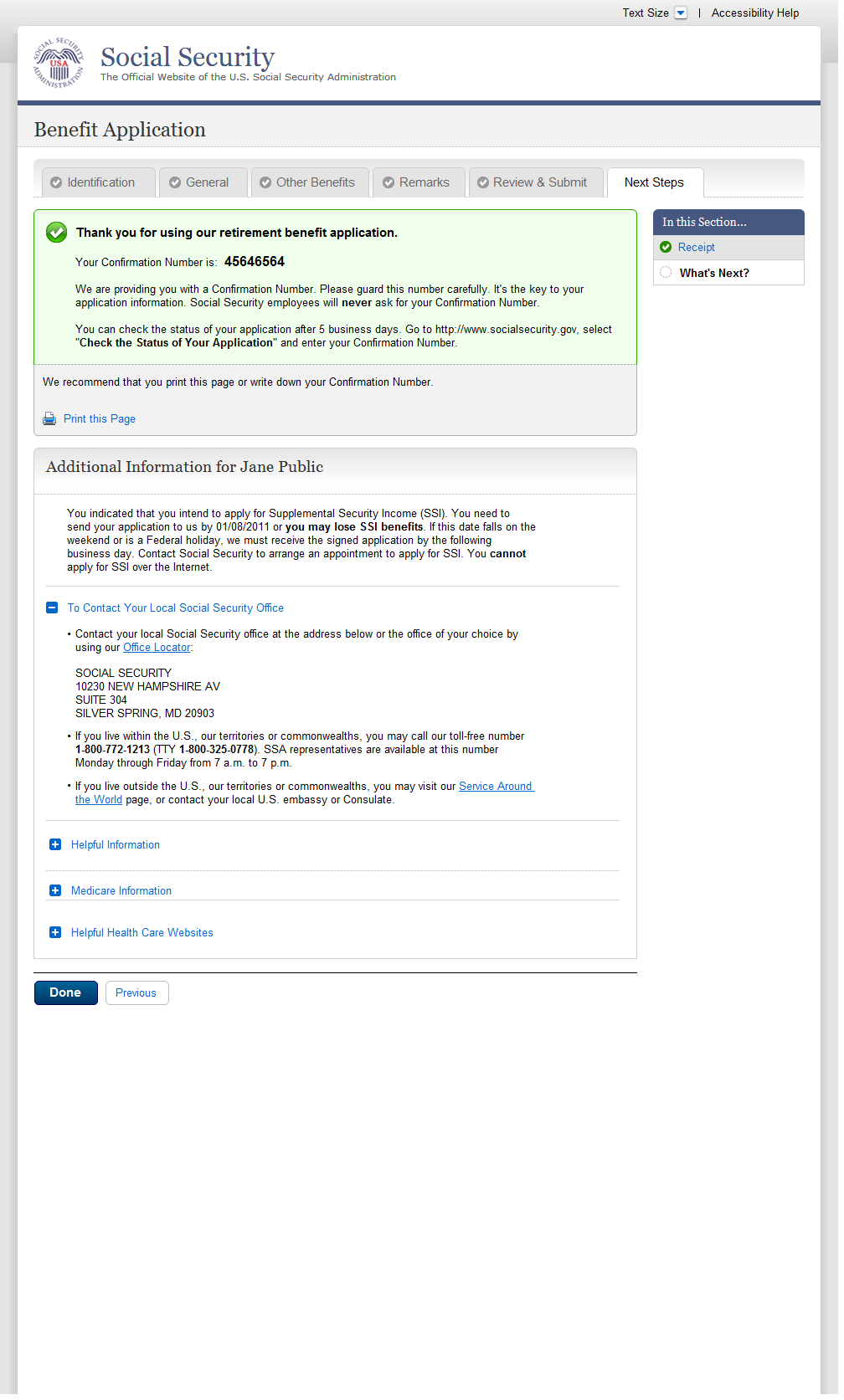 wtn001-r1_Next Steps-Expanded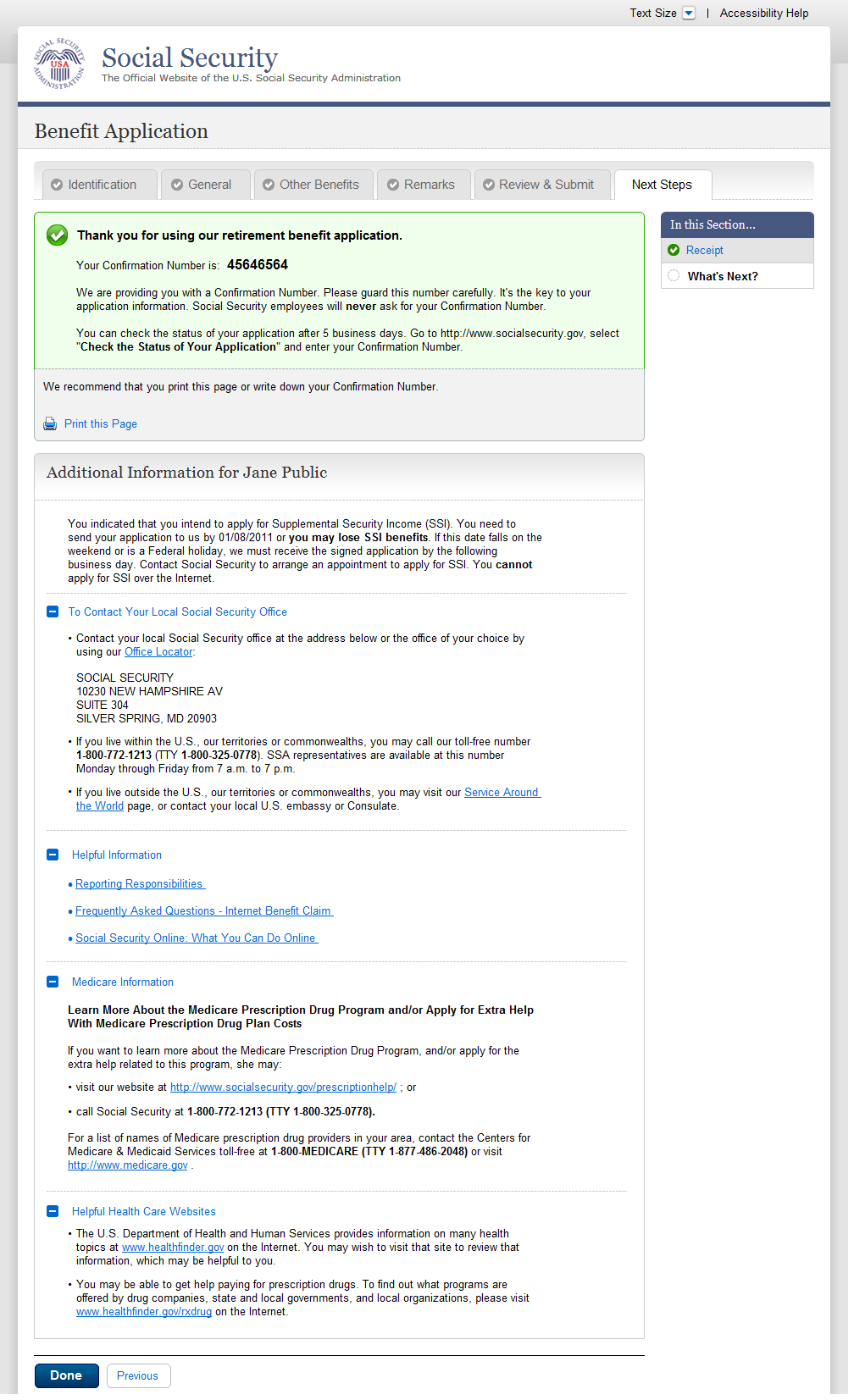 Messagesmsg005_GoToEstimator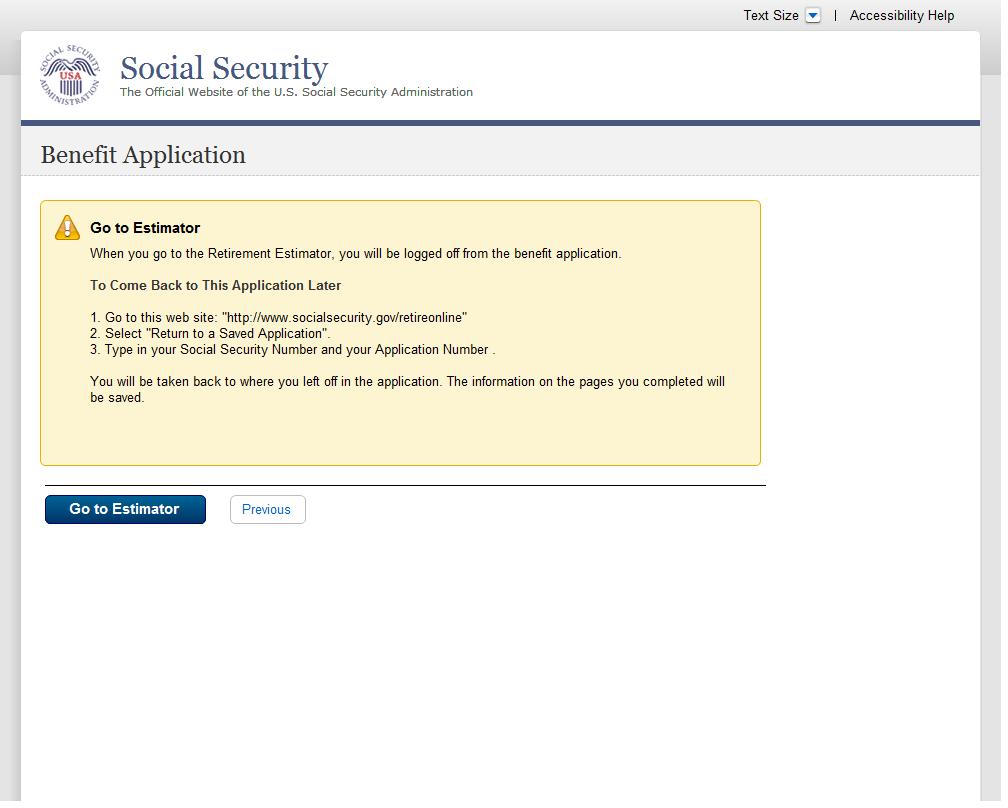 msg010_Check the Information You Entered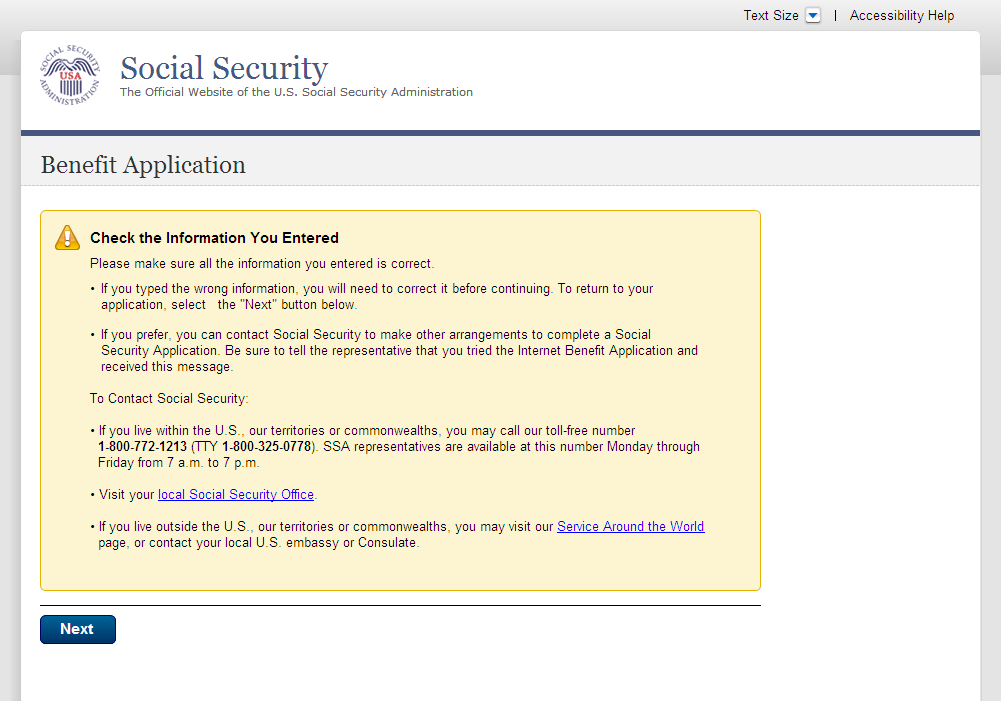 msg027_We cannot process your request at this time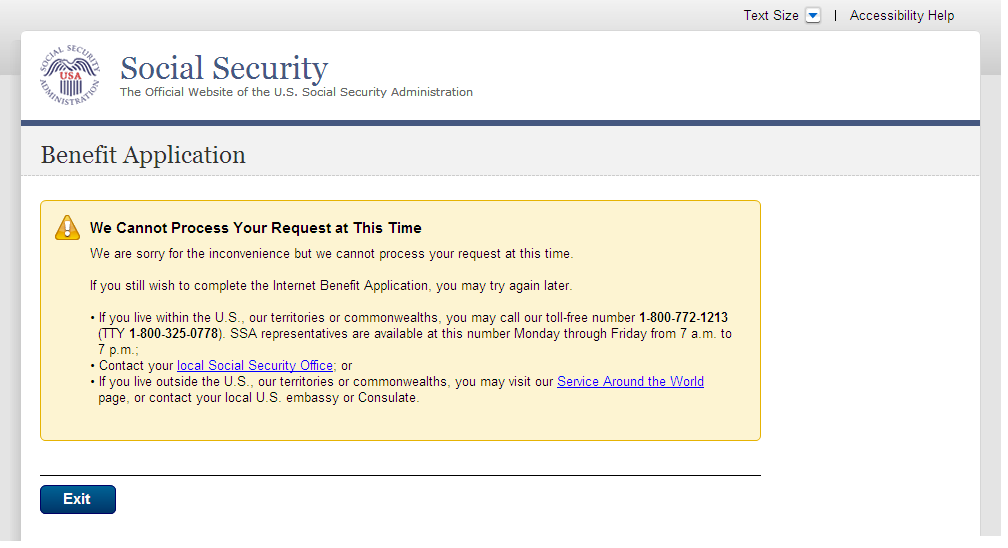 msg028_This service is not available at this time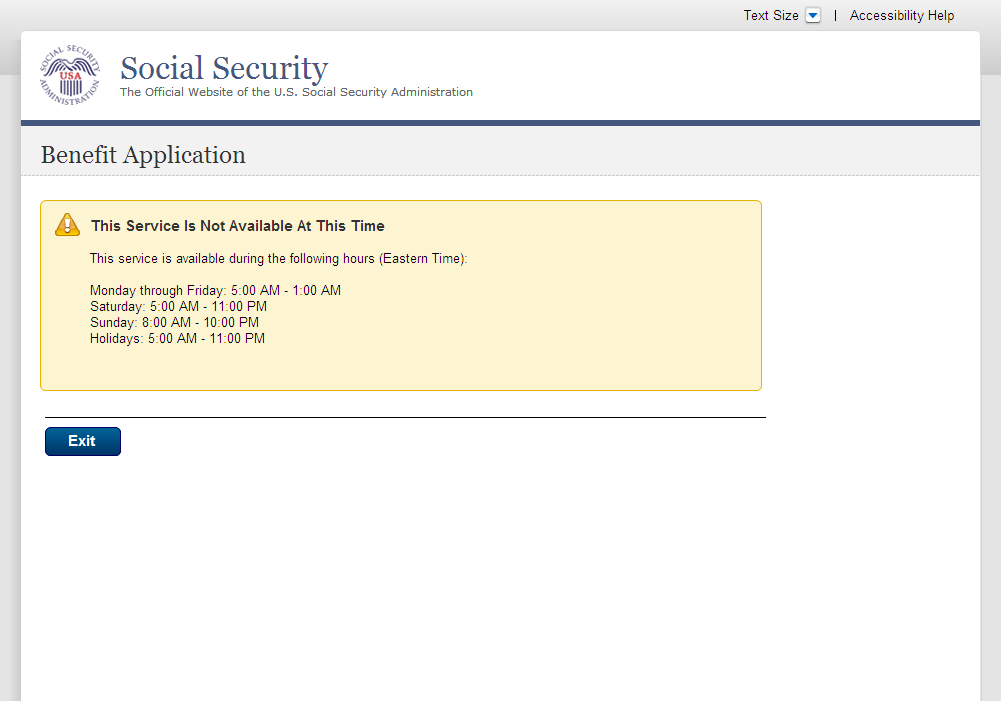 msg045_Hours of Operation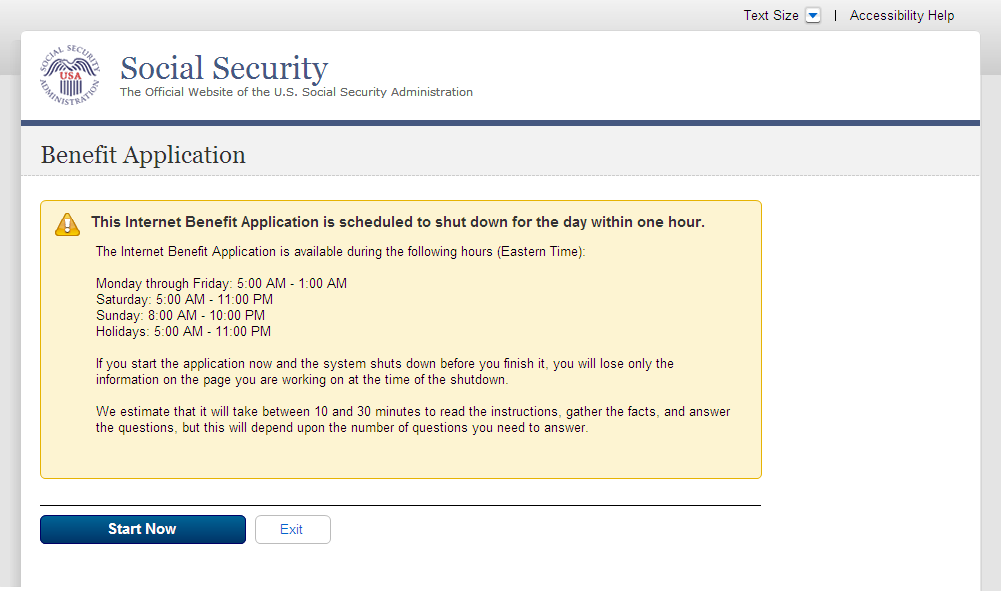 msg051_We cannot Process your request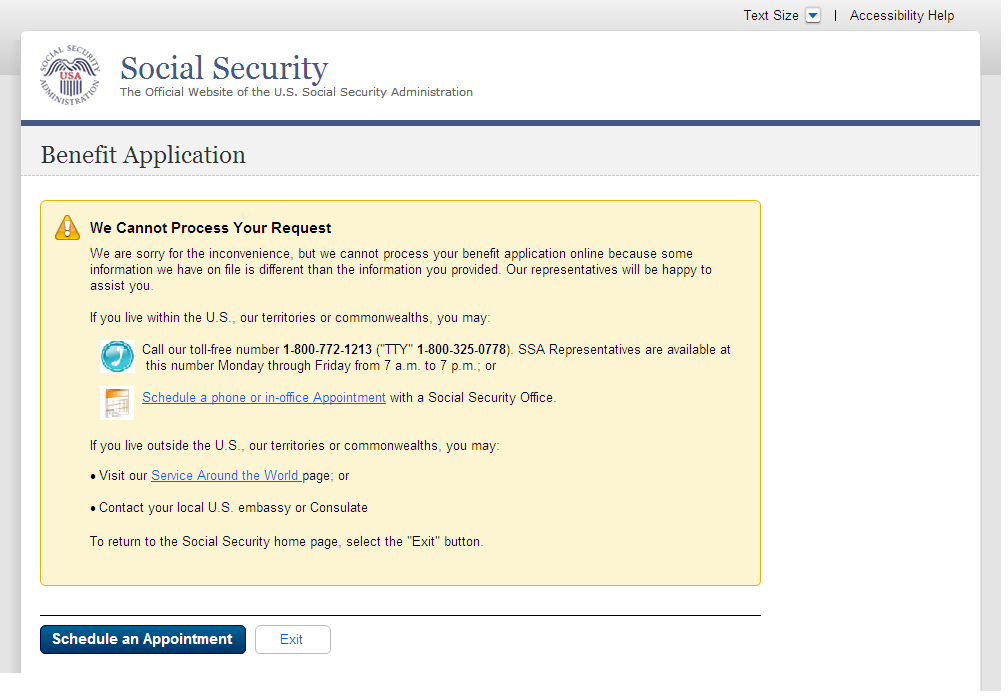 msg052_We cannot Process your request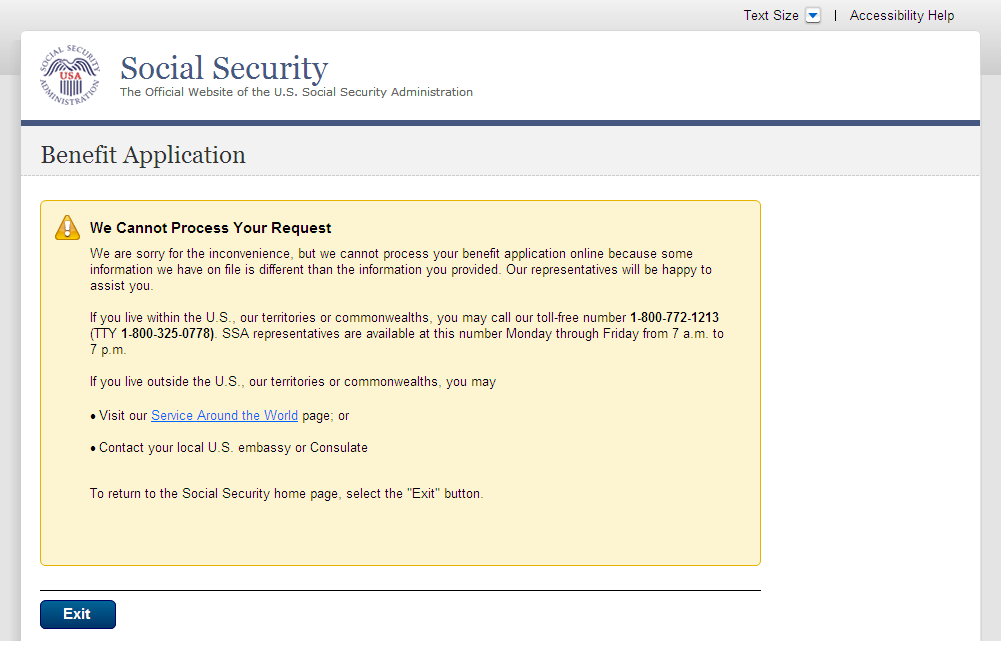 msg152_Sign Off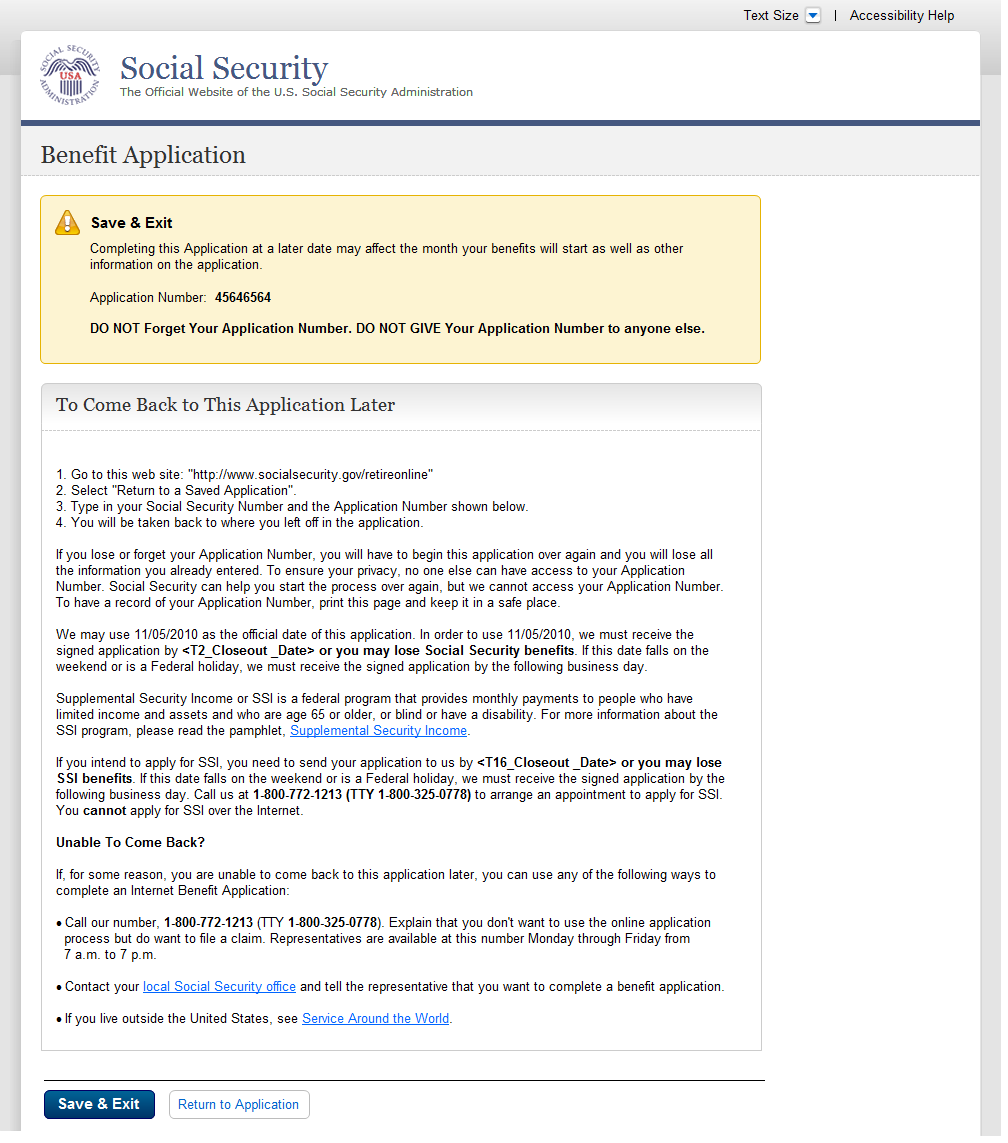 Bank Info Msg - Where can I find this?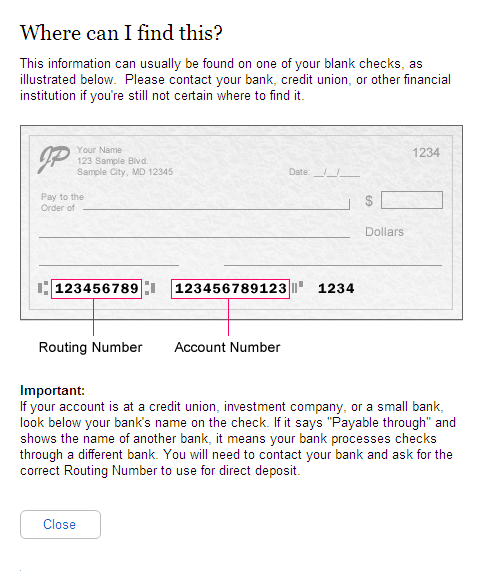 